м. НІЖИНЧернігівської області«Проект внесення змін до генерального планум. Ніжин Чернігівської області»ПОЯСНЮВАЛЬНА ЗАПИСКАДиректор інституту					М.Г. СюрГоловний архітектор інституту			В.М. ОнищенкоГоловний архітектор проекту			Н.А. ПлотницькаГоловний інженер проекту				О.В. МалиношевськийКиїв  –  2016Проект внесення змін до генерального плану м. Ніжин Чернігівської області виконаний авторським колективом ДП«НДПІ містобудування» у складі:Архітектурно-планувальна частина:Головний архітектор проекту  	– Н.А. Плотницька Начальник відділу	– Т.О. ДавиденкоГоловний спеціаліст	– Н.М. Гаценко Керівник групи	– О.О.ПономаренкоПровідний архітектор 	– В.І. СавченкоПровідний архітектор 	– К.В. УдутТехніко-економічна частина:Головний спеціаліст  	–  А.М. ДорошенкоТранспорт:Головний спеціаліст  	–  А.М. ДорошенкоПровідний архітектор  	–  В.І. Савченко– Природні умови. Охорона навколишнього середовища.Інженерна підготовка та захист території :Начальник відділу	– Н.Х. Соковніна Головний спеціаліст  	– С.В. Вдовиченко – Інженерно-планувальна частина:Головний інженер проекту				– О.В. Малиношевський ГазопостачанняГоловний спеціаліст					– А.В. ПетюрТеплопостачанняГоловний спеціаліст					– А.В. Круглякова           Водопостачання та водовідведення, санітарна очисткаГоловний спеціаліст					– Л.Ф. ДідковськаЕлектропостачанняГоловний спеціаліст					– С.А. ЧемерисГоловний спеціаліст від м. Ніжинархітектор Ніжинського району			– В.В. МіроненкоАвторський колектив висловлює подяку за допомогу в отриманні вихідних даних спеціалістам правлінь і відомств виконкому Ніжинської міської ради, Ніжинської райадміністрації, інженерним службам міста.склад проектуКомпакт-диски DVD-Rз записом текстової та графічної частини проекту у форматі dwg:містобудівної документації «Проект внесення змін до генерального плану м. НіжинЧернігівської області»;розділ «Водопостачання та водовідведення» – інв. № 65;розділ «Інженерно-технічні заходи цивільного захисту на особливий період та на мирний час» – інв. № 63.змістІ. 1. ВСТУП	7ІІ. АНАЛІТИЧНА ЧАСТИНА	92. Стисла історична довідка	93. Стисла характеристика міста. Географічне розташування тамісце в системі розселення	104. Аналіз відомостей про стан навколишньогосередовища 	114.1. Місцезнаходження і рельєф	114.2. Кліматичні умови	114.3. Геологічна будова	134.4. Гідрогеологічні умови	134.5. Гідрологічні умови	164.6. Рослинний і тваринний світ	174.7. Території природно-заповідного фонду	174.8. Інженерно-будівельна оцінка території	185. Сучасний стан території міста 	195.1. Сучасний стан міста 	195.2. Вулично-дорожня мережа 	195.3. Аналіз реалізації попереднього генерального плану міста	226. Характеристика сучасного розвитку міста 	246.1. Аналіз зовнішніх та внутрішніх факторів щодо       обмеження розвитку міста	246.2. Демографічна ситуація м. Ніжин. Аналіз обсягу існуючого житлового фонду	256.3. Існуючий стан господарського комплексу .	316.4. Соціальна інфраструктура	386.5. Сучасний стан інженерної інфраструктури .	506.5.1. Теплопостачання.	506.5.2. Газопостачання.	516.5.3. Електропостачання.	516.5.4. Мережі зв’язку.	526.5.5. Дощова каналізація	54ІІІ. ОБГРУНТУВАННЯ ТА ПРОПОЗИЦІЇ	577. Основні пріоритети та цільові показники перспективногорозвитку міста	577.1. Основні пріоритети розвитку міста	577.2. Прогноз демографічного розвитку міста	577.3. Трудові ресурси та перспективна чисельність зайнятих	617.4. Стратегія розвитку господарського комплексу міста	647.5. Житлове будівництво	777.6. Система громадського обслуговування	818. Архітектурно-планувальна організація території міста	928.1. Історико-архітектурна і містобудівна спадщина	928.2. Архітектурно-планувальне рішення	998.3. Функціональне зонування	1018.3.1. Сельбищна зона	1018.3.2. Зона загальноміського громадського центру 	1028.3.3. Виробнича зона	1028.3.4. Ландшафтно-рекреаційна зона. Озелененітериторії	1039. Вулично-дорожня мережа, організація міського та    зовнішнього транспорту	10710. Заходи з інженерної підготовки та захисту території від      небезпечних природних і техногенних процесів	11210.1. Охорона навколишнього природного середовища	11310.2. Стан атмосферного повітря	11610.3. Охорона поверхневих вод	11810.4. Охорона ґрунтів	11910.5. Заходи від впливу транспортних та промислових          шумів	12010.6. Електромагнітні поля та заходи	12111. Інженерне обладнання території .	12311.1. Теплопостачання. Загальна частина.Проектні рішення. Енергозбереження	12311.2. Газопостачання. Загальна частина.          Напрямки розвитку системи газопостачанням. Ніжин.Політика енергозбереження	12511.3. Електропостачання. Розрахунки перспективногоспоживання електроенергії та навантажень.         Проектні пропозиції. Політика енергозбереження	12811.4. Мережі зв'язку. Загальні положення.          Проектні рішення	13811.5. Дощова каналізація.Проектні рішення	14512. Протипожежні заходи .	14813. Основні заходи з реалізації генерального плану .	15014. Основні техніко-економічні показники .	15215. Додатки .	156І. 1. вступПроект внесення змін до генерального плану міста Ніжин Чернігівської області виконаний інститутом ДП «НДПІ містобудування» згідно з рішенням сесії міської ради № 15-21/2011 від 29.12.2011 р. та відповідно до договору №150 (№ 2012-86), укладеного з Управлінням житлово-комунального господарства та будівництва м. Ніжин.На сьогодні відбулися зміни нормативно-законодавчої бази, були затверджені: Земельний кодекс України (25.10.2001 р.), Закон України «Про генеральну схему планування території України» (07.02.2002 р.), Закон України «Про державне прогнозування та розроблення програм економічного і соціального розвитку України» (23.03.2000 р. № 1602-ІІІ), Закон України «Про регулювання містобудівної діяльності», дія яких безпосередньо пов'язана з розвитком нових соціально-економічних відносин в населених пунктах.Крім того, необхідність розробки нового генерального плану обумовлена змінами, які відбуваються в соціально-економічній діяльності країни. Перехід до ринкової економіки – один із ключових принципів сучасної соціально-економічної політики в Україні.З урахуванням нової законодавчої бази, постала необхідність удосконалення управління територіальним розвитком населеного пункту на основі сучасного містобудівного законодавства, врахування нових соціально-економічних та містобудівних передумов, пов’язаних з процесами приватизації загальнодержавного майна, земель міста тощо. Зазначені фактори, а також недостатність територіальних резервів для розвитку міста в існуючих межах населеного пункту, обумовили розробку нового генерального плану міста.У розділах генерального плану, згідно з умовами та вимогами, щодо забезпечення реалізації державних завдань розвитку, планування, забудови та іншого використання території м. Ніжин, визначені: стратегія розвитку населеного пункту, у тому числі розрахункові параметри демографічного, економічного та соціального розвитку; напрями територіального розвитку; формування транспортної інфраструктури; функціонально-планувальна структура м. Ніжин; розвиток інженерної інфраструктури; характеристика природних умов та інженерної підготовки й захисту території міста.Генеральний план розроблений відповідно до діючих Державних будівельних норм України «Містобудування. Планування і забудова міських і сільських поселень (ДБН 360-92**)», «Склад та зміст генерального плану населеного пункту (ДБН Б.1.1-15:2012)», а також інших діючих законодавчих та нормативних документів:Закону України "Про регулювання містобудівної діяльності";Земельного Кодексу України;Водного Кодексу України;Закону України "Про місцеве самоврядування в Україні";Державних санітарних правил планування та забудови населених пунктів.Картографічною основою для генерального плану є матеріали топозйомки в М 1:2000.Графічна частина проекту розроблена в комп’ютерній технології в програмі AutoCAD.Текстові та графічні матеріали виконані в обсязі ДБН Б.1.1-15:2012; проектні вирішення відповідають вимогам: ДБН 360-92**, Закону України "Про регулювання містобудівної діяльності", Земельному та Водному кодексам України.Згідно до Постанови Кабінету Міністрів України від 26 липня 2001 р. № 878 "Про затвердження Списку історичних міст України" м. Ніжин віднесено до історичних. Окремою складовою частиною генерального плану виконано історико-архітектурний опорний план.Затверджений у чинному порядку генеральний план стане обов'язковим документом для всіх організацій та установ, які здійснюють будівництво на території міста, а також при іншому використанні землі в проектних межах міста.ІІ. АНАЛІТИЧНА ЧАСТИНА2.Стисла історична довідка.Ніжин – одне із стародавніх міст України, визначний центр українського козацтва. Нині районний центр Чернігівської області, місто обласного підпорядкування.Перші згадки про Ніжин стосуються середини ХІІ століття. Воно виникло як укріплений пункт Чернігівського князівства. Місто має унікальну спадщину. На теренах міста збереглась забудова кінця ХVІІ – кінця ХІХ століть, яка органічно вписана в сучасну структуру центра.1648 майже вся Ніжинщина належала до володінь великого кореного гетьмана Миколи Потоцького.В результаті подій війни 1648-1654 років кардинально змінюється політична ситуація. З червня 1648 року місто стає центром козацького полку – найбільшого на Лівобережній Україні. 1658 року з дозволу гетьмана І.Виговського у Ніжині знову з’являються польські війська, які після воєнних дій незабаром залишають місто. В 1663 році в Ніжині будо обрано гетьманом Лівобережної України І.Брюховицького.За Андрусівським перемир’ям 1667 року Ніжин відійшов до Росії. У жовтні 1708 року Ніжинський полк захищав місто від шведів. З 1742 року через місто проходив поштовий тракт Глухів-Київ.Протягом другої половини ХVІІ-ХVІІІ століть Ніжин стає одним з провідних центрів внутрішньої і зовнішньої торгівлі України.З 1782 р. Ніжин стає повітовим містом Чернігівського намісництва.В 1846 році налічувалось 9300 жителів, в 1806 р. – близько 18000, в 1897р. – 34213 мешканців.Після громадянської війни – почалась відбудова народного господарства.З 1923 року місто стає центром Ніжинського округу.Під час другої Світової війни значно постраждали архітектурні ансамблі.Протягом 1960-1970 років набирає темпів індустріалізація.Значно розширилися межі міста у північному і південному напрямках за межами історичного середмістя.Існуюче трасування вулиць Старого міста відповідає первісному. Містобудівні перетворення на території Старого міста зводились до укрупнення ряду кварталів, за увесь час його існування не було прокладено жодної нової вулиці чи провулка.3. Стисла характеристика міста.Географічне розташування та місце в системі розселення.Ніжин – місто обласного підпорядкування, адміністративний центр однойменного району. Місто розташовано за 149 км на північний схід від м. Києва та 90 км на північ від Чернігова.Ніжинський район розташований в південній частині Чернігівської області.На сьогоднішній день територія міста в зазначених межах складає 4305 га, чисельність населення на 01.01.2014 р. складає 72789 чол.Транспортний зв'язок міста з іншими населеними пунктами здійснюється автомобільним і залізничним транспортом.Територія міста межує:з півдня і заходу – землями Ніжинської сільської ради;з півночі – землями Вертіївської сільської ради;зі сходу – землями Кунашівської сільської ради.4. Аналіз відомостей про станнавколишнього природного середовища.4.1. Місцеположення і рельєф.Місто знаходиться в північній частині Придніпровської низовини на правому березі р. Остер. Як і більшість річок регіону, Остер перебуває у стадії акумуляції та характеризується малим подовжнім нахилом русла та широкою долиною. На формування сучасної мережі річок впливає значна кількість субширотних зрушень, що дублюють глибинні розломи, які виникли завдяки розташуванню тут центрального грабена Дніпровсько-Донецької западини.Ніжинська западина витягнута в північно-західному напрямку на 45 км, завширшки від 2 – 2,5 км в північній частині до 8 км в південно-східній частині та розташована на південний схід від Скоронецької западини.Рельєф міста рівнинний.4.2. Кліматичні умови.Кліматична характеристика надається за даними метеостанції Ніжин.Клімат помірно-континентальний, м’який, з достатнім зволоженням і переважно західними і північно-західними вітрами, що приносять до 550-600мм опадів на рік. Територія знаходиться під впливом повітряних мас, що надходять з Атлантики, або сформованих над континентальними територіями Європи. Найбільші коливання температури повітря спостерігаються взимку.Протягом весняного сезону погода характеризується неоднорідністю та мінливістю. Особливістю весни є інтенсивне підвищення середніх добових температур повітря, і ,в наслідок цього, руйнується стійкий сніговий покрив, ґрунт повільно відтаює та прогрівається. Перша половина весни ще зберігає риси зимового сезону. В другій половині весни відбувається стійкий перехід середньої добової температури повітря через 5°C і починається вегетація рослин.Літній сезон обмежений датами стійкого переходу середньої добової температури повітря через 15°C в період підвищення навесні і зниження восени. В літній сезон вторгнення арктичного повітря майже повністю припиняється. Перша половина осені відзначається ясним небом, малою кількістю опадів та сухою погодою, в другій половині переважає похмура і дощова погода. Зниження температури повітря відбувається поступово. Максимальна температура повітря в першій половині осені може досягти 20°C і вище.Влітку і на початку осені на формування вітрового режиму впливають баричні утворення та фронтальні розділи, що переміщуються з заходу. Тому в цей час над територією панують західні та північно-західні вітри. В жовтні-листопаді відбувається послаблення західного та посилення східного антициклонів, внаслідок цього на значній території спостерігаються вітри південно-східних румбів.Середня річна швидкість вітру складає 3-4 м/с. Найбільші швидкості вітру спостерігаються взимку і на початку весни, найменші – влітку і на початку осені. В добовому ході найбільші швидкості вітру спостерігаються в денні години, найменші – в нічні. В середньому, за рік спостерігається 22 дні з сильними вітром (швидкість якого перевищує 15 м/с). Швидкість вітру, повторюваність якого перевищує 5%, складає 9-10м/с.Середня річна температура повітря дорівнює 6,6°C, середня температура повітря найхолоднішого місяця– січня – дорівнює – 7,3°C, найтеплішого – липня – 18,9°C.Середньомісячна і річна температура повітря, °CТаблиця 4.2.1.У літні жаркі дні максимальна температура повітря може сягати 34°C, в холодні зимові дні температура повітря може знижуватися до - 30°C. Середній максимум температури повітря липня становить 34°C, середня мінімальна температура повітря січня становить 23°C. Сніг випадає в кінці листопада та лежить до квітня. Глибина снігового покриву становить 20- 55 см. Середня глибина промерзання за зиму дорівнює 70 см, найменша – 20 см, найбільша – 145 см. Середня тривалість мерзлого періоду рослинного шару складає 116 днів.4.3. Геологічна будова.Геологічна будова території м. Ніжин обумовлена його розташуванням в межах північно-західної частини Дніпровсько-Донецької западини. В геологічній будові беруть участь два комплекси порід:кристалічні породи докембрію;осадовий комплекс порід палеозою, мезозою, кайнозою.Породи докембрію (PR) представлені серією архейських гнейсів графіт-гранат-біотітового та амфібол-біотіт-плагіоклазового складу, та амплітоїдними, апліто-пегматоїдними гранітами Кіровоградсько-Житомирського комплексу. Кристалічний фундамент залягає на глибині 3,5-4,0 км і перекритий потужною товщею відкладів палеозою, мезозою і кайнозою.4.4. Гідрогеологічні умови.Згідно з «Геолого-економічною оцінкою експлуатаційних запасів ділянки Ніжинська-1 родовища питних підземних вод за 2013р.», що виконувалась фахівцями «Північгеологія», відповідно до геологічної будови та особливостей структурно-гідрогеологічних та геоморфологічних умов у межах Дніпровського артезіанського басейну, його північно-західної частини, розрізняють такі основні водоносні горизонти і комплекси:Водоносний комплекс четвертинних відкладів.Водоносний горизонт харківських відкладів.Водоносний комплекс відкладів еоцену.Водоносний комплекс сеноман-нижньокрейдових відкладів.Водоносний горизонт середньоюрських відкладів.Водоносні горизонти в відкладах пермі, тріасу, карбону та девону.Тут встановлена система поверхово змінюючих один одного водоносних горизонтів по всій товщі осадових утворень від палеозою до кайнозою включно.Зона інтенсивного водообміну представлена алевритами, мергелями, глинами київської світи і охоплює водоносний комплекс четвертинних і водоносний горизонт харківських відкладів.Зона значного водообміну охоплює водоносні комплекси еоценових і сеноман-нижньокрейдових відкладів.Перераховані водоносні горизонти і комплекси розмежовуються такими слабо водопроникними товщами:1. Товща алевритів і мергелів київської світи, має повсюдне поширення і відмежовує водоносний комплекс еоценових відкладів від водоносних горизонтів і комплексів, що залягають вище. 2. Товща мергельно-крейдяних відкладів верхньої крейди, відмежовує водоносні горизонти і комплекси палеогенових і сеноман-нижньокрейдових відкладів.3. Товща глин, алевритів верхньої юри, відмежовує водоносний горизонт юрських відкладів від водоносного комплексу сеноман-нижньокрейдових відкладів.Живлення і розвантаження підземних вод водоносних горизонтах і комплексах відбувається на великих площах.Водоносні комплекси еоценових і сеноман-нижньокрейдових відкладів є основними для централізованого господарчо-питного водопостачання, як міста Ніжина, так і інших населених пунктів Чернігівської області.Водоносний комплекс четвертинних відкладів. Відклади характеризуються строкатим літологічним складом. Водомісткими є піски, супіски, торф з прошарками суглинків. Водоносний комплекс є цільною гідродинамічною системою переважно з вільною поверхнею. Глибини залягання ґрунтових вод залежать від рельєфу місцевості і перебувають на глибині від 0,0 – 0,75 м в заплавах річок, до 20,0 м на вододільних ділянках.Фільтраційні властивості горизонту неоднорідні. Найбільш високі фільтраційні властивості мають алювіальні і воднольодовікові середньо четвертинні піщані відклади.За хімічним складом переважають води гідрокарбонатні кальцій-магнієві з мінералізацією 0,3-0,6 г/л, вмістом заліза 2,4-4,9 мг/л. Вміст мікрокомпонентів в межах норми. Живлення водоносного комплексу відбувається за рахунок інфільтрації атмосферних опадів. Напрям руху ґрунтового потоку визначається загальним положенням р. Десни та її приток. Модуль підземного стоку 0,4-0,5 л/с км². Водоносний комплекс четвертинних відкладів широко використовується місцевими мешканцями для побутових потреб за допомогою криниць.Водоносний комплекс відкладів еоцену має повсюдне поширення. Водовмісними є породи бучацької та канівської світ еоцену. За літологічним і гранулометричним складом породи неоднорідні за розрізом. Відклади бучацької світи представлені різнозернистими пісками середньої потужності 22м, які до підошви шару змінюються до більш дрібнозернистих та тонкозернистих алеврити стих. Канівська світа представлена глинистими до алевристих дрібнозернистими пісками. За своїми фільтраційними властивостями бучацькі піски переважають канівські щонайменше на один порядок, тому практичне значення для водопостачання мають тільки бучацькі піски.Глибина залягання водоносного горизонту більше 100 м перекривається водоносний горизонт водотривкими утвореннями київської світи еоцену. За рахунок цього водоносний горизонт має напірні властивості. Висота напору 90-110 м, п’єзометричні рівні встановлюються на глибині 10-15 м. Води горизонту широко використовуються для центрального водопостачання, дебети свердловин змінюються від 1,0 до 5,5 л/с. Живлення водоносного горизонту відбувається за рахунок інфільтрації атмосферних опадів. Область розвантаження водоносного горизонту знаходиться в долині р. Дніпро. Амплітуда коливання рівнів підземних вод водоносного горизонту не перевищує 0,2-0,4 м. Водоносний горизонт інтенсивно використовується і для локального водопостачання. За хімічним складом переважають гідрокарбонатні кальцієво-магнієві води. Вміст шкідливих компонентів не перевищує встановлені норми. Бактеріологічні показники води задовільні.Водоносний комплекс сеноман-нижньокрейдових відкладів має повсюдне поширення. Водовмісна товща представлена у верхній частині різнозернистими пісками, переважно дрібно- і середньозернистого складу, що належать до сеноманського ярусу. Нижня частина представлена різнозернистими пісками з вмістом гравію від 8% до 35%, крупнозернистих пісків до 23% і середньозернистих пісків до 22%. По розтину зустрічаються прошарки глин і пісковиків невитриманих ні за потужністю, ні за площею. Середня глибина залягання комплексу 576 м, загальна потужність витримана і складає 100 м.Водоносний комплекс перекривається мергельно-крейдяною товщею верхньої крейди, середньою потужністю 325 м, підстилаєтьсяглинистою товщею нижньої крейди і верхньої юри. Водоносний комплекс напірний. П’єзометричні рівні встановлюються на глибині до 35 м. Дебети свердловин змінюються від 4,55 до 33 л/с. Водоносний комплекс представлений прісними гідрокарбонатними натрієвими водами.Загальна жорсткість води не перевищує 0,3-0,4 мг-екв/л, води м’які і дуже м’які. Вміст шкідливих компонентів не перевищує встановлених норм. Санітарно-бактеріальні показники води добрі. Широко використовується для центрального водопостачання в м. Ніжин.Ґрунтові води залягають на глибині 1-2 м.Корисні копалини.На Ніжинському родовищі видобувають суглинок, що розробляє ПАТ «Ніжинський цегельний завод».4.5.Гідрологічні умови.Річка Остер належить до басейну р. Десна і є її лівою притокою. Річка рівнинна з невеликими ухилами дна. По м. Ніжин річка Остер (9 км) тече зі сходу на захід, має слабо виражену долину заплавного типу, з незначною глибиною урізу до 5 м та дуже повільною течією. Загальна довжина р. Остер – 195 км, площа водозбору – 2950 км ², залісненість 13,5%, заболочуваність 2, 1%, середній рівень витрат води становить на 27-кілометровій ділянці від гирла близько 3,2 м³/с.Річка має 11 притоків довжиною більше 10 км, загальною довжиною 265,8 км. Коефіцієнт густоти мережі (без врахування річок з довжиною менше 10 км) – 0,15 км/км ². Падіння річки 38,9 м, середньозважений ухил 0,17 м/км. Норма стоку річки складає 126 млн. м³. Стік маловодних років забезпеченістю 75 і 90 % - відповідно 70,2 і 32,3 млн. м³. Меженний рівень води в межах міста складає 25-50 см і проходить в період, коли відкриті регулюючі споруди (згідно з правилами експлуатації гідротехнічних споруд в осінньо-зимовий період).Витрата р. Остер в районі м. Ніжин складає: в літню межень – 0,16 м³/сек, в зимову межень – 0,24 м³/сек. Вода річки гідрокарбонатна кальцієво-магнієва з жорсткістю 8,4 мг – екв/л, загальна мінералізація 751,4 мг/л. Живлення річки відбувається переважно за рахунок атмосферних опадів та весняної повені. До 55-60% річного стоку припадає на весняну повінь. Майже по всій довжині річка каналізована.На рівень води в річці впливають дві регулюючі споруди: шлюз № 13 ПК 1157+ 96 та шлюз № 15 ПК 1225+32. Для зарегулювання води в річці на літній період шлюзи закриваються в кінці березня – на початку квітня. У зв’язку з низькими рівнями води в 2015 році шлюз № 13 на зиму не відкривався, тому тримає воду на висоті 150 см над порогом споруди, шлюз № 15 був закритий 13 березня 2015року на висоту 200см. При підвищенні рівня води більше ніж на 15-20 см спостерігається підтоплення господарчих будівель на території району Фрунзівка (вплив шлюзу № 13) та підтоплення погребів в районі газового господарства та музичної школи (вплив шлюзу №15). В таких випадках вода частково скидається.Згідно з листом Управління містобудування та архітектури Чернігівської облдержадміністрації № 03-01/234-03 від 09.12.2015 на території м. Ніжин розміщені основні меліоративні фонди осушувальної системи «Остер-II черга» балансоутримувача Ніжинське міжрайонне управління водного господарства Держводагентства України.На території міста є каскад ставків. Найбільшим є «Ніжин-озеро», протяжність якого становить 1000м. «Ніжин-озеро» – природня впадина місцевості, заповнена водою, яка близько 20 років тому була штучно заглиблена та розширена.Проблемою є підтоплення будинків мешканців міста біля озера.4.6. Рослинний та тваринний світ.Рослинність характерна для лісостепової зони і представлена в місті зеленими насадженнями загального користування. В центральній частині міста це парк біля педагогічного інституту, садивними товариствами, водоохоронними зеленими насадженнями вздовж річки Остер, невеликою кількістю лісових насаджень. Лісових масивів в адміністративних межах міста та суміжних з містом територій району, а, значить, державних інтересів, що входять до компетенції ДП «Ніжинське лісове господарство», які б підлягали врахуванню під час розроблення/коригування Генерального плану міста Ніжин немає (згідно з листом Управління містобудування та архітектури обласної державної адміністрації № 05/1855 від 14.12.2015.).Тваринний світ порівняно багатий і різноманітний, але, в силу інтенсивного освоєння території, розвинутий, переважно, на територіях приурочених до долин річок, боліт та лісових масивів.4.7. Території природно-заповідного фонду.Згідно з листом Управління містобудування та архітектури Чернігівської облдержадміністрації № 04.04/2105 від 10.12.2015 у межах міста Ніжин розташовані 4 об’єкти та території природно-заповідного фонду, зокрема:- ландшафтний заказник місцевого значення «Чирвине», оголошений рішенням Чернігівського облвиконкому від 21. 03.1995р., площею 4,3 га;- ботанічна пам’ятка природи місцевого значення «Дуб Заньковецької», оголошений рішенням Чернігівського облвиконкому від 10.02.1972р. № 303, площею 0,01га, віком понад 200 років (м. Ніжин, колишня садиба М.Заньковецької);- заповідне урочище місцевого значення «Ветхе», оголошене рішенням Чернігівського облвиконкому від 10.02.1972р. № 121, площею 46,0 га (м.Ніжин, берег р.Остер);- парк-пам’ятка садово-паркового мистецтва місцевого значення «Графський парк», оголошений Чернігівським облвиконкомом від 28.03.1964р. № 121, площею 5,0 га (м. Ніжин, територія Ніжинського державного університету імені Миколи Гоголя).4.8. Інженерно-будівельна оцінка території.Згідно з ДБН 360 - 92** «Містобудування. Планування і забудова міських і сільських поселень» у складі Генерального плану м. Ніжин була проведена комплексна інженерно – будівельна оцінка території.За ступенем сприятливості в залежності від рельєфу, глибини залягання ґрунтових вод, заболоченості, заторфованості в місті виділяють сприятливі, малосприятливі та несприятливі для будівництва категорії територій:- 70% території сприятливі для забудови. Це морено-зандрова рівнина на терасі р. Дніпро, що похилена до р. Остер. Четвертинні відкладення підрайону представлені лесовидними деградованими суглинками, супісками, пісками;- 30% території малосприятливі та несприятливі під забудову і потребують проведення інженерного захисту території. Це заплавна тераса р.Остер, що затоплюється в повінь. Рівень 1% забезпеченості (затоплення раз за 100 років) дорівнює 121,5 мБс. Четвертинні відкладення представлені алювіальними та болотно-озерними суглинками, пісками, мулом. Ґрунтові води залягають на глибині 1-2 м.Заболочення, затоплення та загрози зсувів на території м. Ніжин відсутні.На території міста знаходяться полігон ТПВ та 2 очисні споруди (згідно з листом Управління житлово-комунального господарства та будівництва № 01-14/1135 від 04.11.15).На основі візуального огляду ділянок, враховуючи всі дозвільні документи та вивчивши всі роботи в проведених дослідженнях, можна зробити висновок, що інженерно-геологічні умови території з оцінкою фізико-механічних властивостей ґрунтів, а також оцінка існуючих зелених насаджень являються складовими для позитивної комплексної оцінки території забудови.Згідно з архітектурно-будівельним кліматичним районуванням (ДСТУ – Н Б В.1.1-27:2010 «Будівельна кліматологія») місто Ніжин відноситься до I кліматичного району – Північно-західного. Інженерно-геологічні та кліматичні умови дозволяють будівництво споруд і будинків будь-якої поверховості з влаштуванням нескладних штучних основ і фундаментів, а також проведенням інженерної підготовки та захисту території від складних гідрогеологічних та гідрологічних умов.5. Сучасний стан території міста.5.1. Сучасний стан міста.Місто Ніжин – районний центр Чернігівської області. Ніжин займає важливе місце в регіональній системі розселення та є центром взаємопов’язаних систем населених пунктів міжрайонного рівня.Ніжин є центром Ніжинської міжрайонної системи розселення, який охоплює 4 райони Чернігівської області: Бахмачський, Борзнянський, Ніжинський, Носовський.Ніжин є містом обласного підпорядкування.Територія міста в зазначених межах складає 4305 га, природні водотоки – 32,58 га, заболочені землі – 8,59 га.Зелені насадження загального користування представлені прибережними зеленими смугами, лісовими масивами в західній та південній межі міста, міським парком, скверами.Дефіцит зелених насаджень компенсується за рахунок територій садибної, садової забудови.За багаторічний період становлення та розбудови міста за певними обставинами здійснювалось будівництво та розміщення об'єктів різного функціонального призначення у водоохоронній зоні річки Остер, що сьогодні не відповідає Водному кодексу України та містобудівним нормативам.Теперішнє русло річки Остер в районі Ніжина має протяжність близько 10 км і являє собою частину гідротехнічної споруди Остерсько-Трубізької осушувальної системи, спорудженої у 1960-1970-х роках.У місті Ніжин зосереджена значна мережа об'єктів культурної спадщини:пам'яток архітектури, пам'яток історії, пам'яток археології.Композиційним центром міста є територія площі Заньковецької у місті перетину вулиць Московської та Гоголя. Саме навколо цієї площі, що згодом отримала назву Соборної, сформувалися основні історико-містобудівні утворення – Благовіщенський монастир, комплекс Миколаївського собору, комплекс храмів грецького кварталу. Саме ці споруди відіграють роль загальноміських домінант та утворюють центральне композиційне ядро.5.2. Вулично-дорожня мережаЗовнішній транспорт, автомобільні дороги, автомобільний транспортТранспортний зв’язок міста Ніжин із містами Київ, Чернігів, Бахмач, Прилуки забезпечується розвиненою мережею автомобільних доріг.Дотично до південної межі міста проходить обїзна регіональна дорога Р67 та територіальна Т-25-26Через місто проходить територіальна дорога Т-25-14.Автомобільна дорога Р67 (регіонального значення), проходить територією Чернігівської та Полтавської областей, через Чернігів-Ніжин-Прилуки-Пирятин. У Чернігівській області пролягає територією Чернігівського, Куликівського, Ніжинського та Прилуцького районів, з’єднується із автошляхами МОЇ, Т-25-14, загальною довжиною - 184.2 км.Автомобільна дорога Т-25-14 (територіального значення) проходить територією Ніжинського, Борзнянського та Бахмацького районів, через Ніжин-Бахмач-Дмитрівку, з’єднується із автошляхами Р67, Т-25-24, загальною довжиною – 100,6 км.Автомобільна дорога Т-25-26 (територіального значення) проходить територією Ніжинського, Носівського та Бобровицького районів через Носівку- Кобіжцю-Бобровицю, загальна довжина – 71,9 км.Навантаження основних автомобільних доріг, які обслуговують місто Ніжин наведено у таблиці 5.2.1.Технічна характеристика доріг, які обслуговують місто НіжинТаблиця 5.2.1.Наявність об’їзної дороги дає можливість використовувати її для пропуску вантажного транспорту, а через місто проходження тільки легкового транспорту.Об’їзна дорога тільки на відрізку 1,4 км проходить по виробничій території міста. В стратегічному плані будівництво обхідної дороги відповідає загальній композиції міста та є метою підвищення стійкості транспортної структури.Залізничний транспортВажливим об'єктом транспортної інфраструктури Ніжина є Ніжинський залізничний вокзал (на вулиці Вокзальній), відкритий у 1868 році. Ніжин є одним із головних транспортних вузлів регіону. Залізнична станція "Ніжин" по пасажиро- і вантажоперевезенню не поступається обласному центру, а сьогодні станція «Ніжин» надає майже увесь спектр пасажирських та вантажних перевезень.«Ніжин» – вантажно-пасажирська залізнична станція Південно-західної залізниці.У південній частині міста із заходу на схід проходить одноколійна лінія з підземними коліями.У північній частині міста із півночі на південь проходить також одноколійна залізнична лінія.Під’їзні залізничні колії станції обслуговують міські підприємства.Зв'язок вокзалу із районами міста забезпечується маршрутними таксі номерами 1, 2, 3. Перетин автомобільних доріг із залізницею в межах міста здійснюється 5 переїздами та одним шляхопроводом по вул. Шевченка.Міський транспорт. Вулично-дорожня мережаОсновну структуру вуличної мережі міста складають магістральні вулиці.Найбільші транспортні потоки (міські та транзитні) концентруються на головній транспортній артерії міста – магістралі Чернігів-Прилуки, що перетинає місто з півночі на південь (вул. Прилуки, Шевченка, Набережна, Московська, Борзнянський шлях9Функції магістральних вулиць виконують вулиці: Носівський шлях, Борзнянський шлях, Московська, Набережна, Шевченка, Прилуцька, Березнянська, Овдіївська, Воздвиженська, Франка, Незалежності, Василівська, Шекерогринівська, Генерала Корчагіна, Космонавтів.Ширина проїзної частини 18,75, 15, 12, 7,5 м.Загальна довжина вуличної мережі складає 290 км. Недоліком існуючої магістрально-вуличної мережі є невідповідність поперечників вулиць нормативним вимогам.Транзит легкового транспорту, рухаючись через центр міста та зосереджуючись на головних вулицях, в цілому погіршують транспортну ситуацію міста та екологію навколишнього середовища.Значна частина вулиць, особливо в районах садибної забудови не має твердого покриття. В період осінньо-зимового бездоріжжя під’їзд транспорту до будинків іноді стає ускладненим.Приміські автобусні маршрути повністю дублюють маршрути міського автобусного транспорту, тому перевезення пасажирів міста здійснюється перевізниками приміських маршрутів згідно відповідної плати.Вулиці та дороги досі не мають запланованої диференціації за їх функціональним призначенням, ширина поперечного профілю доріг в червоних лініях не відповідає вимогам їх транспортного навантаження. На деяких дорогах відсутні тротуари та зливова каналізація.Основним видом транспорту для здійснення міжміських пасажирських перевезень на перспективу залишається автобус.Обслуговування пасажирів у всіх видах сполучення забезпечують автостанція ІІ класу по пров. Урожайний та автостанція ІV класу – площа Заньковецької.Автостанція ІІ класу обслуговує міжнародні рейси (Білорусія, Росія, Литва, Латвія) і екзотичні рейси (Чернігів-Севілья), міжобласні (Чернігів-Полтава).5.3. Аналіз реалізації попереднього генерального плану міста.Аналізуючи динаміку чисельності населення міста починаючи з 1969 року (рік розробки діючого генерального плану міста) слід відмітити, що до 1994 року населення міста збільшилось з 58,4 тис. чол. до 83,2 тис. чол., тобто на 24,8 тис. чол.При цьому слід звернути увагу на те, що при абсолютному збільшення чисельності населення міста середньорічні темпи приросту поступово знижувались. Приріст населення з 1969 року до 1989 року проходив швидкими темпами і складав 1,1 тис. чол. на рік. В 1989-1992 роках середньорічні темпи приросту скоротилися і становили 0,65 тис. чол. в рік.Починаючи з 1993 року починається зменшення чисельності населення міста, яке на 01.01.1994 становило 83,0 тис. чол., на 01.01.1997 р. – 80,5 тис. чол.Збільшення чисельності населення в місті до 1986 року проходило в основному за рахунок механічного приросту, пов’язаного з будівництвом в місті нових промислових підприємств, а починаючи з 1987 року – в основному за рахунок природного приросту.Показники природного приросту за період, який аналізується, по м. Ніжин були кращими ніж по Чернігівській області і в середньому по Україні. На протязі з 1979 по 1991 рр. коефіцієнт народжуваності міського населення (показник на 1000 мешканців) по м. Ніжин був вище, ніж по області і Україні, а коефіцієнт смертності нижче, завдяки чому коефіцієнт природного приросту населення по м. Ніжину значно збільшував відповідні показники по області і Україні.В результаті негативної соціально-економічної ситуації, яка склалася на Україні, у місті намітилася тенденція до значного зменшення природного приросту населення, за рахунок зменшення народжуваності і збільшення смертності. Так, у 1993 р. ці показники вийшли майже на один рівень, а в 1994р. число померлих вже перевищило число народжених.В останні десятиріччя, у зв’язку зі змінами соціально-економічних умов в країні, значно зменшився приріст населення (на 01.01.2010 р. складає 74 тис. чол.), уповільнився зріст промислової продукції (перепрофілювання, технічна реконструкція), зміна форм власності.Перепрофілювання господарства в бік сільськогосподарської та переробної продукції на потребу ринку та сучасних технологій вимагає створення сучасних умов і технологій зберігання та переробки, що має відображення в планувальній структурі міста.Існуюча межа міста на сьогоднішній день не відповідає фактичному використанню території. Розвиток міста відбувався від історичного центру до периферійних районів. При цьому забудовані території вийшли за межі населеного пункту в північному, західному та східному напрямках. Крім того, місто практично не має у своїх затверджених межах вільних територій для подальшої забудови. Ці обставини надають відповідні умови до змін меж населеного пункту.Корінні зміни в державі, в політичній, економічній, законодавчій і нормативній базі країни теж спричинило потребу внесення змін до генерального плану міста.6. Характеристика сучасного розвитку міста.6.1. Аналіз зовнішніх та внутрішніх факторів щодо обмеженнярозвитку міста.Аналіз комплексної містобудівної оцінки розвитку м. Ніжин дає можливість виявити головні проблеми, систему обмежень та факторів, що впливають на розвиток міста, для подальшого врахування визначення майбутнього розвитку міста.Розкиданість території міста, роз’єднаність окремих його частин.Наявність великої кількості пам'яток культури.Відсутність територіальних ресурсів для сельбищної забудови в межах міста.Проходження транзитного легкового автотранспорту через центральну частину міста.Розміщення в житловій забудові підприємств, які згідно санітарно-гігієнічним нормам повинні бути винесені за межі міста.Наявність діючих кладовищ у житловій забудові.Відсутність організованої зони відпочинку для населення міста.Наявність об'єктів Міноборони України, які займають значні міські території, які погіршують екологію та обмежують можливість забудови міста.Забудова центральної частини міста представлена переважно малоповерховими житловими та громадськими будинками. Частина з них потребує ремонту, а прилегла територія – благоустрою.Існуюча житлова та громадська забудова в деяких кварталах міста не має завершеності в розплануванні, масштабності, архітектурної стилістики, поверховості, об’ємно-просторових вирішень.В деяких кварталах за останні десятиріччя велось будівництво багатоквартирних житлових, громадських будинків з метою більш ефективного використання території.В існуючій забудові поруч з багатоквартирними будинками знаходяться одноповерхові житлові будинки з присадибними ділянками.Таке сусідство не дає комфортних умов проживання, створює контрастні об’ємно-просторові рішення міського середовища. Крім того, в існуючому середовищі житлових кварталів мають місце різні господарські приміщення, сараї, гаражі, погреба, не каналізовані вбиральні, утримання домашньої худоби, птиці, що суперечить санітарно-екологічним принципам суспільного проживання населення в місті.На сьогоднішній день в місті знаходяться житлові та громадські будинки комунальної власності, які потребують ремонту.Мережа вулиць та доріг міста не мають диференціації по їх функціональному призначенню, недостатня їх ширина в червоних лініях та проїзних частинах. На багатьох відсутні тротуари, дощова каналізація, освітлення.Значна частина вулиць, особливо в районах садибної забудови, взагалі не мають твердого покриття.6.2. Демографічна ситуація м. Ніжин.Аналіз обсягу існуючого житлового фонду.Динаміка чисельності та вікова структура населенняЗгідно інформаційної довідки, яка надана Управлінням статистики у Ніжинському районі, Головного управляння статистики у Чернігівській області, станом на 01.01.2014р. постійне населення міста Ніжин складає 72,789 тис. осіб, тому містобудівною документацією, як основа для подальших розрахунків, прийнято чисельність постійного населення міста. Динаміка чисельності населення м. Ніжин наведена в таблиці 6.2.1.Таблиця 6.2.1.Згідно аналізу характеристики змін загальної чисельності населення та демографічного складу, природній і механічний приріст населення м. Ніжин, по середньорічним показникам, складає – 1,26 %. Основною причиною зменшення людності в місті за вказаний період є природний убуток. Близько 3/5 загального обсягу щорічних втрат населення зумовлено перевищенням чисельності померлих над кількістю народжених, решта - перебігом міграційних процесів. При цьому міграції справляють значний вплив на довгостроковий демографічний розвиток через структурні та якісні зрушення. З 2004р.по 2009р. реєструється додатне сальдо міграцій, проте в цілому за період 2004-2013р. міграційний приріст залишається від'ємним.	Хоча Чернігівська область має найвищий рівень демографічного старіння серед регіонів України, в Ніжині частка осіб у віці 60 років і старше, що складає майже 21,75% від загальної кількості населення міста, є нижчою, ніж по Чернігівській області (27,2%), але трішки вищою ніж по Україні в цілому (21,4%). Натомість питома вага осіб у віці 16-59 років дещо вища ніж по Чернігівській області та по Україні в цілому, що вказує на тривання процесу перерозподілу трудових ресурсів між міським і сільським населенням (табл. 6.2.2 та 6.2.3).Вікова структура населення на 01.01.2014р.Таблиця 6.2.2.Демографічний склад м. Ніжин станом на 01.01.2014р (чол.)Таблиця 6.2.3.В цілому статева структура населення м. Ніжин та Чернігівської області взагалі характеризується стабільною перевагою жінок у його загальній кількості, простежуються зрушення у співвідношенні чоловіків та жінок серед міського та сільського населення: збільшується питома вага жінок серед міського населення і зменшується серед сільського.НароджуваністьНа кожну тисячу жителів області припадає 8,9 новонароджених (9,6 – у міських поселеннях і 7,7 – у сільській місцевості). У 2009-2010 рр. ці показники становили 8,3, 8,8 і 7,5 у розрахунку на 1000 осіб відповідно. Але, незважаючи на зростання рівня народжуваності, цей показник є найменшим в Україні (11,3).Серед міст рівень народжуваності в містах Прилуки та Ніжині склав 8,1‰ і 7,8‰ по м. Чернігів. В порівнянні з 2009 роком рівень народжуваності серед міст більш зменшився по  м. Чернігів на – 6,0% (з 8,3 ‰ до 7,8‰), в м. Прилуки на – 2,4%, а в м. Ніжин відбулось незначне зростання рівня на +1,3%. Середній вік матері на час народження дитини становив 25,9 року, у тому числі в міських поселеннях – 26,2, у сільській місцевості – 25,2.Більше половини жінок народили першу дитину (56,3%). Кожна третя – другу, кожна десята – третю і більше. Найчастіше першу дитину народжують жінки у віці 20-24 роки (50%).Оскільки в Ніжині досить висока частка жінок репродуктивного віку та порівняно низька питома вага осіб похилого віку, можна бути впевненим, що структурний чинник в місті, принаймні не гірший, ніж по країні в цілому. Тому низькі загальні коефіцієнти народжуваності пояснюються насправді нижчим рівнем народжуваності.Якщо порівняти показники сумарної народжуваності (рис.1), на які не впливає структурний чинник, можна ясно бачити, що у Чернігівській області народжуваність не лише нижче середньої по Україні, а й погіршує свою позицію серед регіонів країни. Якщо в 2002р. показник сумарної народжуваності на Чернігівщині був майже такий, як у середньому по Україні і область посідала 15-те місце серед регіонів, то в 2013р. область за цим показником була на 22-му місці.Рисунок 1. Показник сумарної народжуваності по Чернігівській області й УкраїніДжерело: оцінка за даними Держстату України.До вже вказаного вище можна додати, що за період 2002-2013рр. показник сумарної народжуваності в Україні зріс на 33,8%, тоді як у Чернігівській області – на 22,0.Смертність і природний приріст населенняЗагальні коефіцієнти смертності в Ніжині (15,6) нижчі за відповідні показники по Чернігівській області (18,6) й близькі до загальноукраїнських (14,6). Це не дивно, якщо згадати про високу частку осіб похилого віку серед населення Чернігівської області в цілому, що не характерно для Ніжина. Не складно зрозуміти, що населення з більшою питомою вагою осіб похилого віку матиме більшу кількість померлих за інших рівних умов.Найкраще віковій структурі населення міста та зареєстрованій кількості померлих відповідають повікові функції дожиття самої Чернігівської області: для чоловіків – міських чоловіків, для жінок – усіх жінок області. Зокрема, така оцінка показує, що в 2013р.в Ніжині середня очікувана тривалість життя при народженні становила 63–64 роки для чоловіків та близько 76 років – для жінок. Саме завдяки низьким коефіцієнтам смертності, зумовленим, як уже вказувалося, особливостями вікової структури – відносно низькою часткою осіб похилого віку, в Ніжині природний приріст населення вищий, ніж у середньому по області. Те, що природний приріст населення в місті нижчий, ніж відповідний по Україні в цілому (рис.2), спричинено низькою народжуваністю, про що теж зазначалося.Саме завдяки низьким коефіцієнтам смертності, зумовленим, як уже вказувалося, особливостями вікової структури – відносно низькою часткою осіб похилого віку, в Ніжині природний приріст населення вищий, ніж у середньому по області. Те, що природний приріст населення в місті нижчий, ніж відповідний по Україні в цілому (рис.2), спричинено низькою народжуваністю, про що теж зазначалося.Рисунок 2. Загальні коефіцієнти природного приросту населення у м.Ніжин, Чернігівській області й УкраїніДжерело: за даними Держстату України.Житловий фондЖитловий фонд міста Ніжин станом на 1.01.2014 р. складає 1715,068 тис. м2 загальної площі.В структурі житлового фонду переважна частинна, а саме 72,21% – це садибна забудова одно- двоквартирного типу, відповідно питома вага багатоквартирного житлового фонду становить 27,79% (таблиця 6.2.4).Структура житлового фонду м. Ніжин (станом на 1.01.2014 р.)Таблиця 6.2.4 Середній розмір квартири у багатоквартирній забудові становить  загальної площі, при цьому житлова площа складає 28,43м2; середній розмір індивідуального (садибного) житлового будинку становить 101,43м2 загальної площі, при цьому житлова площа складає 65,9м2.Середня житлова забезпеченість у багатоквартирному житловому фонді становить 21,99м2/чол., в індивідуальному житловому фонді житлова забезпеченість становить 24,21 м2/чол.Середній розмір присадибної ділянки – 0,1164га. Середній розмір земельної ділянки під багатоквартирним будинком з прибудинковою територією становить 0,6524га.Щільність житлового фонду в межах забудованої частини складає 1199,09м2 загальної площі на 1га сельбищної території. Середній показник щільності населення: - багатоквартирна забудова - 177,5 чол. на 1га сельбищної території; - садибна забудова - 36 чол. на 1га сельбищної території.Ветхий та аварійний житловий фонд в місті відсутній.6.3. Існуючий стан господарського комплексу.Зайнятість населенняСтаном на 1.01.2014р. кількість зайнятих в економіці міста становить 23,943тис. чол. Переважна кількість працюючих – 17,548 тис.чол, (24,1%) – це зайняті у виробничій сфері міста, у невиробничій сфері відповідно – 6,395 тис.чол. (8,8%). (таб.6.3.1).Маючи розвинену мережу установ культурно-побутового обслуговування, місто виконує роль центра – обслуговує населені пункти, що мають вигідні транспортні зв’язки з м. Ніжин.Структура зайнятих  за видами економічної діяльності у м. Ніжин, (станом на 1.01.2014 р.) Таблиця 6.3.1За сферами економічної діяльності, більшість населення, а саме 12,3% від загальної кількості населення міста, зайнята у сільському господарстві (агропромисловий комплекс, в т.ч. особисті підсобні господарства). На другому місці це кількість зайнятих у промисловості, а саме – 5,98%. Промисловий комплекс міста Ніжин на початок 2014 року налічував 50 підприємств основного кола звітності.Перелік підприємств м. НіжинНайбільші ніжинські підприємства: ПрАТ «НІЖИНСІЛЬМАШ», ПАТ «Ніжинський механічний завод», ДП НВК «ПРОГРЕС», ПАТ «Ніжинський дослідно-механічний завод», ПрАТ «Ніжинський цегельний завод», СТОВ «ДРУЖБА НОВА», ТОВ «Ніжинський консервний завод», ПАТ «Ніжинський жиркомбінат», ПАТ «Ніжинський Хліб», ВАТ «Ніжинський м’ясокомбінат», ДП «ДРІНКС УКРАЇНА».Головними проблемами розвитку економічної сфери є:На державному рівні:відсутність дієвої банківської кредитної підтримки, високі проценти за кредит, зменшення кредитування господарської діяльності комерційними банками (чи практично повна його відсутність);недостатня підтримка власного виробника, відсутність на державному рівні комплексних державних цільових програм розвитку провідних галузей економіки; інтенсифікація матеріально-виробничої сфери, в основному, за рахунок еволюційно-поступового розвитку базових галузей промисловості тощо (низька частка інноваційного капіталу);непередбачуваний ріст цін на сировину, енергоресурси.На власному рівні:значна зношеність основних виробничих фондів;- вичерпання можливостей нарощування обсягів виробництва на застарілій виробничій базі, високий ступінь зношеності основних виробничих фондів та відсутність дієвого механізму оновлення потужностей взамін тих, що вибувають; недостатня кількість висококваліфікованих працівників виробничих професій;обмеженість власних обігових коштів підприємств, наявність збиткових виробництвГоловними проблемами у сфері зайнятості є:професійно-кваліфікаційна незбалансованість попиту та пропозиції робочої сили;недостатня кількість робочих місць та вивільнення працівників;погіршення кон’юнктури ринку праці, неухильне скорочення чисельності трудовихресурсів, міграційні процеси; низька вартість праці;наявність заборгованості із виплати заробітної плати.6.4. Соціальна інфраструктураСоціальна сфера м.Ніжин характеризується помірно достатнім рівнем соціальної сфери.Ознакою забезпеченості населення об‘єктами соціальної сфери є достатній його рівень розвитку основними закладами соціально-гарантованого мінімуму населення, серед них - дитячі дошкільні заклади, загальноосвітні школи, лікарні, поліклініки, магазини, підприємства громадського харчування та ін.Загальна кількість дитячих дошкільних установ в м. Ніжин, станом на 1.01.2014 р. становила – 14 одиниць, серед яких 3 комбінованого та 1 санаторного типу. Кількість місць в дошкільних закладах складає 1131, кількість дітей, які постійно відвідують дошкільні заклади – 2358.У місці функціонує 17 загальноосвітніх шкіл, серед яких 14 – І-ІІІ ступенів, 3 – І-ІІ ступеня. Кількість місць в яких  становить - 9984, у яких навчається 4355 учнів. Також в місті функціонують – Ніжинський дитячий будинок-інтернат на 120 місць, де, на даний час, перебуває 107 вихованців,  Позашкільний центр творчості дітей та юнацтва (ЦТДЮ) – кількість місць - 1133, дитяча юнацька спортивна школа (ДЮСШ) тощо.Місто має досить розвинуту систему охорони здоров’я. З метою збереження здоров'я населення та надання медичної допомоги на території міста працюють 9 основних закладів охорони здоров’я, із них: центральна міська лікарня,  пологовий будинок, міська станція екстреної медичної допомоги, центр первинної медико-санітарної допомоги (поліклініка), стоматологічна поліклініка, протитуберкульозний диспансер, наркологічний диспансер, шкіровенерологічний диспансер, міська санепідемстанція.Центральна міська лікарня проводить заходи по вдосконаленню первинної медико-санітарної допомоги на засадах загальної практики сімейної медицини.Лікарняний заклад нараховує 450 ліжок, а потужність амбулаторно - поліклінічних установ становить 1040 відвідувань за зміну. Також, в місті функціонує 6 вищих навчальних заклади:Ніжинське училище культури і мистецтв ім. М.Заньковецької І-ІІ рівня акредитації;Ніжинський державний педагогічний університет ім. М. Гоголя ІV рівня акредитації; Ніжинський медичний коледж І рівня акредитації;Ніжинський агротехнічний інститут національного університету природокористування України – ІІІ рівня акредитації;Ніжинське медичне училище – І рівня акредитації;Філія вищого навчального закладу «Київський інститут бізнесу та технології»;Найближчі вищі навчальні заклади ІІІ – ІV ступеня акредитації знаходяться у м. Києві, Чернігові, Сумах, Полтаві.Мережу установ культури міста формує 8 закладів, з них: 2 бібліотеки (центральна міська та дитяча бібліотеки), міський Будинок культури, Краєзнавчий музей ім. Спаського, дитячі музична, хореографічна школи та школа мистецтв, Ніжинська зразкова автошкола на 85 місць.Готельні послуги для гостей міста та району надають:Готель «Ніжин» (75 ліжко-місць);Готель «Квелта» (50 ліжко-місць).Торгівельна площа підприємств торгівлі становить 78,119 тис. м2, потужність підприємств громадського харчування – 5,220 тис. місць.Перелік об’єктів соціальної сфери.Освітні, культурно-освітні заклади м. НіжинМедичні закладиСтрахові та фінансово-кредитні установиРелігійні, громадські організації та об`єднанняУстанови адміністративного, партійного, комерційного управління, контролю, нагляду тощоГотелі, підприємства торгівлі і громадського харчуванняІнші підприємства та установиРівень забезпеченості основними установами та закладами обслуговування наведено у таблиці 6.4.3.Рівень забезпеченості основними установами та закладами обслуговування м. Ніжин Таблиця 6.4.3.Рівень життя населення міста визначається насамперед реальними доходами населення та структурою грошових витрат, а також, опосередковано, розвитком споживчого ринку товарів та послуг.Середній розмір заробітної плати по місту, станом на 1.01.2014р. становить 2600,0 грн., що дещо нижче ніж по Чернігівській області – 2708,0грн. (за даними Головного управління статистики у Чернігівській області).6.5. Сучасний стан інженерної інфраструктури.6.5.1. Теплопостачання.На теперішній час теплопостачання споживачів м. Ніжин здійснюється завдяки 16-м окремо стоячим котельням, що працюють на природному газі, а також за допомогою 7-м центральним тепловим пунктам. Теплопостачання садибної забудови вирішується автономними джерелами теплової енергії. Основними проблемами і першочерговими заходами для вироблення, транспортування і споживання теплової енергії є:Демонтаж теплових мереж, які морально та фізично застаріли, застаріла та зношена теплова ізоляція трубопроводів, необхідність оптимізації діаметрів трубопроводів теплових мереж.Модернізація та реконструкція джерел теплопостачання.Впровадження двотрубної системи теплових мереж.6.5.2. Газопостачання.Місто Ніжин забезпечується природним газом. Газопостачання міста Ніжин здійснюється від ГРС, що розташована на околиці міста . Система газопостачання двоступенева складається з газопроводів низького та середнього тисків.Газоспоживачем міста являється населення  в приватних та багатоквартирних будинках,промислові та комунально-побутові підприємства – для опалення та гарячого водопостачання.6.5.3. ЕлектропостачанняДжерелом електропостачання м. Ніжин є ПС-330 "Ніжинська" від якої заживлені по тупиковій схемі ПС /35/10 кВ "Городська" та ПС-110/10 кВ "НРЗ": - ПС 35/10 кВ "Городська" знаходиться в центрі міста і зв’язана з ПС-330 "Ніжинська" від 1-ї та 2-ї секції шин 35 кВ по ПЛ-35 кВ "Ніжинська-Город-Б" та "Ніжинська-Город-А" відповідно.На ПС ПС /35/10 кВ "Городська" встановлено два трансформатори: Т-1 (16,0 МВА), Т-2 (16,0 МВА). Фактичне завантаження в години максимуму:Т-1 – 7,0 МВт, що складає 44% номінальної потужності;Т-2 – 6,0 МВт, що складає 37,5% номінальної потужності.На період планового ремонту одного з трансформаторів завантаження робочого становить 81,5% від номінальної потужності. Договірна потужність по підстанції в цілому значно перевищує її номінальну потужність.ПС-110/10 кВ "НРЗ" знаходиться на околиці м. Ніжин в промисловій зоні і зв’язана з ПС-330 "Ніжинська" від  1-ї та 2-ї секції шин 110 кВ по ПЛ-110 кВ "Ніжинська-Прогрес-1" та "Ніжинська-Прогрес-2" відповідно.На ПС-110/10 кВ "НРЗ" встановлено два трансформатори:   Т-1 (6,3 МВА), Т-2 (6,3 МВА).В нормальному режимі Т-1 вимкнений, Т-2 в роботі з навантаженням 1,2 МВт, що складає 19% номінальної потужності. Договірна потужність по підстанції в цілому досягає її номінальної потужності.Загалом вищезазначені підстанції мають задовільний технічний стан, але ПС 110/10 кВ "НРЗ" вже відпрацювала свій рекомендований ресурс.Річне споживання електроенергії по місту, згідно звітних даних ПАТ "Чернігівобленерго"  (лист №13/6809 від 02.11.2012 р)  досягло 91 млн. кВт*годин.Основними споживачами електроенергії м. Ніжин є підприємства різних галузей народного господарства та промислового виробництва: торгівля, громадське харчування, медичне обслуговування, комунально-побутові споживачі та багато інших споживачів.6.5.4. Мережі зв’язкуТелефонний зв’язокНа даний час в м. Ніжин телефонний зв'язок здійснюється від автоматичної телефонної станції (АТС) розташованої в Ніжинському центрі електрозв'язку № 4 Чернігівської дирекції ПАТ "Укртелеком" по вул. Московська, 5а. Телефонні мережі по місту виконані як повітряними лініями так і кабельними.  На сьогоднішній день в Ніжині працюють такі оператори мобільного зв’язку:  "Київстар",  "МТС" (Vodafone), "lifecell".РадіомовленняНа теперішній час радіофікація м. Ніжин, Чернігівської області здійснюється по ефірним радіоканалам від існуючого радіовузла. Мережі виконані переважно повітряними лініями і прокладаються на трубо-стійках та опорах зовнішнього освітлення вулиць. Упродовж багатьох років триває скорочення мережі проводового радіомовлення на Чернігівщині. Причини — понищені стихією дроти, які не поновлюються, незадовільне технічне обслуговування ліній, зношеність передавального обладнання, лінії радіопередач не обслуговуються. А більшість передавального обладнання взагалі не працює, адже датується 70-ми роками минулого століття.Залишається проблемним питання повноцінного функціонування проводового мовлення. Із кожним роком кількість радіоточок зменшується через негоду, внаслідок якої руйнуються дроти та занепадає система. Зруйновані лінії проводового радіомовлення майже не поновлюються. І хоча для забезпечення міст та сіл зв’язком прокладаються нові кабельні лінії, одночасно з ними, з незрозумілих причин, не передбачено ліній для проводового радіомовлення. Від нього відімкнено уже цілі райони.За даними управління статистики, проводове мовлення залишилось лише у 9-ти райцентрах, у Ніжині та Чернігові. А у селах — лише у 5-ти районах. У 13-ти районах області повністю припинено мовлення проводового радіо. Це щодо мережі. Якщо говорити про радіоточки, то їх залишилось не більше 27-ми тисяч. Із них майже всі у містах та райцентрах.Експерти вважають, що перспективним шляхом відновлення місцевого радіомовлення є перехід до ефірних трансляцій. Зокрема, у FM-діапазоні мовлять Чернігівська ОДТРК, чотири районних радіомовлення.Не варто також забувати, що саме проводове радіо було основою системи оповіщення населення на випадок надзвичайних ситуацій, стихійних лих чи війни. Наразі, така опція повністю втрачена.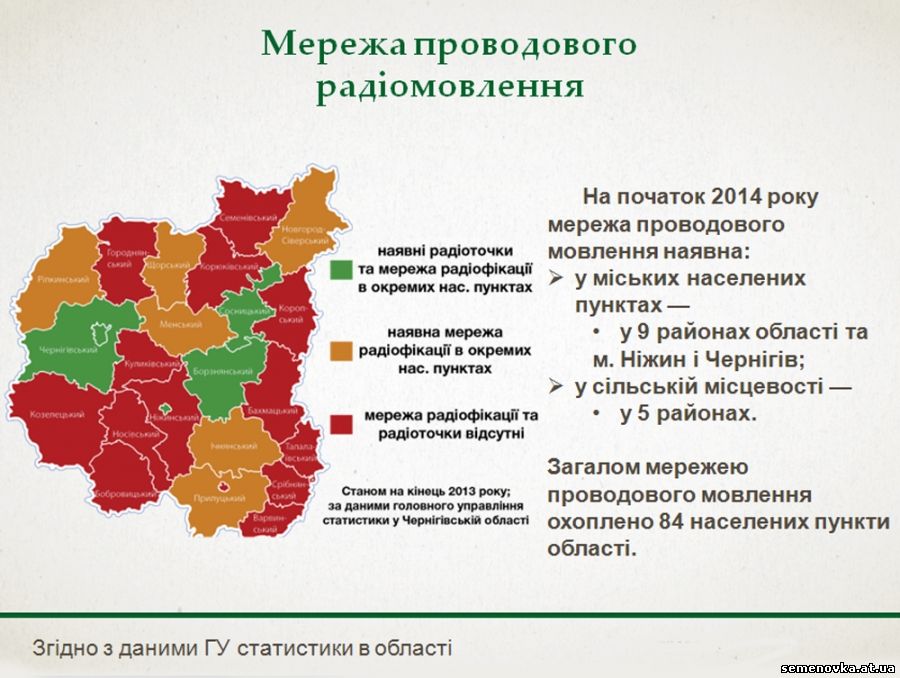 Радіофікація житлової загально-громадської забудови здійснюється від існуючого фідера радіовузла Ніжинський центр (цех) №20, який знаходиться по вул. Московська, 5а, що ретранслює ефірне наземне мовлення: "Ніжинське районне радіомовлення" та Радіо "Ніжин".Окрім проводового радіомовлення в м. Ніжин існує лише декілька радіостанцій ефірного всеукраїнського наземного мовлення в FM діапазоні: - національна мережа "ХIT FM" ТОВ "ТРК "Медіа Маркет" 105.2МГц, 250Вт. Передавач Ніжинський ретранслятор столичної недержавної музично-інформаційної станції.- Радіо "Ретро FM"102.2МГц, 500Вт. Передавач "Квант Ефір
TXS 500" (Україна);- "Радіо Мелодія" 104.1 МГц  100Вт. Передавач "УРС TF-300" (Україна);- "Радіо Relax" 107.5МГц 100Вт Передавач "УРС TF-300" (Україна);- Радіо "Сівер"105.4МГц ТОВ "Контакт-Інформ" Ніжинська недержавна радіостанція. Вела тестове мовлення протягом певного часу у 2009-ому році, позивні: "Record" (Рекорд)". Рішенням Нацради з ТРМ №918 від 14.07.2010 частотне присвоєння перенесено до міста Чернігів (враховуючи висновок УДЦ).Враховуючи той факт, що проводове радіомовлення поступово відходить в історію, необхідно розвивати FM-мовлення, передбачити можливість додаткових радіостанцій в FM діапазоні. На протязі всього проектного періоду необхідно проводити реконструкцію та розширення радіо мереж, заміну зношеного та морально застарілого обладнання, впроваджувати нове обладнання та технології. Обсяги робіт та місце підключення можуть бути визначені на подальшій стадії проектування після одержання технічних умов.ТелебаченняТериторія м. Ніжин розташована в зоні прийому ефірного телебачення від існуючого радіотелевізійного передавального центру РТПЦ . На сьогодні в Чернігівській області в цифровому форматі працюють 32 загальнонаціональні та регіональні канали. Магістральна та розподільча телевізійні мережі виконуються радіочастотним кабелем в кабельній каналізації та повітряними лініями, які прокладаються на трубо-стійках та опорах зовнішнього освітлення вулиць6.5.5. Дощова каналізація.Взагалі у місті Ніжин відсутня централізована мережа дощової каналізації. Частина території та вулиці підтоплені. В місті не вирішені питання  дощової каналізації. Відведення дощових вод з території міста та вулиць здійснюється поверхневим способом – переважно в канави, кювети та водні об’єкти без очищення.Тільки по вул. Шевченко, проходить частина закритої мережі зі скидом води в існуючу ємкість, яка знаходиться на території воєнного містечка. А по вул. Незалежності передбачені дощоприймальні колодязі зі скидом дощової води у водопоглинаючі колодязі. Довжина існуючої мережі дощової каналізації становить близько 1,2км, водопоглинаючих колодязів близько  15штук.ІІІ. ОБГРУНТУВАННЯ ТА ПРОПОЗИЦІЇ7. Основні пріоритети та цільові показники перспективного розвитку міста.7.1. Основні пріоритети розвитку міста.Проектні рішення генерального плану направлені на найбільш повне задоволення матеріальних і духовно-культурних запитів населення міста шляхом здійснення найбільш чіткої планувальної структури, раціонального розміщення місць праці, житла та відпочинку населення, розміщення об'єктів культурно-побутового обслуговування, поліпшення рівня, ефективності інженерного обладнання, впровадження енергозберігаючих технологій, благоустрою та озеленення міських територій.Соціально-економічному розвитку міста Ніжин сприяють:вигідне географічне положення;сприятливі природно-кліматичні умови;розвинена транспортна мережа регіонального значення;цілісність архітектурно-містобудівного середовища центральної історичної частини містанаявність висококваліфікованих трудових ресурсів;наявність інтелектуального та науково-технічного персоналу;наявність рекреаційних ресурсів;економічний потенціал, наявність інвестиційно привабливих  галузей;толерантність населення.7.2. Прогноз демографічного розвитку містаПрогноз народжуваностіУ прогнозному періоді очікується зростання народжуваності, незважаючи на деякий її спад у 2012–2013рр. Підставами для такого твердження є:продовження реалізації відкладених у 1994–2001 рр. народжень, що проявляється у зростанні народжуваності серед жінок старше 30 років і, відповідно, збільшенні середнього віку матері при народженні, про що вже йшлося (мал.4);орієнтація населення на дводітну сім'ю, що підтверджується даними спеціальних вибіркових соціально-демографічних обстежень населення "Сім’я і діти". Згідно результатів цих обстежень середня бажана кількість дітей серед жінок дітородного віку становить 2.0–2.1 дитини, а середня запланована 1.7–1.8 дитини;більш повна реалізація запланованих народжень завдяки запровадженим Урядом України грошової допомозі при народженні дитини.Важливим позитивним фактором для зростання та підтримування народжуваності на порівняно високому рівні вважається не власне рівень життя населення, а сукупність факторів, які сприяють покращенню якості життя: розширені можливості зайнятості, можливості поєднання зайнятості з вихованням дітей, покращення у сфері оплати праці та можливості забезпечення житлом. Тільки поліпшення ситуації в цих сферах дозволить більш повно реалізувати населенню свої репродуктивні прагнення. Тому за оптимістичним варіантом передбачаються вищі темпи зростання народжуваності, а показник сумарної народжуваності зросте до 1.49 уже в 2019 р., проте все ж рівень 1.65 навряд чи буде перевищено.Більш інтенсивне зростання народжуваності, згідно з цим варіантом прогнозу, сприятиме підвищенню загальних коефіцієнтів народжуваності до 14,8‰ в 2017–2020 рр., після чого, як і за реалістичним варіантом, сила структурного фактору почне переважати, і загальні коефіцієнти досягнуть 12,0-12,1‰ до 2031–2033 рр.Прогноз смертності й очікуваної тривалості життяПісля тривалої стагнації в 1999–2008 рр., в останні роки в Україні спостерігається різке зростання тривалості життя і відповідне зниження смертності. Аналогічні процеси відбуваються і в Ніжині. Так, середня очікувана тривалість життя чоловіків у 2009–2010 рр. тут приростала більше, ніж на 0,9 рік за 1 календарний рік, а жінок – більше, ніж на 0,6 року за 1 календарний рік. Такі темпи є дуже високими, тому навряд чи підтримуватимуться впродовж тривалого терміну. В умовах значного недофінансування Державних і Національних програм, спрямованих на зниження смертності від певних класів причин смерті, складно з'ясувати причини такого істотного зниження смертності, яке спостерігається в останні роки. Вірогідно, спостерігається певний "компенсаційний ефект" (зниження смертності після періоду збереження її на високому рівні), а також як результат пристосування значної кількості населення до сучасних умов.За умови достатнього фінансування Державних і Національних програм з охорони здоров'я і зниження смертності населення, їх реального функціонування та продовження тих, період дії яких завершився, можна очікувати на більш високі темпи зростання тривалості життя, що і передбачається оптимістичним варіантом прогнозу. Порівняння з економічно розвиненими країнами Європи показує, що найбільші резерви зниження смертності містяться у працездатних вікових групах, зокрема 25–49 років. Тому пришвидшене зниження смертності саме в цих вікових групах даватиме в прогнозному періоді найбільший приріст тривалості життя. Так, до 2035 р., за цим варіантом прогнозу, очікується зростання середньої очікуваної тривалості життя при народженні до 72.1 та 80.0 року для чоловіків і жінок відповідно.Зниження смертності в усіх вікових групах призводитиме до зниження загальних коефіцієнтів смертності до 6,2‰ в 2018–2019 рр., після чого постаріння вікової структури населення м. Ніжин "пересилить" інтенсивний фактор, і загальні коефіцієнти зростуть до 7,2 ‰ наприкінці прогнозного періоду.Не можна не звернути увагу на те, що у випадку реалізації оптимістичного варіанту прогнозу зростання народжуваності, зниження смертності в поєднанні з поки ще порівняно "молодою" віковою структурою населення міста зумовлюватимуть незначний додатний природний приріст населення (перевищення кількості народжених над числом померлих) в період 2017–2020 рр.Прогноз міграцій населенняНа початку нинішнього століття (2003–2007 рр.) місто мало міграційний приріст в середньому 0,110 тис. осіб на рік, однак у період 2008 - 2013 рр. міграційний баланс м. Ніжина став від’ємним зі значенням (- 0,122) тис. осіб на рік. На результативність міграції населення адміністративного району в обміні зі столицею та з іншими областями України суттєво впливали середньомісячна номінальна заробітна плата, рівень зареєстрованого безробіття в районі, що займаються операціями з нерухомістю, кількість малих будівельних підприємств, кількість суб’єктів господарювання (ЄДРПОУ) та відстань від столиці.Серед чинників, які обумовлюватимуть розвиток міграційної ситуації в місті у майбутньому, необхідно виділити такі: очікувана стабілізація тенденцій економічного розвитку в Україні, що призведе до стабільно додатного загальнодержавного міграційного балансу, розвиток промисловості міста, пожвавлення сучасних форм підприємництва, що призведе до створення нових робочих місць. Ці фактори сприятимуть міграційному притоку населення. Оптимістичний варіант прогнозу міграцій населення передбачає перехід до додатного міграційного сальдо вже у 2019 р. і поступове збільшення його величини протягом всього наступного прогнозного періоду. У 2020-2027рр. спостерігатимуться найвищі у прогнозному періоді щорічні показники темпів приросту величини міграційного сальдо населення області на рівні 65,3%. Надалі відбуватиметься повільне скорочення темпів щорічного міграційного приросту населення, які на кінець прогнозного горизонту стабілізуються на рівні 19,7%. Прогноз чисельності населення міста Ніжин до 2034р.Прогнозована чисельність населення визначається методом експертних оцінок, виходячи з концепції росту чисельності населення за рахунок механічного приросту та природного приросту в період останніх 10 років, а також з урахуванням отриманих пропозицій щодо забудови територій даного населеного пункту.За оптимістичним прогнозом до 2034 р. спостерігатиметься зростання населення міста. Загальний приріст населення набуде додатних значень вже у 2019 р. Найвищі показники щорічного збільшення населення припадатимуть на середину прогнозованого періоду і становитимуть 3,46% або 0,360 тис. осіб на рік. Такі показники обумовлюватимуться механічним приростом населення. Загальне збільшення населення міста за весь період становитиме 5,771 тис. осіб або 7,93%.В результаті за прогнозний період кількість мешканців Ніжина на початок 2035 р. зросте до 78,560 тис. осіб. Частка дітей збільшиться і складе на початок 2035 р. 16,5% від загальної чисельності населення міста. Процес старіння посилюватиметься: частка осіб віком 60 років і старше зросте з 21,75% до 31,55% від загальної чисельності населення міста. Протягом прогнозного періоду відбудеться зменшення абсолютної чисельності осіб працездатного віку на 10,331 тис. осіб або 13,15 %, а частка їх в загальній кількості населення знизиться з 64,55 до 51,4%.Передбачити всі нюанси розвитку міста в нових економічних умовах, які проводяться в Україні, практично неможливо, тому, враховуючи територіальні можливості, містобудівну ємність території міста в проектних межах, чисельність населення м. Ніжин визначається на основі існуючої та проектної кількості квадратних метрів житлової забудови. 	Чисельність населення, яке залишається проживати в існуючих житлових будинках і населення, яке передбачається розмістити на нових не забудованих територіях, які складають розрахунковий етап 20 років, буде становити: 59418 + 19142 = 78560 чол.На нових територіях житлової забудови може бути розселено: у садибній забудові –  9356 чол. (розрахунковий етап 7 та 20 років);  у багатоповерховій забудові – 4957 чол. (розрахунковий етап 7 та 20 років);у середньоповерховій забудові – 3902 чол. (розрахунковий етап 7 та 20 років);  у малоповерховій забудові  – 927 чол. (розрахунковий етап 7 та 20 років) Всього чисельність населення, що передбачається на розрахунковий етап 7 років і те, яке можна буде розселити на нових житлових територіях (9019 чоловік), разом складуть:  65790чол. + 9019чол. = 74809 чол.Для розрахунків на етап 20 років генеральним планом м. Ніжин приймається 78 560 чоловік.7.3 Трудові ресурси та перспективна чисельність зайнятих містаЗгідно з прийнятим варіантом демографічного прогнозу чисельність населення м. Ніжин Чернігівської області на 1.01.2034 р. становитиме 78,560 тис. чол., кількість населення у працездатному віці складе 40,380 тис. чол. або майже 51,4%  від загальної чисельності населення.Загальна чисельність трудових ресурсів на розрахунковий період визначається, виходячи з урахування чисельності населення у працездатному віці, чисельності непрацюючих інвалідів  та пільгових пенсіонерів у працездатному віці та чисельності осіб непрацездатного віку (включно підлітки). Оскільки прогнозних даних стосовно другої та третьої з вищезазначених категорій отримати неможливо, при їх визначенні були застосовані аналогічні розрахунки по інших містах України. Результати розрахунків представлені в таблиці 7.3.1.Чисельність трудових ресурсів м. Ніжин та їх розподіл за сферами зайнятостіТаблиця 7.3.1 *_ До виробничої сфери за Загальним класифікатором галузей народного господарства було віднесено: промисловість; сільське господарство; лісове господарство; транспорт і зв'язок; будівництво; торгівлю і громадське харчування; матеріально-технічне постачання і збут (Ст. 261 ГК України Галузі сфери матеріального та нематеріального виробництва. Продукція виробничо-технічного призначення та вироби народного споживання) **_ До невиробничі сфери за Загальним класифікатором галузей народного господарства було віднесено: види побутового обслуговування населення, житлово-комунальне господарство, охорона здоров'я, фізична культура і соціальне забезпечення, освіта, культура та мистецтво, наука і наукове обслуговування, фінанси, кредит, страхування і пенсійне забезпечення, управління тощо.Аналіз даних по розділу Трудові ресурси та перспектива чисельності зайнятих міста, показує, що загальна чисельність населення працездатного віку складає 46,969 тис. чол. або 64,55% від загальної чисельності населення села, з них  8,955 тис. чол. або 12,3 % від загальної чисельності населення працездатного віку – це зайняті в сільському господарстві, 4,354 тис. чол. або 9,27 % від загальної чисельності населення працездатного віку – зайняті в промисловості, 1,250 тис. чол. або 2,66% - від загальної чисельності населення працездатного віку – зайняті в будівництві, 0,580 тис. чол. або 1,23% чисельності населення працездатного віку – зайняті на зовнішньому транспорті, 8,804 тис. чол. або 18,74% чисельності населення працездатного віку – зайняті в сфері обслуговування, 6,780 тис. чол. або 14,44 %, від загальної чисельності населення працездатного віку, працюють  на різних підприємствах, в організаціях та установах, за межами населеного пункту. Чисельність безробітних, на даний час, складає 2,620 тис. чол. або 5,58% від загальної чисельності населення працездатного віку, 3,615 тис. чол. або 7,7% від загальної кількості населення працездатного віку – непрацюючі інваліди та пенсіонери працездатного віку. 13,985 тис. чол. або 19,21% від загальної чисельності населення міста – незайняті в усіх сферах економічної діяльності згідно офіційної статистики, 4,957 тис. чол. або 6,81% від загальної чисельності населення міста – це люди пенсійного віку зайняті в господарській діяльності. В перехідний період до нових виробничих відносин, в зв’язку зі зміною форм власності на землю і засобів виробництва не можна дати точний прогноз чисельності зайнятих у сфері сільськогосподарського виробництва та іншій промисловості. Вигідне географічне положення та наявність зручних транспортних зв’язків визначає інвестиційну привабливість території м.Ніжин, а аналіз інвестиційних пропозицій свідчить про бажання освоєння цих територій. Сукупність позитивних факторів створює умови для успішного розвитку території, покращення умов проживання та створення робочих місць. Таким чином, загальна чисельність трудових ресурсів міста на розрахунковий період  складе 44,012 тис. чол.Прогноз зайнятості трудових ресурсів базується на збільшені зайнятих як у виробничій сфері (з 24,1% до 30,65%) так і на збільшені у невиробничій (з 8,8% до 17,93%), включенні у господарську діяльність трудових ресурсів, діяльність яких на сьогодні не зафіксована офіційною статистикою.Галузевий розподіл містоутворюючих та містообслуговуючих кадрів м. Ніжина в табл. 7.3.2.Галузевий розподіл містоутворюючих та місто обслуговуючих кадрів м. Ніжин та іх розподілТаблиця 7.3.2.7.4. Стратегія розвитку господарського комплексу містаЦільові показники галузевої структури економічної діяльності та зайнятості населенняСучасний стан і перспектива розвитку підприємств м. НіжинТаблиця 7.4.1.Подальший розвиток господарчого комплексу міста на період генерального плану за рахунок інтенсифікації виробництва на існуючих підприємствах, передбачається можливість розміщення нових підприємств, цехів, розширення існуючих виробництв по мірі виникнення необхідності в них.При прогнозуванні розвитку Ніжина найбільш доцільним є збереження чотирьох головних функцій господарської діяльності – промислової, сільськогосподарської, науково-освітньої та туристичної, але на більш якісному рівні, з урахуванням світових тенденцій та вимог.Структурна перебудова економіки міста передбачається за принципом реалізації пріоритетів реформування: вдосконалення технологічної структури економіки міста, закріплення ринкових реформ. Подальший розвиток господарчого комплексу міста на період генерального плану за рахунок інтенсифікації виробництва на існуючих підприємствах, передбачається можливість розміщення нових підприємств, цехів, розширення існуючих виробництв по мірі виникнення необхідності в них.Розглядаючи перспективу розвитку промислового комплексу в цілому, і, особливо, таких галузей як машинобудування, хімічна промисловість, харчова промисловість та переробка сільськогосподарських продуктів, можна зробити висновок, що місто має значну наукову, історичну, кадрову базу для свого розвитку. Таким чином, перспективними напрямками розвитку промислового комплексу в м. Ніжин можуть вважатись окремі пріоритетні напрямки, які будуть тісно пов’язані з розвитком у місті науково-дослідної бази та необхідні для безпосереднього обслуговування потреб міста, регіону та обласного центру.Основними напрямками харчової промисловості та переробки сільськогосподарських продуктів є:створення бази для виробництва тих видів продукції, що потенційно  можуть бути виготовлені винятково  з вітчизняної сировини на основі взаємовигідного партнерства з іншими регіонами України;організація та реалізація інтеграційного процесу за участю підприємств аграрного сектора, закладів торгівлі і громадського харчування, виробництв малої потужності;розширення виробництва традиційних для України продуктів харчування підвищеної харчової і біологічної цінності;збільшення обсягів експортних постачань продукції, що традиційно користується попитом на зовнішньому ринку, а також конкурентоспроможної продукції, споживчі якості якої привабливі для зміни споживчого менталітету населення зарубіжних країн.Подальший розвиток підприємств машинобудування в місті необхідно здійснювати забезпечуючи:зниження енергоємності виробництва шляхом прискореного розвитку наукоємних та високотехнологічних видів діяльності;зміну структури виробництва та наближення її до потреб ринку;збільшення обсягів виробництва експортної продукції.Такий напрямок і структура промислової діяльності міста повинні забезпечити конкурентоспроможність індустріальної діяльності машинобудівного комплексу при:забезпеченні випереджувальних темпів випуску наукоємної продукції, конкурентоспроможних зразків продукції, підвищенні якості та ефективності виробництва, зорієнтованого на задоволення потреб внутрішнього ринку і нарощування експертного потенціалу шляхом збереження традиційних та освоєння нових ринків інших країн світу, наповнення ринків вітчизняними виробами на 40-50 %;реалізації ідеології та стратегії машинобудівного комплексу, які пов’язані з проведенням структурних перетворень.На розрахунковий період та довгострокову перспективу ядро машинобудування міста повинні утворювати об’єкти науки, дослідного та серійного виробництва, які забезпечать випуск наукоємної, високотехнологічної продукції, що задовольняє платоспроможний попит, соціально – економічні потреби міста, національну та екологічну безпеку.Враховуючи вищезазначене, подальше функціонування промислового комплексу м. Ніжин доцільне з урахуванням наступного:формування оптимальної структури виробництва, яка б забезпечувала ефективне використання наявних в місті та регіоні трудових, сировинних, енергетичних та природних ресурсів, створювала екологічно сприятливе середовище проживання людей, відповідала ролі міста з врахуванням його історико-культурного значення та місця розташування на магістральних транспортних артеріях;максимального використання потужностей та виробничих площ підприємств із забезпеченням їх структурної перебудови, технічного переозброєння та реконструкції з метою зменшення енергоємності виробництва, непродуктивних затрат, підвищення продуктивності праці, технологічного рівня та якості продукції для забезпечення її конкурентоспроможності на внутрішньому та зовнішньому ринках;переорієнтація виробництва на обслуговування населення, випуск наукоємної та енергозберігаючої продукції;подальший розвиток промислового комплексу міста повинен вестись головним чином не за рахунок нового будівництва, а за рахунок реконструкції та технічного переозброєння підприємств, насамперед реновації території.Подальшого розвитку повинні набути транспортні функції міста. Перспективний розвиток транспорту міста пов'язаний з розвитком транспортно-обслуговуючих підприємств.Головним завданням будівельного комплексу міста в перспективі є забезпечення відродження та розбудови його економіки та нарощування матеріально - технічної бази соціальної сфери. Напрямком реформування галузі є підвищення ефективності капітальних вкладень і забезпечення їх соціальної спрямованості.Заходами, які забезпечать реалізацію цього завдання будуть:створення нових виробництв, основаних на досягненнях НТП, прискорене технічне переозброєння існуючих виробництв і реконструкція діючих підприємств;реконструкція виробничої бази галузі з використанням місцевих будівельних матеріалів;підвищення технічного і якісного рівня будівельної продукції з запровадженням ресурсозберігаючих технологій, скороченням питомих витрат матеріально - технічних і трудових ресурсів;удосконалення розвитку виробничих сил і формування розвиненої комплексної інфраструктури;стимулювання залучення коштів юридичних і фізичних осіб на будівництво житла, об’єктів галузей соціально - культурної сфери.Розвиток транспорту та інженерно-технічної інфраструктури здійснюватиметься шляхом технічного переоснащення підприємств транспорту, реабілітації вулиць за рахунок виділення централізованих та власних коштів, а також використання позик. Основою концепції розвитку зв’язку на довгостроковий період є пріоритет цієї галузі як структуроформуючої у постіндустріальному суспільстві.Основними засадами розвитку галузі є прискорений розвиток інформаційних технологій з метою підвищення рівня технологічного забезпечення виробництв та продуктивності суспільної праці.Подальшого розвитку набуде сільське господарство. Передбачається переорієнтація галузі в бік збільшення переробки продукції для задоволення потреб населення. Основною передумовою ефективного функціонування сучасної економіки є сформована ринкова інфраструктура. Вона являє собою систему інституцій, що забезпечують рух капіталів, товарів та послуг від виробника (продавця) до споживача (покупця). В залежності від функціональних ознак ринку, який обслуговується, розрізняється інфраструктура ринків споживчих товарів та послуг, фінансів, засобів виробництва, робочої сили тощо.Інфраструктура ринку споживчих товарів та послуг включає в себе об’єкти роздрібної торгівлі, ярмарки, маркетингові та рекламно-інформаційні фірми, виставкові комплекси тощо. Сутність їх діяльності полягає в оперативній доставці товарів і послуг до споживача. Важливою складовою діяльності інфраструктури ринку споживчих товарів та послуг є вивчення попиту та інформування споживача про властивості продукції.Розвиток галузі оптово-роздрібної торгівлі, громадського харчування та спектру послуг передбачається за рахунок якісних змін при стабілізації кількісних показників. Подальшого розвитку набуватиме і галузь фінансів, кредиту та страхування, яка забезпечуватиме функціонування виробничого та соціального комплексу міста, місцевих фінансових потоків, акумулюватиме фінансові ресурси і надаватиме кредити підприємствам та населенню, у тому числі для розвитку житлового будівництва. Розвиток туристичної галузі повинен ґрунтуватись на впровадженні інновацій у виробничо-господарський процес підприємств та організацій, що, своєю чергою, потребують інвестиційних вкладень. Основними напрямами інноваційної діяльності в туризмі є використання нової техніки та технологій у наданні традиційних послуг, впровадження нових послуг з новими властивостями, зміни в організації виробництва і споживання традиційних туристичних послуг, залучення раніше не використаних туристичних ресурсів, виявлення і використання нових ринків збуту туристичних послуг і товарів. Система малого підприємництва є невід’ємною складовою сучасної ринкової економіки. Малий бізнес здійснює значний та багатогранний вплив на економіку міста та регіону, їх соціальну сферу, комунальне господарство, інфраструктуру.Зростання малого підприємництва значною мірою визначає темпи розвитку економіки, її структурну трансформацію, сприяє насиченню ринку споживчими товарами та послугами. Посилюється значення малого бізнесу як джерела наповнення бюджету, що має безпосередній вплив на міський та регіональний розвиток.В умовах реструктуризації господарства, коли вивільняється значна кількість зайнятих, мале підприємництво покликане виконувати важливі соціальні функції – створювати додаткові робочі місця; формувати новий суспільний прошарок підприємців – власників, чи так званий «середній клас»; забезпечувати зростання життєвого рівня населення. Завдяки функціонуванню малого бізнесу зменшується тиск на місцеві та державні бюджети, що пов’язано із зниженням витрат на соціальний захист безробітних.Однак, не зважаючи на соціально-економічну значимість, розвиток малого підприємництва у Ніжин ще не досяг необхідного рівня. Пояснюється це низкою чинників, основними з яких є: відсутність суспільного досвіду в організації та веденні малого бізнесу; недосконалість нормативно-правової бази, що його регламентує; відсутність доступних можливостей фінансування підприємництва тощо.На перспективу передбачається збільшення частки підприємств малого бізнесу, що займаються виробничою діяльністю.Таким чином, за умови сприятливого розвитку подій, у результаті певної трансформації господарського комплексу, місто повинне набути рис центру, що спеціалізується на виробництві продукції, на наданні транспортних послуг, а також стати туристичним центром Чернігівської області.7.5. Житлове будівництвоЗгідно ДБН 360-92** (Містобудування. Планування і забудова міських і сільських поселень) розрахункова житлова забезпеченість визначається диференційовано для міст у цілому та їх районів на підставі прогнозних даних про середній розмір сім’ї з урахуванням застосованих типів житлових будинків, планувальних обсягів житлового будівництва, частки фонду, який створюється за рахунок коштів населення.Основним напрямком програми житлового будівництва є забезпечення сталого розвитку міста з гарантуванням основних соціальних стандартів життя гарантованих Конституцією України.Обсяги житлового будівництва передбачені генеральним планом базувалися на  оцінці можливостей і потреб міста.В основу розрахунків обсягів та структури нового житлового фонду покладено такі принципи:розселення сімей в житловому фонді з розрахунку, що кожна родина мешкає в окремій квартирі або будинку;формування багатоквартирної забудови квартирами різних типів комфортності: комерційне житло (І категорія ) з нормованими нижнім і ненормованим верхніми межами площі квартир, які забезпечують рівень комфорту проживання не нижчий за мінімально допустимий і соціальне житло (ІІ категорія) з нормованими верхніми і нижніми межами, які  забезпечують мінімально допустимий рівень комфорту;формування одноквартирної забудови (приватний сектор) будинками загальною площею від .Необхідно відзначити, що потреби міста в соціальному житлі, а також його реальна частка у загальному обсязі житлового фонду можуть бути встановлені лише на основі даних соціального квартирного обліку.Житловий фонд міста на кінець розрахункового періоду складе 2300,480 тис. м2. В житловому фонді передбачаються наступні зміни:збільшення середнього розміру однієї квартири в багатоквартирному житловому фонді з  до 65,0м2;житлова забезпеченість одного жителя збільшиться з до 30,25 м2.Досягнення передбачених обсягів житлового будівництва та нарощування в зв’язку з цим обсягів випуску будівельних матеріалів та виробів, дасть змогу, в першу чергу, мати на первинному ринку житла 7,021 тис. квартир та 3,103 тис. будинків.Для здійснення будівництва прогнозованих обсягів житла передбачається залучення коштів з різних джерел фінансування: державного та місцевих бюджетів, коштів населення, підприємств, установ та організацій, іпотечного та інших видів кредитування. Фінансування будівництва житла громадянам, які потребують соціального захисту з боку держави, передбачається здійснювати за рахунок державного та місцевих бюджетів.Також, проектом враховується переведення відомчих гуртожитків, що є на балансі в місті в житловий фонд.Застосування фінансово–кредитних механізмів житлового будівництва, таких як кредитування будівництва та придбання житла під заставу цього житла (іпотечне кредитування), має стати чинником кардинального збільшення можливості у поліпшенні житлових умов населення міста. Генеральним планом передбачається будівництво багатоквартирної та садибної забудови одноквартирного типу. Рух житлового фонду та населення м.НіжинТаблиця 7.5.1Територіальний розвитокПроектом передбачається розміщення нового житлового будівництва в межах м. Ніжин на  ділянках житлового будівництва. Переважна частина нового житлового будівництва – це садибна забудова одноквартирного типу, з середнім розміром будинку – , розмір присадибної ділянки – . Територія під садибну забудову – 301,8227 га. Багатоквартирна забудова займатиме 87,5703 га. Обсяги нового житлового будівництва в місті становитимуть – 585,412 тис.м2. Загальна територія, що потрібна для забезпечення потреб населення в новому житлі становить – 389,393 га. Розміщення багатоквартирної забудовиРозміщення садибної забудови7.6. Система громадського обслуговуванняОсновними принципами раціональної організації системи громадського обслуговування в межах міста є:повне задоволення потреб населення в різних видах послуг;забезпечення, по можливості, рівноцінних умов обслуговування населення центральної та периферійної зон міста;дотримання максимально допустимих радіусів обслуговування.В генеральному плані відзначаються наступні пріоритети:створення умов для всебічного розвитку особистості, трудової підготовки, професійного самовизначення;задоволення потреби населення в дитячих дошкільних закладах;розвиток мережі установ культури та мистецтва;забезпечення розвитку мережі закладів фізичної культури і спорту;розвиток установ сімейної медицини;створення багатопрофільних підприємств всіх форм власності з метою поліпшення побутового обслуговування населення і надання якісних послуг .Розрахунок необхідної ємності установ і підприємств обслуговування для населення міста зроблено на підставі нормативів забезпеченості які відображають соціально – гарантований рівень відповідно ДБН 360-92** «Містобудування. Планування і забудова міських і сільських поселень».При визначенні перспективної ємності різних типів установ обслуговування крім постійного населення міста враховувалось населення, що проживає в зоні його впливу як районного центру (орієнтовно 27,615 тис. чол.).Розрахунок необхідної ємності загальноосвітніх шкіл і дитячих дошкільних закладів виконано згідно прогнозу демографічної структури населення міста.На всіх ділянках багатоквартирного житлового будівництва пропонується розміщення об‘єктів  соціально-гарантованого мінімуму – дитячі дошкільні установи, амбулаторії сімейної медицини, магазини, прийомні пункти хімчистки, пральні у т. ч. самообслуговування та інш.Також в межах міста пропонується створення комфортного клімату для мешканців міста - завдяки розміщення в місті торгівельно-розважального, культурно-освітнянського та спортивно-оздоровчих комплексів (див таблицю 7.6.1). Проектом пропонується створення суспільно-ділової зони де будуть розташовані представницько-діловий центр з готелями,  ресторанами, конференц-залами, бізнес-центром, тощо. Вільна від забудови територія, що дає можливість зосередити представницько-діловий та культурно-просвітницький центр в комплексі з відеозалом, з виставковими павільйонами, забезпечить можливість проведення форумів найвищого рівня.Також, пропонується створення рекреаційно-туристичної зони де будуть розташований туристично-готельний комплекс з рестораном, кафе-барами тощо та рекреаційно-розважальний комплекс. Орієнтовно, для будівництва таких споруд необхідно, (га):Таблиця 7.6.1.Слід відзначити, що вказані об'єкти обслуговування є орієнтовними і можуть бути скориговані на подальших стадіях проектування та при привабливому інвестиційному кліматі в місті Ніжина.Розрахунок необхідної ємності підприємств і закладів обслуговування для населення міста на розрахунковий періодТаблиця 7.6.2.Розрахунок обсягів будівництва підприємств та установ культурно-побутового обслуговуванням Ніжин  на розрахунковий строк до 2034 р.Примітка 1: В кожному позапроектованому мікрорайоні (кварталі) багатоквартирної забудови і в районах значної садибної забудови розміщуються згідно окремих розрахунків на подальших стадіях проектування:- дошкільні навчальні заклади;- аптеки- приміщення для культурно-масової роботи з населенням, дозвілля й аматорської діяльності;- підприємства побутового обслуговування;- приймальні пункти хімчистки, пральні у т.ч. самообслуговування;- громадські вбиральні;- магазини кулінарії, товарів повсякденного попиту, підприємства харчування;- відкриті площинні спортивні споруди8. Архітектурно-планувальна організація території міста.8.1. Історико-архітектурна і містобудівна спадщина.Згідно з постановою Кабінету Міністрів України №878 від 26.07.2001р., місто Ніжин занесене до списку історичних населених місць України і на його території встановлені зони земель історико-культурного призначення.Науково-дослідним інститутом історії архітектури та містобудування у 2010 році був розроблений історико-архітектурний опорний план м.Ніжин та визначені історичні ареали.Визначені 3 історичні ареали, що охоплюють історично сформовану частину міста, що зберегла старовинний вигляд, розташування і характер забудови.Розділ «Розробка історико-архітектурного опорного плану м. Ніжин.Визначення історичних ареалів» містить історичну довідку з описом пов’язаних з містом історичних подій та явищ культури; характеристику природної складової ландшафту як найбільш сталого структурно- та формоутворюючого чинника, виявлених природних особливостей місцевості, що визначають своєрідність розпланування та просторової побудови населеного місця; опис розвитку міста, що розкриває основні його етапи, умови і події, що безпосередньо впливали на становлення міста і його структуру, особливості історичного формування забудови та її сучасний стан і цінність; опис розвитку розпланування населеного місця та його сучасний стан; середовище зонування історичного центру; характеристику архітектурно-художніх особливостей будівель та споруд, традиційних для м. Ніжин, а також - його озеленення і благоустрою; аналіз архітектурно-просторової композиції і пейзажно-видової структури історичного центру та композиційного впливу об'єктів культурної спадщини; узагальнену оцінку культурної спадщини населеного місця, що розкриває характерні риси і цінність сукупності об'єктів культурної спадщини; характеристику історичних ареалів міста з обґрунтуванням їх меж.Розділ «Зони охорони пам'яток культурної спадщини м. НіжинЧернігівської області» складається з аналітичного та проектно-регулятивного розділів. Аналітичний розділ містить: характеристику оточення пам'яток, визначення і опис розпланування, забудови та ландшафтних об'єктів на пов'язаних з ними територіях; історико-культурну, природно-ландшафтну, композиційно-художню та комплексну оцінку територій, пов'язаних з пам'ятками; вимоги до охорони територій пам'яток; обґрунтування складу і розміру зон охорони пам'яток. Проектно-регулятивний розділ містить: визначення і опис меж зон охорони пам'яток; характеристику режимів використання зон охорони пам'яток м. Ніжин.Історико-архітектурним опорним планом визначені 3 історичні ареали:1. Центральний – історичний центр міста 18-20 ст., «Нове місто» 18-20 ст. територія університету ім. Гоголя і Графський парк 19 ст.2. Південний – територія Ніжинської залізничної станції з будівлями вокзалу, контори, депо, майстерень – 1920 р.3. Північний – територія колишньої грецької богодільні, Троїцьке кладовище з церквою Костянтина та Олени.Ніжин – одне з найдавніших міст України – має свій неповторний архітектурний вигляд, природу, історію і культурні традиції.В межах міста понад 100 історико-архітектурних і монументальних пам’яток та понад 110 щойно виявлених.Оригінальне сполучення історико-архітектурної і містобудівної спадщини з природним ландшафтом визначає особливу цінність м. Ніжина.На території міста згідно реєстру знаходяться 22 пам’ятки архітектури та містобудування національного значення та 2 місцевого значення, 83 щойно виявлені об’єкти (житлові та громадські будівлі), 66 пам’яток історії, 21 об'єкт щойно виявлених пам’яток історії, 11 пам’яток монументального мистецтва, 3 щойно виявлені пам'ятки монументального мистецтва, 2 щойно виявлених об'єкта науки і техніки та значні території пам’яток археології.Більшість пам’яток знаходиться на території «Старого міста».Пам'ятки архітектури та містобудування Національного значення представлені:1. Миколаївський Собор (мур.), вул. Батюка, 16, 1658 р., охор. № 823.2. Введенський собор, вул. Овдіївська, 44, 1778 р., охор. №824/1.3. Дзвіниця Введенського монастиря, вул. Овдіївська, 44, 19 ст., охор. №824/2.4. Грецька Всіхсвятська церква (мур), вул. Гребінки, 31, 1760-1805 рр., охор. №826.5. Грецька Михайлівська церква (мур), вул. Гребінки, 29, 1714-1731 рр., охор. №827.6. Троїцька церква (мур), вул. Гребінки, 35, 1733 р., охор. №828.7. Благовіщенський собор (мур), вул. Яворського, 2, 1716 р., охор. №830/1.8. Петропавлівська церква з дзвіницею Благовіщенського монастиря, вул. Гоголя, 12, 1808 р., охор. № 830/2.9. Ігуменський корпус з трапезною Благовіщенського монастиря, вул. Небесної сотні, 15, 1808 р., охор. № 830/3.10. Келії Благовіщенського монастиря, вул. Яворського, 2, 1790 р., охор. № 830/4.11. Будинок лавок Благовіщенського монастиря, вул. Гоголя, 10, 1790р., охор. № 830/5.12. Церква Іоанні Богослова, вул. Богушевича, 1, 1752 р., охор. № 831.13. Купецький будинок (мур.), вул. Гребінки, 21, 18 ст., охор. № 832.14. Миколаївська церква (мур.), вул. Подвойського, 23-д, 19 ст., охор. № 1767.15. Преображенська церква (мур.), вул. Московська, 14, 1757 р., охор. № 1768.16. Житловий будинок (Міська дума (мур.), вул. Студентська, 2, 18 ст., охор. № 1769.17. Покровська церква (мур.), вул. Подвойського, 23, 1757 р., охор. №829.18. Ліцей (мур.), вул. вул. Крапив'янського, 2, 1805-1817 рр., охор. №825/1.19. Будинок служб (мур.), вул. Крапив'янського, 2, 1805-1817 рр., охор. № 825/2.20. Каретник (мур.), вул. Крапив'янського, 2, 1805-1817 рр., охор. №825/3.21. Стайня (мур.), вул. Крапив'янського, 2, 1805-1817 рр., охор. №825/4.22. Житловий будинок (мур.), вул. Крапив'янського, 2, 1805-1817 рр., охор. № 825/5.Пам'ятки архітектури та містобудування місцевого значення23. Хрестовоздвиженська церква (мур.), вул. Воздвиженська, 33, 1775 р., охор. № 46-Чг.24. Богоявленська церква, вул. Подвойського, 20а, 1721 р., охор. №5533-Чр.Пам'ятки та об’єкти археологічної спадщини у межах міста наступні:комплекс пам’яток археології м. Нежатина 1135 р. Х-ХІХ ст. № 3718:Городище-дитинець «Замок» Х-ХІХ ст.н.е., № 3718;Окольне місто «Крєпость» Х-ХІХ ст.н.е., № 3718;Поселення «Нове місто» ХVI-XVII ст.н.е., № 3718;Поселення (посад) Х-ХІІІ ст.н.е., № 3718;комплекс пам’яток археології літописне м. Уненеж, 1147 р. № 2999;могильник (місце знахідки воїнських поховань) ХІ-ХІІІ ст., № 5011;поселення ІІ тис. до н.е., № 4041;поселення «Переяславське» І, ХІ-ХІІІ ст., № 2375;місце літописної битви біля Ніжин-озера на Нежатиній ниві, 1078 р., ХІ ст., № 5010;поселення «Селище» ІІ-І тис. до н.е., ІІ пол.. ХІІ-ХІІІ ст., №5167-Чр;поселення «Воздвиженське» кін. Х-ХІІІ ст., №5154.Межі територій поселень не визначені, вони не за координовані, проте це не позбавляє пам'ятки відповідного статусу.Основним завданням є здійснення заходів з охорони і збереження об'єктів культурної спадщини і пов’язаних з ним територій.Роботи по збереженню об'єктів культурної спадщини – реставрація, реабілітація, консервація, ремонт, музеєфікація та пристосування пам’яток здійснюється тільки після проведення необхідних науково-дослідних робіт і розроблення відповідних проектів з дотриманням протипожежних, санітарних вимог, екологічної охорони, та інших нормативів.Згідно Закону України «Про охорону культурної спадщини» для забезпечення захисту об'єктів культурної спадщини визначаються території пам’яток всіх видів, типів і категорій, і навколо них встановлюються зони охорони пам’яток: охоронні зони, зони регулювання забудови, зони охоронюваного ландшафту, зони охорони археологічного культурного шару з визначенням на їх територіях режимом використання.Ці зони забезпечують диференційоване збереження ролі пам’яток у довкіллі.Зони охорони пам’яток регламентують містобудівну діяльність у довкіллі пам’яток з метою збереження історичного середовища пам’яток, виявлення їх композиційно-художньої цінності та доцільного використання.До складу зон охорони пам’яток включаються території, на які поширюється композиційно-видовий вплив пам’яток і де відповідно до цього запроваджується режим, сприятливий для збереження пам’яток і їх містобудівної ролі.Охоронна зона забезпечує належне функціонування пам’яток, охорону від негативних техногенних і природних впливів, а також створення оптимальних умов їх огляду, розкриття видимості забудови середовища з урахуванням історичної значимості прилеглих територій.Нове будівництво в межах зони можливе тільки в планувальному і архітектурному погодженні з історичним середовищем. Забороняється будівництво, земельні роботи і інша діяльність, що порушують засади збереження пам’яток та традиційний характер середовища.Зона регулювання забудови встановлюється як загальний зовнішній контур зон впливу пам’яток.Ця зона призначена для збереження особливостей візуального сприйняття пам’яток, охорони і відновлення їх ролі в композиції і пейзажі міста.На зону регулювання забудови поширюється режим реконструкції з визначенням ступеня допустимих перетворень середовища (мінімальних, обмежених, активних).В зонах регулювання забудови забезпечується:охорона об’єктів культурної спадщини та історичної рядової забудови;збереження історичної рядової забудови вздовж червоних ліній вулиць;збереження візуальних зв’язків між історичними спорудами та ландшафтним оточенням;збереження планувального модуля; нова забудова за масштабом, об’ємно-просторовим рішенням, характером будівельних матеріалів та стилістикою фасадів підпорядковується історичній забудові;допустимі висоти в зонах регулювання забудови – до 10 м.Зони охоронюваного ландшафту використовуються для рекреації з мінімальним благоустроєм, що не порушує ландшафт.Зони охорони пам’яток археології встановлюються для збереження і дослідження пам’яток археології і призначена для можливості проведення археологічних досліджень на території з історичним культурним шаром. При виявленні унікальних археологічних пам’яток передбачається їх музеєфікація, або, при наявності архівних документів, відтворення історичного об’єкта. Відповідно до п. 6 розділу 1 ст. 6, ст. 30, п. 2 ст. 37 Закону України «Про охорону культурної спадщини» орган виконавчої влади у сфері охорони культурної спадщини повинен забезпечити виконання вимог чинного законодавства, збереженість об'єктів культурної спадщини, у тому числі тих, що можуть бути виявлені, і заборонити будь-яку діяльність, що створює їм загрозу.Заходи, які унеможливлять руйнування чи знищення об'єктів археологічної спадщини, а саме:Обов’язкове проведення археологічних розвідок території населеного пункту (у нових межах) та врахування Ніжинською міською радою результатів цієї розвідки при передачі земельних ділянок у власність чи користування, у т.ч. під будівництво.Укладання з користувачами охоронних договорів на всі об’єкти археологічної спадщини для забезпечення їх належної охорони і використання відповідно до вимог чинного законодавства (ст. 23-25 Закону України «Про охорону культурної спадщини»).Заборона приватизації земельних ділянок під пам’ятками археології (ст. 17 Закону України «Про охорону культурної спадщини»).Передбачення проведення охоронних археологічних досліджень у випадку планування будівництва у межах пам’яток археології.На території міста підлягають здійсненню заходи з охорони, збереження і використання своєрідного природного ландшафту р. Остер та 4-х  таких об'єктів і територій природно-заповідного фонду:ландшафтний заказник місцевого значення «Чирвине» (площа 4,3 га);заповідне урочище місцевого значення «Ветхе» (площа 46,0 га);ботанічна пам'ятка природи місцевого значення «Дуб Заньковецької» (площа 0,01 га);парк-пам'ятка садово-паркового мистецтва місцевого значення «Графський парк» (площа 5,0 га).На ці об’єкти поширюється режим охорони: зберігання ландшафту, вивчення та відтворення, а також використання в естетичних, виховних, наукових, природоохоронних, рекреаційних цілях з дотримання санітарних нормативів і режиму охоронних зон – зони охоронюваного ландшафту.На території пам’яток обмежується і забороняється будь-яка діяльність, що суперечить цілям і завданням, передбаченим положенням про пам'ятку природи.На основному кресленні генерального плану нанесені межі історичних ареалів, охоронних зон пам’яток архітектури, археології і зони охоронюваного ландшафту та зони регулювання забудови.Архітектурно-планувальні заходи в межах історичних ареалів повинні здійснюватись відповідно вимогам Закону України «Про охорону культурної спадщини».Розвиток туризмуНаявність значимої культурної спадщини міста, її естетичної цінності, своєрідний природний ландшафт, м’який клімат, концентрація пам’яток, різноманіття культурного середовища обумовлює розвиток міста Ніжин як  туристичного центру. Цьому сприяє наявність залізниці, розвинутої мережі транспортних магістралей, що зв’язують місто з багатьма населеними пунктами, історичними місцями.Тобто, основним напрямом використання природного та історико-культурного потенціалу території є створення умов по дотриманню правових, організаційних, економічних та матеріально-технічних заходів розвитку туризму як високорентабельної галузі економічної та господарської діяльності.Розвиток туристичної галузі з урахуванням державних інтересів передбачає інтенсивне освоєння туристично-рекреаційного потенціалу, зберігання історико-культурної спадщини, стимулювання туристичної діяльності через використання нових форм фінансування. Тісний зв’язок між туризмом і іншими галузями економіки зумовлює створення єдиної інфраструктури, що має позитивний вплив на соціально-економічну ситуацію в місті.Розвиток підприємств туристичної галузі зумовлює розвиток підприємств сфери послуг, що задовольнить потреби як туристів, так і населення.Перш за все це – готельні підприємства, заклади громадського харчування, заклади торгівлі, заклади побутового обслуговування, мережі зв’язку, медичного обслуговування та безпеки туристів, банківські послуги, лікувально-оздоровчі заклади, заклади відпочинку і розваг, спортивно-оздоровчі заклади, паркінги, автостоянки, СТО та автозаправні станції. Генеральним планом передбачається будівництво туристично-готельного комплексу, спортивно-оздоровчого комплексу, культурно-освітянського центру, торговельно-розважального комплексу, багатоповерхових паркінгів, закладів харчування, інші послуги.Туризм визначатиме  одну з прибуткових сфер економіки м. Ніжин, що забезпечить значний внесок в соціально-економічний розвиток міста шляхом податкових надходжень у міський бюджет від підприємств туристичної та суміжних галузей, залучення внутрішніх та зовнішніх інвестицій у розвиток соціально-побутової та туристичної інфраструктури м. Ніжина.Враховуючи великий економічний потенціал туризму і нові форми туристично-комерційної діяльності з урахуванням споживчого ринку м.Ніжин може стати одним з найбільш привабливих туристичних центрів України.Розвиток туристичної галузі забезпечить повноцінне входження туристичної інфраструктури міста до ринку туристичних послуг та інвестиційної діяльності в Україні і дасть нові можливості розвитку міста та забезпечить залучення в місто додаткового інвестиційного капіталу і підвищить міжнародний престиж України щодо охорони культурної спадщини.8.2. Архітектурно-планувальне рішення.Планувальна структура міста встановлена, виходячи з умов розселення, раціональної організації виробничих зон, сельбищних зон, мережі обслуговування, системи зелених насаджень, магістралей.Характерні природні умови і історичні особливості обумовили містобудівну планувальну структуру Старого міста, яка, в основному, збереглася з 18 століття.Генеральним планом планувальна і архітектурно-просторова структура міста, що склалася, розглядається як культурна цінність.Основою територіально-планувальної організації міста є його планувальний каркас, що формується з магістральної мережі і екологічного каркасу.Основною віссю екологічного каркасу є річка Остер, яка перетинає місто зі сходу на захід і є лівою притокою ріки Десни. В межах міста її протяжність складає 10 км. Річка має зигзагоподібну форму, в одному з таких зигзагів розміщується «Старе місто». Основними планувальними осями розглядаються магістральні вулиці міста.На характер і особливості планувальної структури міста значно впливають такі фактори, як розчленування міста залізницею та під’їзними коліями до виробничих територій, проходження транзитного легкового автотранспорту через місто, значні території спеціального призначення та наявність особливо цінного міського середовища «Старе місто».Генеральним планом передбачається інтенсифікація використання міської території за рахунок внутрішніх територіальних ресурсів в існуючих межах міста та можливе розширення міської межі. Збільшення території міста передбачається за рахунок приміських територій.Вдосконалення функціонального зонування і планувальної структури є суттєвим резервом компактного розвитку міста. Проектні рішення генерального плану направлені на найбільш повне задоволення матеріальних і духовно-культурних потреб населення міста, що досягається шляхом чіткої планувальної структури, раціонального розміщення місць праці, житла та відпочинку, раціонального розміщення об’єктів культурно-побутового обслуговування, впровадження енергозберігаючих технологій, поліпшення рівня інженерного обладнання та благоустрою.В основу проектних рішень генерального плану покладені наступні принципові положення:дотримання вимог щодо врахування державних інтересів, визначених департаментами Чернігівської області для міста Ніжин;удосконалення та подальший розвиток структурно-планувальної організації міста з урахуванням забудови, що склалася, на рівні сучасних містобудівних вимог;створення чіткого зонування міста (сельбищних, виробничих, ландшафтно-рекреаційних територій, загальноміського центра);розвиток міста за рахунок як вільних, так і реконструйованих територій;винос деяких промислово-комунальних підприємств з центральної частини міста з метою покращення об’ємно-планувального і екологічного стану міського середовища;будівництво нових вулиць та доріг, реконструкція (розширення) існуючих з метою найбільш зручного зв'язку окремих територій міста, збільшення пропускної спроможності вулично-дорожньої мережі;пропозиції по реорганізації міського громадського транспорту, які створюють умови для поліпшення зв'язків між окремими районами міста;реконструкція кварталів центральної частини міста з метою заміни аварійних та морально і фізично застарілих будівель на багатоквартирну забудову громадсько-житлового призначення;проведення комплексного благоустрою території, сучасного інженерного забезпечення об’єктів;збереження об’єктів культурної спадщини, організація охоронних зон пам’яток та зон регулювання забудови біля них:організація сучасної системи соціального та культурно-побутового обслуговування мешканців міста;реорганізація системи зелених насаджень, рекреаційних територій, зон відпочинку;оздоровлення середовища за допомогою інженерних заходів та санітарного очищення міста, створення санітарно-захисних, водоохоронних зон тощо;раціональне використання міських територій, в тому числі несприятливих в інженерно-будівельному відношенні.8.3. Функціональне зонування. З метою раціонального використання територій, створення сприятливих умов для проживання, відпочинку і праці населення, генеральним планом визначені наступні функціональні зони: сельбищна зона, зона загальноміського центру, виробнича зона, ландшафтно-рекреаційна (озеленені території).8.3.1. Сельбищна зонаПередбачена для розміщення житлової забудови, громадських центрів культурно-побутово-торгового обслуговування, зелених насаджень, вулиць.Сельбищна зона – найбільша за територією.Згідно з ДБН 360-92** табл. 1.1 місто Ніжин відноситься до групи середніх міст (50-100 тис.мешканців).Враховуючи проектну кількість населення, а також характер розпланування, масштабність існуючої забудови і проведений аналіз інженерної інфраструктури – генеральним планом пропонується багатоквартирна забудова з поверховістю в основному 4-5 поверхів (середньоповерхова) та індивідуальні житлові будинки (котеджі) з присадибними ділянками.При відповідному містобудівному обґрунтуванні можливе підвищення поверховості окремих будинків для створення і фіксації архітектурних акцентів, просторових домінант.Розвиток сельбищної території пропонується за рахунок планувальних  утворень садибної забудови, кварталів і мікрорайонів багатоквартирної середньоповерхової, малоповерхової та змішаної забудови і ділянок вибіркової реконструкції в центральній частині міста вздовж вулиць Шевченка, Озерна, Синявська, Богдана Хмельницького. Характеристика забудови цих кварталів по висотним параметрам (поверховості) регламентується згідно з рекомендаціями охоронних зон та зон регулювання забудови, визначеним історико-архітектурним опорним планом.На перспективу передбачається розширення сельбищної території переважно в північно-східній частині міста (житлові райони садибної забудови) вздовж вул. Березанська, в східній частині – вздовж вул. Сергія Рябухи, вул. Героїв Крут, вул. Степова, в південній частині міста – на продовженні вул. Шаумяна.Деякі нові ділянки сельбищної забудови пропонується розмістити за рахунок зміни функціонального призначення території.Для зручного користування матеріалами генерального плану в текстовій частині економічного розділу та на основному кресленні надаються основні 19 будівельних майданчиків розміщення нового будівництва з наданням основних техніко-економічних показників.8.3.2. Зона загальноміського громадського центруЗгідно з проектним рішенням формується як поліфункціональна система, що містить в собі функції управління, ділову діяльність, торгівлю, культурно-побутову, екскурсійну та туризму, відпочинку тощо.Це зона історично формується на території «Старе місто» та в прилеглих кварталах. «Старе місто» як історичний центр міста потребує особливої уваги.Існуюча історична забудова та така, що відновлюється у функціональному призначенні, повинна мати переважне призначення для розміщення об’єктів туристичної інфраструктури (виставкові зали, відео зали, музеї тощо).За своєю містобудівною ємкостю історично сформована система міського центру не може задовольнити потреб як зона громадської активності всього міста. Тому проектом передбачається подальше будівництво об’єктів громадського призначення в прилеглих кварталах та в напрямках головних планувальних вісей міста – вул. Шевченка, Незалежності – торгово-розважального центру та бізнес-центру, культурно-освітнянського центру, спортивно-оздоровчого комплексу, туристично-готельного комплексу.У межах забудови нових житлових кварталів передбачається комплексні центри періодичного та повсякденного обслуговування.8.3.3. Виробнича зонаВиробнича зонаформується за принципом спадкоємства із сучасним станом містобудівної ситуації по розміщенню промислово-комунальних територій.У місті формуються промислові та комунально-складські райони в південній та північній частині міста (за межами міста в північній частині знаходиться цегельний завод).Виробничі зони мають під’їзні залізничні колії (в південній частині міста) та зручні транспортні зв’язки з районами міста.Деякі підприємства, які функціонують в сельбищній зоні міста і створюють небезпеку середовищу та дискомфорт населенню, пропонуються до поступового перенесення у промислові зони міста.Генеральним планом передбачається винос з житлової забудови підприємства ВАТ «Ніжинбудмеханізація».Головна мета проекту – найбільш ефективне використання існуючих виробничих територій. Передбачається реорганізація, реконструкція, технічне переоснащення та будівництво нових підприємств з випуском високоякісної конкурентоспроможної продукції з використанням інноваційних технологій, що значно зменшує їх санітарно-захисні зони. Промисловий комплекс міста рекомендується скомплектувати підприємствами не вище ІV-V класів шкідливості згідно з санітарною класифікацією державних санітарних правил(від 19.06.1996р. №173).8.3.4. Ландшафтно-рекреаційна зона.Озеленені територіїЗелені насадження являються невід'ємним елементом планувальної
структури міста і мають вплив на композицію забудови та впливають на
санітарно-гігієнічний стан і мікроклімат навколишнього середовища.Генеральним планом передбачається формування комплексної зеленої
зони за рахунок забезпечення безперервності озеленених територій. Згідно
функціонального зонування виділяються озеленені території загального
користування, обмеженого користування і озеленені території спеціального
призначення.Основа ландшафтно-рекреаційної зони міста – її природний каркас, який складають річка Остер, її пойма, окремі озера, лісонасадження. Крім того, до складу ландшафтно-рекреаційної зони міста входять озеленені
території парків, скверів, бульварів, що знаходяться в межах сельбищних територій.Для забезпечення належного санітарно-екологічного стану необхідно
забезпечити захист водних ресурсів від забруднення та висихання.Передбачається впорядкування русла річки Остер, очищення її берегів, упорядкування існуючих зелених насаджень;влаштування комплексних місць відпочинку.Озеленення нових житлових районів і упорядкування існуючих зелених
насаджень міста проводиться в залежності від архітектурно-планувальної
організації території з врахуванням нормативного забезпечення з метою створення мікрокліматичних умов для проживання і відпочинку.З метою поліпшення стану довкілля, створення умов життєдіяльності населення, зменшення впливу виробничих підприємств, а також додержання нормативних гранично допустимих промислових викидів, передбачаються санітарно-захисні насадження.Генеральним планом планується збереження та подальший благоустрій існуючих зелених насаджень загального користування (парки, сквери, бульвари), у тому числі плануються заходи:підлягає реконструкції і благоустрою загальноміський парк ім. Шевченка та Графський парк;створення зеленої зони загального користування вздовж р. Остер;благоустрій узбережжя р. Остер;створення зони відпочинку в лісовому масиві вздовж вул. Липіврізька;організація скверів вздовж вул.. Вокзальна, Шаумяна;існуючі сквери та бульвари підлягають додатковому благоустрою;створення бульварів по вул.. Шевченка, Прилуцька, Носівський шлях, Борзнянський шлях;створення в місті цілого ряду скверів та пішохідних бульварів у перспективній забудові.Озеленені території спеціального призначення (заказники, міський питомник, кладовища, озеленення санітарно-захисних зон), а також озеленені смуги міських вулиць, бульвари, озеленені двори багатоквартирної забудови, сади індивідуальної садибної забудови тощо доповнять єдину просторову і планувальну систему зеленого будівництва міста.Структура та площа рекреаційних зон м. НіжинБлагоустрій території міста передбачає комплексні заходи з ландшафтної, архітектурно-просторової та естетичної організації, що забезпечить комфортні умови для праці, побуту та відпочинку жителів міста.Благоустрій включає в себе вирішення розміщення малих архітектурних форм, розміщення системи зелених насаджень, в т.ч. декоративногоозеленення і квіткового оформлення, організацію геопластики рельєфу (брукування майданчиків, улаштування сходів, пандусів).9. Вулично-дорожня мережа, організаціяміського та зовнішнього транспортуПропозиції щодо розвитку вулично-дорожньої мережі та транспорту виконані на основі рішень генерального плану м. Ніжин, вихідних даних міських, районних та обласних установ, даних натурних обстежень, згідно ДБН 360-92**, ДБН Б.1.1-15:2012 та інших нормативних документів.Зовнішній транспорт. Автомобільні дороги, автомобільний транспортОб’їзна регіональна дорога Р-67 з західної сторони міста Ніжин візьме на себе весь тягар потоків на напрямках внутрішньо обласного значення. У стратегічному плані будівництво об’їзної дороги відповідає загальній концепції розвитку міста та є метою підвищення стійкості транспортної інфраструктури регіону в умовах надзвичайних ситуацій, відповідає вимогам цивільної оборони.Об’їзна дорога виключить вантажний транзит по центру міста, що зменшить навантаження на головну магістраль міста і значно поліпшить екологію навколишнього середовища.Основним видом  транспорту, для здійснення міжміських пасажирських перевезень на перспективу залишається автобус. Обслуговування пасажирів у всіх видах сполучення забезпечують 2 автостанції. Автостанція ІІ класу, що знаходиться на вул. Урожайній, 24, здійснює міжміські маршрути – 4, внутрішні обласні – 40, приміські – 32, транзитні – 42. На день має 140-145 рейсів і перевезення пасажирів на місяць складає 15-19 тис.Генеральним планом передбачається збільшення кількості перевезених пасажирів до 20,5 тис. на місяць.Друга автостанція ІV класу, що знаходиться на площі М.Заньковецької, 6а, здійснює міжміські маршрути – 12 і приміські – 23, з 74 рейсами на день. Перевезення пасажирів складає 21 тис. на місяць.Генеральним планом передбачається збільшення кількості перевезених пасажирів до 21,5 тис. на місяць.Залізничний транспортНа розрахунковий період Генерального плану, суттєвого зростання перевезень пасажирів залізничним транспортом не очікується. Залізничний вокзал та весь комплекс в обслуговуванні пасажирів потребують реконструкції. Генеральним планом передбачено збільшення кількості пар  з пасажирським сполученням до 10-14 на добу.Авіаційний транспортАеродром знаходиться на території Міністерства оборони і використовується виключно цим відомством.Міський транспортВулично-дорожня мережаОсновуструктури існуючої вуличної мережі міста складають магістральні вулиці загальноміського значення.Незадовільне втримування вулиць і доріг міста (дорожнє покриття має багато вад і вибоїв, незадовільно ведеться прибирання вулиць) є причиною окремих конфліктних ситуацій. Ці недоліки приводять до невиправданого маневрування транспорту, до нераціонального використання перших смуг проїзної частини вулиць.Практично всі вулиці міста мають незадовільній стан благоустрою. З метою підвищення безпеки руху транспорту та пішоходів необхідно здійснити благоустрій вулиць з удосконаленням проїзної частини, приведення їх до нормативних технічних параметрів, реконструкцію  дощової каналізації, реконструкцію пішохідних тротуарів, обладнання освітленням та озелененням, засобами по забезпеченню безпеки руху транспорту та пішоходів, обладнання зупинок громадського транспорту малими архітектурними формами тощо.Довжина вулиць і доріг м. Ніжин складатиме 315 км.Проектом пропонуються наступні проектні пропозиції по розвитку  вулично-дорожньої мережі:Збільшення пропускної здатності вулично-дорожньої мережі центральної частини міста Ніжин за рахунок організаційних заходів:приведення проїзної частини вулиць до нормативних технічних параметрів;будівництво бульварів по вул.. Шевченка, Прилуцька, Носівський шлях, Борзненський шлях, вул. Космонавтів;розподіл транспортних та пішохідних потоків в часі за рахунок впровадження світлофорного регулювання на найбільш складних перехрестях міста на перспективу;організація велосипедних доріжок від меж міста до ринків та інших великих торгівельних закладів та підприємств;організація пішохідних доріжок поза межами проїзних частин вулиць та доріг для розмежування в просторі пішоходів та транспорту;розширення мережі обслуговування міськими автобусами пасажирських перевезень з забезпеченням пішохідної доступності зупинок до 500м від місць проживання та праці.Реконструкція основних вулиць та доріг з залученням до співфінансування власників підприємств.Паралельна з реконструкцією та новим будівництвом кварталів реконструкція та нове будівництво вулиць зразу з удосконаленим покриттям та будівництвом тротуарів у відповідності до діючих норм та правил.Заходи по реконструкції транспортних вузлів, розв’язок, мостів та     шляхопроводів.Міський пасажирський транспортАвтобусний пасажирський транспортЗагальна тенденція в цілому по державі на збільшення рухомості населення. Місто Ніжин має організувати збільшення маршрутів для обслуговування місцевого населення.Масштаби міста дозволяють при правильній організації маршрутів за 15-20 хвилин доїхати до визначеного місця призначення.Мережа автобусних маршрутів у місті має бути досить розвиненою і повністю задовольняти потреби у пасажирських перевезеннях.Генеральним планом передбачено відповідне збільшення кількості магістральних вулиць, що ведуть до нових житлових районів, так як по житловим вулицям рух громадського пасажирського транспорту заборонено.Загальна довжина транспортної мережі має становити не менше 145 км. Тоді щільність транспортної мережі міста становитиме 2,3 км/км2. Подальший розвиток мережі пасажирського транспорту здійснюватиметься поширенням маршрутів в бік новобудов міста. Легковий транспортЗагальний рівень автомобілізації на розрахунковий період (згідно зі Зміною №1 до ДБН 360-92  ) у місті має складати на проектний період  400 автомобілів на 1000 мешканців. Рівень автомобілізації у місті Ніжин згідно з екстраполяційним прогнозом складатиме 300-350 автомобілів на 1000 мешканців що відповідає парку рухомого складу 23,57-27,49 тис. одиниць, в т.ч. легковий транспорт складатиме 290 автомобілів на 1000 мешканців.На сьогоднішній день міські території, для зберігання легкових автомобілів відводяться на територіях непридатних  для інших видів забудови і в основному забудовується гаражами боксового типу.На розглянуті строки цей принцип розміщення гаражів постійного зберігання автомобілів залишається. Передбачається забезпечити гаражами мешканців багатоквартирної забудови запроектованими паркінгами в південній частині міста.В садибній забудові гаражі зводяться на присадибній ділянці.Для тимчасового зберігання автомобілів біля суспільних будинків, промпредприємств і в центральній частині поблизу великих магазинів і об'єктів соцкультпобуту кількість місць на автостоянках розраховується згідно з нормативами – з розрахунку 25% від загального парку автомобілів на розрахунковий строк. Розміщення цих стоянок повинно розроблятись окремими проектами (ДПТ, «Проект забудови», «Схеми розміщення автостоянок та гаражів» тощо) та затверджуватимуться у встановленому порядку.Обслуговування автотранспортуДля технічного обслуговування парку легкових автомобілів у місті функціонують СТО та АЗС загального користування, що розміщуються в основному на в’їзді в місто Ніжин.Інші АЗС знаходяться на території підприємств для власного користування. Має місце і користування такими АЗС за домовленістю сторін.Генеральним планом передбачається розміщення нових АЗС і СТО в північній та південній частинах міста.Місця розташування АЗС показані на схемі вулично-дорожньої мережі (див. креслення ГП-6).Розрахункова кількість на 2034 рік АЗС складає 27,0 одиниць.Всі АЗС матимуть пункти надання першої технічної допомоги. При цьому кожна АЗС, як і всі існуючі, матиме магазин супутніх товарів.СТО та пункти технічного обслуговування розподілені по двох кваліфікаціях:спеціалізовані станції та пункти технічного обслуговування автомобілів відповідних марок (як обов'язкова складова кожного фірмового магазину по продажу автомобілів);станції та пункти технічного обслуговування автомобілів всіх марок.Загальна кількість СТО та пунктів технічного обслуговування в місті Ніжин має бути не менш 28 одиниць, на яких працюватиме 80 постів з технічного обслуговування автомобілів.У місті має працювати 19 мийок різного рівня, в тому числі не менше 4 для вантажних автомобілів.10. Заходи з інженерної підготовки та захисту території від небезпечних природних і техногенних процесів.Інженерна підготовка території здійснюється з метою поліпшення гігієнічних умов та підготовки території для будівництва.При розроблені Генерального плану заходи з інженерної підготовки території виконані з урахуванням інженерно-будівельної оцінки території, функціонального зонування, планувальної організації, захисту від несприятливих природних і антропогенних явищ, а також прогнозу екологічних змін навколишнього середовища.Згідно з архітектурно-планувальним рішенням передбачені загальні та спеціальні заходи з інженерної підготовки території:- вертикальне планування території;- забезпечення проектних відміток на перехресті осей вулиць і в характерних місцях;- створення нормальних умов для руху пішоходів та транспорту, поздовжні ухили вулиць передбачено в межах від 5‰ до 11‰; - організація відведення дощових, талих вод;- влаштування дренажу спеціальних конструкцій.Вертикальне планування території виконується з урахуванням наступних вимог:- максимального збереження рельєфу; - максимального збереження ґрунтів і деревних насаджень;- відведення поверхневих вод зі швидкостями, які виключають ерозію ґрунтів;- мінімального обсягу земляних робіт;- мінімального балансу земляних мас;- збереження й використання ґрунтового шару при насипах і виїмках.На «Схемі інженерної підготовки території» наведені елементи вертикального планування – поздовжні ухили доріг, проектні відмітки осей проїзних частин у місцях перетину вулиць та проїздів, переломів поздовжнього рельєфу. Відведення поверхневих вод з території, що проектується, здійснюється по ухилам проїздів на запроектованих  вулицях.Згідно з інформацією відділу містобудування та архітектури виконкому від 23.10.15 р. має місце підтоплення окремих територій міста. За останні 10-12 років під час весняної повені та в період затяжних дощів підтоплюються ґрунтовими водами наступні вулиці міста:- район Бабичівки – вул. 8 Березня, Довженка, Ягідна, Червоного Хреста, Гастелло, Рокосовського;- район парка Шевченка – вул. Озерна, Гончарна;- район вул. Носівський Шлях – вул. Прживальського, пров. Робітничий, Залізничний, Київський, Носівський;- район вул. Ватутіна – вул. Ватутіна, Г. Сковороди, Об’їзджа;- район Ніжин – озера – вул. Ніжинозерська з № 34 по №70, Дружби, Друзів, Бєлінського, пров. Південний, Пархомівський, вул. Генерала Корчагіна (від вул. Незалежності до вул. Бєлінського);- район вул. Тургенєва № 6-20, Ломоносова;- окремі домоволодіння по вул. Заньковецької, Л. Губіної, 5 Грудня, Короленка, Пашківської. Спеціальними заходами з інженерної підготовки території являються: комплекс заходів від підтоплення, розчищення річки Остер та водойм від заболочення та мулових накопичень, рекультивація порушених територій. Заходи з відновлення порушених територій, а саме: повне чи часткове засипання глибоких ям і виробок, розрівнювання зритої території, тощо. Проведення робіт з рекультивації вимагає ретельного обстеження територій та їх поетапного виконання.Намічається виконати роботи по розчистці від мулу, поглибленню, розширенню, благоустрою річки Остер і влаштування прибережних захисних смуг та водоохоронних зон, дотримання режиму господарської та іншої діяльності в них (згідно зі ст. 88, ст. 89 Водного Кодексу України). На території водойм, призначених для відпочинку населення, береги підлягають впорядкуванню: закріплення, влаштування та благоустрій пляжу, озеленення берегів шляхом насадження вологолюбних порід дерев.Конструктивні рішення щодо укріплення берегів річки приймають з урахуванням інженерної характеристики території та інженерно-геологічних і гідрологічних умов берегової смуги.В складі Генерального плану розроблена «Схема інженерної підготовки та захисту території» М 1: 5000.  10.1. Охорона навколишнього природного середовища.Розділ розроблений відповідно до вимог ДБН 360-92** «Містобудування. Планування і забудова міських і сільських поселень».Містобудівні заходи забезпечують охорону природного середовища за рахунок раціонального зонування території, створення санітарно – захисних зон, прибережних захисних смуг, визначення територій природно – заповідного фонду, забезпечення екологічного балансу природно – ландшафтних та урбанізованих територій. В Генплані, з урахуванням еколого-містобудівних заходів, пропозицій щодо впорядкування промислових і комунально-складських територій, передбачені та рекомендовані основні напрямки еколого-містобудівної організації території, зокрема комплекс інженерно-технічних та планувальних заходів, спрямованих на оздоровлення усіх екосистем міста та умов проживання в ньому, зокрема:- територіально-планувальна організація міста з урахуванням усіх планувальних обмежень як зон регулювання та обмеження забудови, - раціональне функціональне зонування території, - винесення за межі міста та житлової забудови з урахуванням їх зони впливу екологічно шкідливих об’єктів, виходячи з еколого-містобудівних потреб, - збереження та раціональне використання цінних природних ресурсів;- дотримання нормативів гранично допустимих рівнів екологічного навантаження на природне середовище та санітарних нормативів в місцях забудови,- організація санітарно-захисних зон всіх діючих виробничих, комунальних, транспортних об’єктів, оздоровлення, благоустрій та озеленення їх територій в межах промвузлів, в тому числі за рахунок звільнених (в результаті закриття, передислокації чи перепрофілізації виробництв) на проммайданчиках територій,- впровадження комплексу організаційних заходів щодо покращення стану повітряного басейну міста: інвентаризація всіх джерел викидів, налагодження моніторингу (постійної роботи існуючих постів та пунктів спостережень) стану повітря і довкілля в межах міста в цілому; розроблення планів природоохоронних заходів та визначення лімітів на природокористування, які обмежують небезпечний вплив технологічних викидів виробництв на довкілля, особливо при несприятливих погодних умовах, забезпечення контролю за нештатними ситуаціями, - суттєве покращення структури і технічних параметрів транспортної мережі та зв’язків, запровадження комплексу заходів щодо покращення транспортно-екологічної ситуації в місті шляхом налагодження:• якісної та раціональної дорожньо-вуличної мережі міста;• забезпечення централізованою планово-регулярною санітарною очисткою усіх районів міста з повною утилізацією усіх видів відходів та своєчасним їх знешкодженням; обладнання усіх майданчиків для збору сміття у відповідності з існуючими санітарними правилами та запровадження системи роздільного збирання сміття, сортування та утилізації; рекультивація існуючого полігону; ліквідація несанкціонованих звалищ та санація цих територій;- впровадження безвідходних технологій виробництва та нових технологій з переробки відходів на промислових та комунальних підприємствах міста; налагодження попередньої локальної і, по можливості, диференційованої утилізації та переробки промислових відходів на підприємствах; - планувальна організація та озеленення прибережних захисних смуг річки Остер, благоустрій берегів та дотримання водоохоронного режиму прибережних зон, благоустрій та обладнання місць відпочинку та пляжів відповідно вимогам санітарних норм; благоустрій території у місцях відпочинку;- встановлення санітарно – захисної зони існуючих кладовищ та кладовища, яке проектується. В разі закриття кладовищ (по закінченню кладовищного періоду) санітарно – захисна зона може бути зменшена до 50 м (згідно з п. 3.12 Державних Санітарних правил планування та забудови населених пунктів). Це кладовища по вул. Космонавтів, Вереснева, Бобрицька;- поетапна рекультивація порушених територій з подальшим полі функціональним використанням цих територій (озеленення комунальної зони);- раціональна організація та очищення поверхневого  стоку з існуючої та проектної території міста (з урахуванням інженерно-геологічних факторів) шляхом будівництва (ремонту, реконструкції) мережі зливової каналізації по всій території міста;-  санітарний благоустрій приватного сектору (централізоване водопостачання, каналізування, санітарна очистка території, асфальтування доріг тощо);- забезпечення екологічного балансу природно – ландшафтних та урбанізованих територій шляхом дбайливого ставлення до навколишнього середовища; чітке виконання природоохоронних заходів. Згідно ДБН 360 - 92** «Планування і забудова міських і сільських поселень» та Державних санітарних правил планування та забудови населених пунктів (2002) з метою покращення стану навколишнього середовища передбачається ряд планувальних обмежень.10.2. Стан атмосферного повітря.Згідно з районуванням України за метеокліматичними умовами м. Ніжин відноситься до територій з помірним потенціалом забруднення повітря промисловими викидами. Суттєвий негативний вплив на стан повітря в місті дають автотранспорт, промислові  та підприємства комунального господарства, сміттєзвалище. Всього в місті виробничу діяльність здійснюють 22 підприємства, що становить приблизно 7,4% всіх підприємств області. Це: ПрАТ «Завод Ніжинсільмаш»ПАТ «Ніжинський механічний завод»ДП НВК «Прогрес»ДП «Ніжинський ремонтний завод інженерного озброєння»ПрАТ «Ніфар»ПВКП фірма «Кур’єр»ТОВ «Ніжинський хліб»ТОВ «Ніжинський хлібобулочний комбінат»ПАТ «Ніжинський жиркомбінат»ТОВ НВП « Метекол» ПрАТ «Ніжинський цегельний завод»Філія «Тракторний завод» ТОВ «Укравтозапчастини»УВП УТОСТОВ «Аспект - Поліграф»ТОВ «Паритет К»ВАТ «Ніжинський м’ясокомбінат»Філія «Ніжинський молокозавод»ДП «Дрінкс Україна»ТОВ «Ніжинський консервний завод»ПАТ «Ніжинський дослідно-механічний завод»ДП «Ніжинський комбінат хлібопродуктів»КП «Ніжинська районна друкарня» (згідно з листом Виконавчого комітету Ніжинської міської ради Чернігівської області від 22.10.2015).Лінійне забруднення пов’язано з транспортним рухом. Радіус забруднення біля магістралі Москва-Прилуки складає 150м з перевищенням ГДК у 2,0 – 3,5 рази.За станом забруднення атмосферного повітря Північна частина міста умовно є відносно чистою з локальними місцями забруднення  - м’ясокомбінат та меблева фабрика.В Південній частині міста сформований потужний промисловий вузол з системою транспортного забезпечення. За станом забруднення атмосферного повітря ця територія є забрудненою і несприятлива для житлової забудови без проведення складного комплексу екологічних заходів.Система планувальних обмежень представлена СЗЗ від промислових підприємств і виробництв, об’єктів комунального призначення, природоохоронних територій. Промислові виробництва міста відносяться до ІI-V класу шкідливості, для яких нормативні СЗЗ становлять 500 – 50м.Санітарно-захисні зони  500м мають:            - м’ясокомбінат;            - полігон ТПВ.Санітарно-захисна зона 200м від ветлікарні.Санітарно-захисні зони 100м мають наступні підприємства:ПрАТ «Ніжинський цегельний завод».ПАТ «Ніжинський механічний завод»ДП «Ніжинський ремонтний завод інженерного озброєння»,залізничний вокзал (від станції та осі останньої колії, об’єктів обслуговування),автовокзал,ПАТ комбікормовий завод,Санітарно-захисна зона 50м:ПАТ «Ніжинський жиркомбінат» (виробництво олії),друкарня,Ніжинська меблева фабрика,ТОВ «Ніжинський комбінат хлібопродуктів»,ТОВ «Ніжинський хліб»,молокозавод,консервний комбінат,ковбасний цех, ТОВ СП «Вибір»,Ніжинський завод продтоварів,ПВКП фірма «Кур'єр»,УВП УТОС,КСП «Флора».Санітарно – захисна зона газопроводу високого тиску - 10м, середнього тиску - 4 м .Від ЛЕП санітарно-захисна зона – 10м (для 35 кВ), 20м (для 110кВ).Санітарно – охоронна зона навколо свердловин госпитного водопроводу становить 30м.10.3. Охорона поверхневих вод.Щороку в Україні виникає біля 300 надзвичайних ситуацій, зумовлених природними чинниками, головним чином, метеорологічного характеру. Лише за останні роки погода неодноразово ставала причиною надзвичайних ситуацій загальнодержавного та регіонального рівня. Одними з найнебезпечніших природних явищ є паводки, повені та підтоплення.Річка Остер належить до типу середніх річок з нормативною прибережною захисною смугою 50 м від меженного урізу води (згідно з Водним кодексом України, ст.. 88). Рівень горизонту високих вод  - 121,5мБс.У 2006 р. товариством з обмеженою відповідальністю виробничо-комерційною фірмою «Гарант – В» згідно з дозволом Ніжинської міської ради був розроблений проект землеустрою щодо встановлення прибережної захисної смуги по обидва береги р. Остер в адміністративних межах м. Ніжин. Ніжинська міська санітарно-епідеміологічна станція погодила відведення земельної ділянки площею 83,4413 га під встановлення прибережної захисної смуги р. Остер в адміністративних межах за рахунок земель міської ради при дотриманні обмежень.Зовнішня межа прибережної захисної смуги проходить за умовами, що склалися по лінії вздовж існуючої забудови. На незабудованих територіях зовнішня межа прибережної захисної смуги є рубежем найбільш інтенсивного розвитку несприятливих процесів, взаємовпливу річки й берега р. Остер. Зовнішня межа прибережної захисної смуги приймається не ближче ніж 50 м від урізу води. Згідно умов забудови, що склалися, вздовж р. Остер в межах м. Ніжин прибережна захисна смуга по лівому берегу річки встановлюється менше ніж 50м на окремих ділянках. Згідно проекту зовнішня межа прибережної захисної смуги закріплюється в натурі водоохоронними знаками.Графічні параметри прибережних захисних смуг зображені на «Схемі проектних планувальних обмежень» та враховані в функціонально-планувальній структурі міста, запропонованій Генеральним планом. Згідно ст. 89 Водного кодексу і ст. 61 Земельного Кодексів України прибережні захисні смуги відносяться до земель водного фонду і є природоохоронною територією з режимом обмеженої господарської діяльності.На ділянках річок, де з урахуванням місцевих умов (згідно зі ст. 88 ВКУ) розміри прибережних смуг зменшені, рекомендується ввести певні обмеження у господарську діяльність на цих територіях, а саме:заборонити будівництво нових, розширення і реконструкцію існуючих будівель і споруд, що суперечать режиму господарської діяльності в межах прибережних смуг і водоохоронних зон;у випадку звільнення цих площ включити їх у межі прибережних смуг з відповідним режимом господарської діяльності;довести до відома населення про особливий режим користування цими територіями;заборонити скидання у водні об’єкти виробничих, побутових, радіоактивних та інших відходів і сміття. Очисні споруди міста розміщені в с. Ніжинське Ніжинського району, (вул. Батюка, 1Б) потужністю 14,3 тис. м³/добу, відповідальне - КП «НУВКГ», юридична адреса м. Ніжин, вул. Червонокозача, 5. Для очисних споруд господарсько-побутової каналізації витримується санітарно-захисна зона 300м.На основі аналізу природної та техногенно-екологічної ситуації розроблена «Схема існуючих планувальнихобмежень» М 1:5000, яка є основою для функціонально-планувального зонування території міста. Проектне рішення враховує проблему забруднення повітря. Планувальна організація території та покращення технології виробництва вирішать проблему забруднення атмосферного повітря в місті.10.4. Охорона ґрунтів.При проведенні планової діяльності передбачається виконати аналіз впливу на ґрунти з урахуванням особливостей землекористування, наявності площ цінних сільськогосподарських угідь, виникнення небезпечних інженерно-геологічних процесів та явищ, біологічного, хімічного, радіоактивного забруднення, вібрації та інше. При виконанні робіт на конкретній ділянці родючий шар ґрунту слід знімати та використовувати його для озеленення.Утилізація твердих побутових відходів в місті проводиться на паспортизованому полігоні ТПВ, який належить КП ВУКГ, і знаходиться біля південної межі міста. Юридична адреса: м. Ніжин, вул.Чернігівська, 128. Площа полігону 15 га, потужність 100 тис. м куб/рік. У 2003-2004 рр. проведена реконструкція на 20 років функціонування. Санітарно-захисна зона полігону твердих відходів становить 500 м. 10.5. Заходи від впливу транспортних та промислових шумів.Основним джерелом акустичного навантаження є аеродром, залізничний та автомобільний транспорт.В районі військового аеродрому зона акустичного забруднення складає біля 4 км.  Значна частина забудованої території міста знаходиться в зоні акустичного дискомфорту. В північній околиці міста розташований аеродром, який є об’єктом шумового впливу на житлову забудову. Максимальні фактичні рівні вібрації у житлових будинках, що розташовані в зоні шумового дискомфорту 80-85 та > 85 дБ, не відповідають санітарним нормам допустимих вібрацій у житлових будинках.  Згідно з листом Державної служби України з надзвичайних ситуації Спеціального авіаційного загону оперативно-рятувальної служби цивільного захисту № 90/03-37/3359 від 09.11.2015 на аеродромі в м. Ніжин є наступні радіолокаційні засоби, які є джерелом електромагнітного навантаження:- радіолокаційна система посадки РСП-6М2;- радіолокаційна станція П-18.Значна територія південної та східної частин міста попадають в зону шумового дискомфорту від залізниці.Акустичне забруднення спостерігається вздовж залізниці, де рівні шуму перевищують 55 дБа на відстані до 100 м від полотна. Відповідно до нормативів зона шумового впливу від основногополотна залізничної колії та під’їзних шляхів становить, відповідно, 100 і 50м, що прийнято як планувальне обмеження.За розрахунками інтенсивності транспортного потоку, швидкості руху, ступеню акустичного забруднення в районі вулиць Московська та Прилуцька перевищення шуму досягає 17 дБа. Планувальні обмеження в проекті прийняті нормативні санітарно-гігієнічні відстані від доріг регіонального значення до 50м, від доріг обласного – 25м при їх протишумовому облаштуванні.З метою захисту від транспортних та промислових шумів планується:- створення шумозахисного озеленення вздовж головної автомагістралі міста;- запровадження безшумового технологічного обладнання на підприємствах;- винос транзитного вантажного руху за межі міської забудови;- скорочення зони акустичного забруднення аеродрому до 2 км.10.6. Електромагнітні поля та заходи.Військовий аеродром створює зони електромагнітних полів від радіонавігаційних установ. Згідно з документацією електромагнітні поля від цих установ не проходять над житловою забудовою і не впливають на довкілля.Джерелом електромагнітного забруднення в районі аеродрому є оглядовий локатор, який створює максимальне електромагнітне поле радіусом до 2400м.Джерелами електромагнітного випромінювання є трансформаторні підстанції, ЛЕП, радіо-, телекомукаційні системи та електронні засоби зв’язку. Згідно з ДБН 360-92**, п. 8.23 охоронні зони від ЛЕП 220кВ прийняті відповідно 25м та враховані відстані до житлово-комунальної зони – 8,0 м і 6,0 м.Розміщення забудови на проектних майданчиках виконано з урахуванням технічних коридорів, санітарно-захисних і охоронних зон від існуючих повітряних ліній 220-110 - 35 кВ.Для повітряних ліній електропередачі напругою 330 кВ встановлюється межа санітарно-захисної зони в один бік  20 м, для 500 кВ – 30 м, для 750 кВ – 40 м, для 1150 кВ – 55 м (згідно з п. 8.57 Державних санітарних правил планування та забудови населених пунктів).Санітарно-захисні зони об’єктів випромінювання передбачено озеленювати спеціальними насадженнями.Реалізація всіх передбачених організаційних заходів сприятиме формуванню раціональної функціонально-планувальної структури міста, спрямованої на забезпечення комфортних умов проживання, покращення екологічного стану та збереження навколишнього природного середовища.Основні показники11. Інженерне обладнання території11.1. ТеплопостачанняЗагальна частинаРозділ теплопостачання м. Ніжин Чернігівської обл. розроблено на підставі:архітектурно-планувального завдання;економічного завдання;нормативних документів:ДБН В.2.5.39:2008 «Теплові мережі»;ДБН В.2.5-67-2013 «Опалення, вентиляція та кондиціонування повітря»;ДБН В.2.5-77:2014 «Котельні»; ДСТУ–НБВ.1.1–27:2010 «Будівельна кліматологія»;ДБН В.2.5-64:2012 «Внутрішній водопровід і каналізація»;ДБН 360-92** «Містобудування. Планування і забудова міських і сільських поселень».Розрахунки потреби у теплі проведені виходячи з наступних кліматичних характеристик:Проектні рішення.Архітектурною частиною Генерального плану намічені напрямки подальшого планування території населеного пункту для перспективного його розвитку.Для поліпшення житлових умов населення планується за рахунок використання вільних ділянок території збільшення обсягів будівництва багатоповерхової житлової забудови, комунально-побутового та комерційного будівництва.Подальший розвиток системи теплопостачання селища вирішується з урахуванням нових споживачів, прийнятих до освоєння ділянок житлового будівництва.Витрати тепла передбачаються на:системи опалення, вентиляції та гарячого водопостачання.Забезпечення теплом багатоповерхової житлової забудови поверховістю до 9-ти поверхів включно, а також садибної забудови пропонується здійснювати поквартирно за рахунок автономних систем з використанням індивідуальних теплогенеруючих установок.Централізоване теплопостачання передбачається для будівель соціально-побутового забезпечення населення міста і пропонується з використанням окремо стоячої котельної.Теплові потоки визначено згідно з даними щодо проектного розселення населення і розміщення житлового фонду, а також нормативних документів.Результати розрахунків, за умов 100,0% покриття потреб в теплоті наведено в таблиці 11.1.1.За основне паливо в котельнях прийнято природний мережний газ.Найбільш ефективним є впровадження в енергетику міста теплових насосів.Слід зазначити, що розвиток напрямку використання нетрадиційних і відновлених джерел енергії в значній мірі сприятиме покращенню екологічного стану навколишнього природного середовища міста Ніжин.Таблиця 11.1.1.ЕнергозбереженняОдним із головних напрямків роботи м. Ніжин є ефективне використання енергоресурсів.Одним із завдань є переведення теплогенеруючих установок з природного газу на тверде паливо і використання більш енергоефективних теплогенеруючих установок.Необхідна заміна всіх не енергоефективних котлів.Необхідно підвищувати фінансування на заходи з енергозбереження.Для забезпечення скорочення обсягів споживання поливно-енергетичних ресурсів визначені наступні завдання: упровадження енергозберігаючих заходів за рахунок заміщення традиційних видів палива іншими видами, на сам перед, отриманими з відновлювальних джерел енергії; залучення інвестицій в енергетику міста.Виконувати утеплення житлових та громадських будівель для зменшення витрат енергії на опалення і кондиціювання. Більш широке застосування сонячної енергії як альтернативи традиційним джерелам.11.2. ГазопостачанняЗагальна частинаРозділ «Газопостачання» є складовою частиною проекту внесення змін до Генерального плану м. Ніжин , Чернігівської області. При виконанні розділу були використані матеріали:1.Генплан м. Ніжин, Чернігівської області.2.Економічного завдання на виконання розділу «Газопостачання».3.Нормативні документи:- ДБН 360-92** «Містобудування. Планування і забудова міськихі сільських поселень»;- ДБН В.2.5-20-2001 «Газопостачання».В даній роботі представлене газопостачання міста в розвитку з урахуванням існуючих меж поселення.Напрямки розвитку системи газопостачання м. НіжинКонцепцією Генерального плану міста намічені напрямки його перспективного розвитку.Проектом рекомендується перерахунок розрахунково-гідравлічної схеми газопостачання м. Ніжин та перевірку на пропускну спроможність існуючого газопроводу середнього тиску з урахуванням додаткового навантаження. Для подальшого поліпшення житлових умов населення житлове будівництво планується за рахунок використання вільних ділянок міської території, збільшення обсягів будівництва багатоквартирної забудови, розширення садибної забудови.Садибна житлова забудова використовуватиме автономне теплопостачання від побутових газових теплогенераторів. Багатоквартирна житлова забудова використовуватиме теплопостачання від котельних установок окремо стоячих та кришних.Витрати газу передбачаються на:приготування їжі в багатоквартирних будинках  з використанням газових плит;приготування їжі та гарячого водопостачання в садибній забудові;опалення та гаряче водопостачання житлового фонду багатоквартирної забудови;опалення садибної забудови; опалення, вентиляція та гаряче водопостачання закладів комунально-побутового призначення, підприємств торгівлі тощо.За цими вихідними даними визначаємо розрахункові витрати природного газу згідно рекомендацій ДБН В.2.5-20-2001 «Газопостачання».Питомі норми газоспоживання на господарсько-побутові та комунальні потреби приймаємо по табл. 2, 4  ДБН В.2.5-20-2001 «Газопостачання».В лікувально-оздоровчих, дитячих дошкільних закладах, школах, підприємствах громадського харчування, в житлових будинках поверховістю більше 10 поверхів всі термічні процеси, пов'язані з приготуванням їжі, приймаються на базі використання електроенергії.Витрати газу на потреби опалення, вентиляцію, гаряче водопостачання розраховані по ДБН В.2.5-39:2008 «Теплові мережі» з урахуванням енергозберігаючих показників питомих потужностей на тепловикористання на 1м2 житлової площі (згідно ДБН В. 2.5-20-2001 п.3.11 «Газопостачання»).Всі дані розрахунків зведені в таблицю 11.2.1.Для більшої надійності роботи системи газопостачання міста та гарантованої подачі газу всім споживачам з урахуванням повного освоєння території міста передбачається:прокладання нових ділянок газопроводу до запроектованих житлових забудов та комунально-побутових підприємств;встановлення шафових газорегуляторних пунктів в нових кварталах житлової забудови.В основу подальшого розвитку та надійної експлуатації системи газопостачання міста покладено:поступовий перехід на одноступеневу схему подачі газу із застосуванням поліетиленових труб і комбінованих будинкових  регуляторів тиску (КБРТ); впровадження автономних джерел теплопостачання, враховуючи великий відсоток садибної та багатоквартирної забудови;100 % встановлення газових лічильників в квартирах та будинках;спорудження нових розподільчих газопроводів;раціональне використання існуючих газових мереж і мереж, які будуються чи потребують реконструкції.Всі пропозиції, щодо подальшого розвитку газових мереж міста потребують детальних розрахунків, техніко-економічного обґрунтування, виконання гідравлічної схеми газопостачання міста спеціалізованим інститутом на наступних стадіях проектування. Політика енергозбереженняВисока надійність роботи системи енергопостачання є однією з вирішальних умов забезпечення ефективної життєдіяльності поселення.Система газопостачання є однією із складових частин системи енергозбереження. Від її надійної та гарантованої роботи залежить ефективність роботи встановленого газовикористовуючого обладнання, його коефіцієнт корисної дії.Основними заходами з економії газу є:● надійна та безпечна робота системи газопостачання міста – подача природного газу на газові пальники у кількості та під тиском, які забезпечують максимальний ККД газовикористовуючого обладнання;● прийняття заходів по своєчасному запобіганню аварій та інших порушень у роботі системи газопостачання. Це дасть можливість уникнути матеріальних витрат на ліквідацію наслідків аварії;● введення жорсткої системи контролю за споживанням та обліком споживаного газу на кожному об'єкті;● впровадження заходів, які сприяють зменшенню витрат газу на опалення, за рахунок зменшення витрат тепла в житлових, громадських, адміністративних будівлях шляхом застосування нових матеріалів, які зберігають тепло в будинках, впровадження нових систем теплоізоляції;● впровадження високоекономічного газового обладнання з високим коефіцієнтом корисної дії.Розрахункові витрати природного газу населенням на комунально-побутові потреби та опалення житла м. НіжинТаблиця 11.2.111.3. ЕлектропостачанняРозрахунки перспективного споживання електроенергії та навантажень.Розрахунок перспективного споживання електроенергії та максимальних навантажень для потреб м. Ніжин на розрахунковий етап  будівництва для комунально-побутових та господарських споживачів виконується згідно ДБН 360-92** по укрупнених показниках електроспоживання, в яких враховується громадський та житловий сектор, підприємства комунально-побутового обслуговування, зовнішнє освітлення,  системи теплопостачання, водопостачання та водовідведення (ДБН 360-92** табл. 8.5).Закладена в проекті забезпеченість населення міста житлоплощею по існуючому стані та на розрахунковому етапі  передбачає для мешканців більшу комфортність ніж існуюча, що викличе збільшення споживання потужності та електроенергії на 1 людину в рік.Розрахунок перспективного споживання електроенергії та максимальних навантажень на період розрахункового терміну виконується згідно табл. 8.5 ДБН 360-92** з врахуванням досягнутого на теперішній час споживання електроенергії та приймається: 2160 кВт*год. люд./рік при річній кількості годин використання максимуму навантаження 5220 годин для багатоповерхової забудови (до 12 поверхів), середньо- та малоповерхової забудови - 1800 кВт*год. люд./рік при річній кількості годин використання максимуму навантаження 5130 годин і для садибної забудови - 1530 кВт*год. люд./рік при річній кількості годин використання максимуму навантаження 4680 годин.  Електричне навантаження промислових споживачів також підраховано  за укрупненими показниками споживання електроенергії за рік одним робітником з диференціюванням по галузям господарства. Оскільки на письмовий запит. щодо надання даних про споживану електричну потужність. інформації так і не надійшло, розрахунок навантажень для промисловості виконаний по проектам аналогам, які були затверджені та отримали  експертний висновок (промислові підприємства м. Бердичева, м. Кам’янець-Подільського, м. Ромни…).Для рекреаційних та оздоровчих закладів споживання електроенергії та максимальних навантажень прийнято згідно ДБН В.5.230-2010 «Проектування електрообладнання об’єктів цивільного призначення» (кВт/місто).  Результати розрахунків перспективного споживання електроенергії та максимальних навантажень приводяться в табл. 11.3.1, 11.3.2, 11.3.3.Проектні пропозиції.У зв'язку з очікуванням збільшення житлового фонду за рахунок передбачуваного в проекті нового будівництва житлових будинків, забезпечення більшої комфортності житла, в т.ч. за рахунок збільшення енергоозброєності квартир, а також розширення мережі культурно-побутового, господарського обслуговування населення та зростання  потужності промислових та виробничих підприємств  збільшиться споживання електроенергії та потужності. Для надійного забезпечення в перспективі зростаючих потреб м. Ніжин в електроенергії та потужності, враховуючи те, що більша частина міста заживлена від однієї підстанції та згідно перспективного розвитку електричних мереж, що враховують пропозиції генерального плану та  виходячи з розрахунків, даним проектом на розрахунковий етап пропонується: 1. Схема зовнішнього електропостачання міста на розрахунковому етапі може залишитися без змін. 2. Для збільшення маневрених потужностей і стабілізації управління режимами роботи об’єднаної енергетичної системи України та зважаючи на те, що обладнання існуючої  електропідстанції  м. Ніжин ПС 110/10кВ  "НРЗ" значно зношено, фізично і  морально застаріле та відпрацювало свій граничний ресурс, необхідно: будівництво нової підстанції 110/10 кВ за рахунок відведеної території, передбаченої  Генеральним планом або провести технічне переоснащення, реконструкцію та модернізацію  існуючої  електропідстанції. 3. На період розрахункового етапу із зростанням навантажень будівництво нових ТП-10/0,4 кВ закритого типу, будівництво кабельних мереж 10 кВ та 0,4 кВ і зовнішнього освітлення.5. На протязі всього проектного періоду необхідно проводити реконструкцію (25-30 трансформаторних підстанцій) та розширення електричних мереж 10 кВ та 0,4 кВ, заміну зношеного та морально застарілого обладнання, впроваджувати енергозберігаюче обладнання та технології.6. При забудові проектних площадок слід врахувати розташування існуючих повітряних ліній та передбачити улаштування технічних коридорів і охоронних зон.Охоронна зона від  ПЛ-110 кВ – 20м, ПЛ-35 кВ – 15м, від ПЛ-10 кВ  –  по обидві сторони лінії від крайніх проводів.Підключення до електричних мереж вирішується при подальшому проектуванні, згідно технічних умов енергопостачальної організації.Розміщення трансформаторних підстанцій ТП-10/0,4 кВ та траси ліній електропередач показано на плані: «Схема електричних та слабкострумних мереж».Політика енергозбереження.Висока надійність роботи системи енергопостачання є однією з вирішальних умов забезпечення ефективної життєдіяльності даного населеного пункту.Система електропостачання є однією із складових частин системи енергозбереження. Від її надійної та гарантованої роботи залежить ефективність роботи встановленого електричного обладнання, його коефіцієнт корисної дії.Основними заходами з економії електроенергії є:● надійна та безпечна робота системи електропостачання;● прийняття заходів по своєчасному запобіганню аварій та інших порушень у роботі системи електропостачання. Це дасть можливість уникнути матеріальних витрат на ліквідацію наслідків аварії;● введення системи контролю за споживанням та обліком споживаної електроенергії на кожному об'єкті;● впровадження заходів, які сприяють зменшенню витрат електроенергії на опалення, за рахунок зменшення витрат тепла в житлових, громадських, адміністративних будівлях шляхом застосування нових матеріалів, які зберігають тепло в будинках, впровадження нових систем теплоізоляції;● впровадження високо-економічного електричного обладнання з високим коефіцієнтом корисної діїРозрахунок електричних навантажень господарсько-побутових та комунальних споживачів м. НіжинТаблиця 11.3.1.Розрахунок навантаження виконано згідно  ДБН 360-92** табл. 8.5 примітка 2 (для невеликих міст застосовуємо знижувальний коефіцієнт - 0,9).P = N*C;   S= P/ТРозрахунок електричних навантажень промислових споживачів м. НіжинТаблиця 11.3.2.Оскільки на письмовий запит щодо надання даних про споживану електричну потужність  інформації так і не надійшло, розрахунок навантажень для промисловості виконаний по проектам аналогам, які були затверджені та отримали експертний висновок (промислові підприємства м. Бердичева, м. Кам’янець-Подільського, м. Ромни). P = N*C,   S= P/TРозрахунок сумарних електричних навантажень м. НіжинТаблиця 11.3.3.Невідкладні (першочергові) заходи будівництво нової електропідстанції  ПС 110/10кВ провести  реконструкцію та розширення електричних мереж 10 кВ та 0,4 кВ, заміну зношеного та морально застарілого обладнання   (в  ТП 10/0,4 кВ (25-30 трансформаторних підстанцій) та РП-10 кВ).Основні техніко-економічні показники проекту підрозділу «Електропостачання» генерального плану м. НіжинТаблиця 11.3.4 Вартість будівництва нової підстанції 110/10 кВ – визначається окремо.Орієнтовна вартість будівництва ТП 10/0,4 кВ надана компаніями виробниками (актуально на вересень 2014 р). Вартість прокладки мереж 10 кВ визначена по середній вартості прокладки  - 300 грн. Вартість прокладки мереж 0,4 кВ визначена по середній вартості прокладки 1 м – 250 грн. Кількість кабелів мереж 0,4 кВ та їх довжина від ТП до споживачів буде визначена на наступних стадіях проектування.11.4. Мережі зв’язку.Загальні положення. В даному розділі проекту розглянуті  питання мереж зв’язку генерального  плану м. Ніжин, Чернігівської області.Розділ проекту виконано на основі таких документів та матеріалів:- ДБН 360-92** м. Київ-2002 р. Містобудування. Планування і забудова міських і сільських поселень;- ДБН Б.1.1-14:2012 "Склад та зміст детального плану території";- архітектурних та технічно-економічних розробок;- карти покриття мобільним зв’язком операторів “Київстар GSM”, "МТС(Vodafone)", "lifecell". Також наведені проектні рішення з будівництва споруд зв’язку, які призначені забезпечити мешканців житлової зони та організацій, які будуть розміщені в садибній забудові та багатоквартирній забудові необхідними послугами зв’язку. Ці споруди дозволятимуть надати послуги:телефонного зв’язку;радіомовлення;телебачення;передачі даних.Підключення мереж телефонізації та радіомовлення житлової та садибної забудови, до мережі загального користування, розглядатимуться за межами цього проекту.Телефонний зв’язок.Проектне рішення.Даним розділом розглянуто два варіанти побудови телекомунікаційних мереж:за класичною технологією (варіант 1);за новітньою технологією пасивних оптичних мереж (PON), (варіант 2).Будівництво кабельної каналізаціїСпільною частиною для всіх видів зв’язку є потреба в спорудженні кабельної каналізації. Кабельна каналізація повинна забезпечити можливість прокладання необхідних кабелів (направляючих систем) для всіх видів послуг.Кабельна каналізація, що передбачається, прокладається вздовж вулиць по пішохідній частині ділянок садибної забудови та багатоквартирної забудови.Кабельна каналізація влаштовується:на магістральних напрямках:- по класичній технології: 3-6-отвірна з ПЕ труб низького тиску високої щільності ∅90 мм;- по технології PON: 1-ноотвірна з ПЕ труб низького тиску високої щільності ∅63 мм;2.  на напрямках розподільчої мережі:- по класичній технології: 1-ноотвірна з ПЕ труб низького тиску високої щільності ∅63 мм;- по технології PON: 1-ноотвірна з ПЕ труб низького тиску високої щільності ∅40 мм;3.  на вводах:- по класичній технології: 2-отвірна з ПЕ труб низького тиску високої щільності ∅40 мм;- по технології PON: 1-ноотвірна з ПЕ труб низького тиску високої щільності ∅25 мм.Будівництво телекомунікаційної мережі.Варіант1. Класична технологія.Телефонний зв’язок.Проектні рішення.За класичною технологією телефонна мережа складається з:- магістральної мережі (ділянки від АТС до розподільчих шаф РШ);- розподільчої мережі (ділянки від РШ до розподільчих коробок КР або кабельних ящиків ЯК);- абонентської мережі (ділянки від КР або ЯК до абонентських розеток).При цьому кабелі магістральної та розподільчої мереж прокладаються, як правило, в кабельній каналізації та стояках, а кабелі абонентської мережі – по стояках, жолобах або стінах.Зона прямого живлення виконується кабелями типу: ТППепЗ в радіусі до  від АТС до КР та ЯК.Абонентська мережа виконується проводами типу: ТРП 1х2х0,4 або КВП-ВП(16) 2х2х0,4 які прокладаються по металевих оцинкованих жолобах від КР до вводів в приміщення.Визначення необхідної телефонної ємності виконано згідно ДБН 360-92** з розрахунку 100% телефонізації, тобто встановлення одного телефону на 1 сім'ю та на об'єкти господарського та комунального призначення, промислового секторів (20% від кількості телефонів для населення).  Згідно техніко-економічного завдання населення на розрахунковий етап в м. Ніжин складе:– багатоповерхова забудова – 6,540 мешканців (2892 квартир);– середньоповерхова забудова – 24,048 мешканців (13762 квартир);– малоповерхова забудова – 2,726 мешканців (1090 квартир);– садибна забудова – 45,246 мешканців (17295 будинків),Тоді необхідна кількість телефонних номерів на розрахунковий етап визначиться:– багатоповерхова забудова: 2892 х 1,2 = 3470 номерів,– середньоповерхова забудова: 13762 х 1,2 = 16515 номера,– малоповерхова забудова: 1090 х 1,2 = 1308 номерів,– садибна забудова: 17295 х 1,2 = 20754 номерів.Одержання нових телефонних номерів можливо здійснити за рахунок модернізації  існуючого станційного обладнання на базі цифрової станції з технічною можливістю розширення її враховуючи потреби м. Ніжин в телефонних номерах.З прокладкою оптично-волоконної лінії  з'явиться можливість забезпечення мешканців міста широкосмуговим Інтернетом.Телефонна мережа міста будується по шафній системі з встановленням розподільчих шаф з обмеженим доступом сторонніх осіб та прокладанням кабелів необхідної ємності в існуючій та проектній телефонній каналізації (з врахуванням прокладання кабелів інших телекомунікаційних систем). Радіомовлення.Проектні рішення	Проектом передбачається 100% радіофікація житлових будинків, споруд громадського та комунального призначення промислового сектора.Загальна кількість радіоточок при розрахунку 1 радіоточка на сім'ю та для інших користувачів (20% від кількості телефонів для населення) на розрахунковий етап складе:– багатоповерхова забудова: 2892 х 1,2 = 3470 радіоточок,– середньоповерхова забудова: 13762 х 1,2 = 16515 радіоточок,– малоповерхова забудова: 1090 х 1,2 = 1308 радіоточок,– садибна забудова: 17295 х 1,2 = 20754 радіоточок.Радіофікацію передбачити від існуючого радіовузла.Проектна магістральна мережа радіофікації житлової та садибної забудови передбачається шляхом приєднання кабелю РМПЗеп 2х1,2 мм2 до радіофідера,  який буде знаходитись на вузлі зв’язку. Кабель прокладається в окремому каналі побудованої кабельної каналізації.Розподільча мережа виконується кабелем ПРППМ 2х1,2 мм2. Абонентські трансформатори ТАМУ-10 розташовуються в оглядових пристроях кабельної каналізації (або на ПЛ) на ділянках житлової забудови.Абонентська мережа виконується проводом ПТПЖ 2х1,2 мм2, що прокладається від обмежувальних коробок УК-Р до розеток проводового мовлення.Таким чином, кожна сім’я чи об’єкти громадського призначення та господарського сектору мають можливість підключення до мережі проводового мовлення. На дахах об’єктів  культурно-побутового призначення встановлюються оповіщувачі через які населення, в час надзвичайних ситуацій, може одержати інформацію про місця збору та евакуації. Також рекомендується організація системи примусового включення спеціальних гучномовців в кінотеатрах, школах, стадіонах, вокзалі, автостанції та інших суспільних закладах по радіотрансляційній мережі. Для цього рекомендується застосовувати апаратуру примусового включення динаміків, вартість якої буде враховуватись в проектах споруджень зв'язку на подальших стадіях проектування.Враховуючи той факт, що проводове радіомовлення поступово відходить в історію, необхідно розвивати FM-мовлення, передбачити можливість додаткових радіостанцій в FM діапазоні. На протязі всього проектного періоду необхідно проводити реконструкцію та розширення радіо мереж, заміну зношеного та морально застарілого обладнання, впроваджувати нове обладнання та технології. Обсяги робіт та місце підключення можуть бути визначені на подальшій стадії проектування після одержання технічних умов.Телебачення.Проектні рішення.В багатоквартирних забудовах передбачається ефірно-кабельне телебачення, яке підключається до існуючих систем.В кожному кварталі, що проектується, в окремому багатоповерховому будинку, встановлюється головна станція, яку розташовують на верхньому поверсі. Приміщення з головною станцією повинні бути обладнані засобами охоронної сигналізації.Проектом рекомендуються магістральні мережі телебачення виконати оптоволоконними лініями, які прокладаються в телефонній каналізації. Крім того, для можливості доступу абонентів до мережі Інтернет рекомендується  внутрішньо будинкові мережі проектувати з розрахунком не тільки прямого, а й зворотного каналу.  До виконання централізованої системи кабельного телебачення прийом додаткових каналів може здійснюватися за допомогою приватних супутникових антен.Також система телебачення в м. Ніжин можлива шляхом прийому ефірного сигналу DVB-Т2 від найближчого передавача РТПЦ. Для цього передбачається встановлення телевізійних антен дециметрового діапазону (внутрішнього або зовнішнього виконання в залежності від умов прийому), які розміщуються як правило на дахах житлової  забудови.Телевізійні антени дециметрового діапазону підключити до цифрового ефірного приймача або до САМ - модуля, для телевізорів з можливістю прийому сигналу DVB-Т2.Також передбачити розширення та охоплення системою телебачення існуючих районів міста та районів нового будівництва з поступовим переходом на цифрове телебачення, шляхом розвитку систем кабельного телебачення. Охоплення населення кабельним телебаченням передбачити оптоволоконним кабелем від найближчого оптичного вузла, що обслуговується. Прокладання кабелів передбачається в існуючій та проектній телефонній каналізації.Мережа телебачення будується на радіочастотному коаксіальному кабелі з використанням телевізійних підсилювачів.Обсяги робіт та місце підключення можуть бути визначені після одержання технічних умов.Оповіщення населення про порядок евакуації може здійснюватись не тільки радіотрансляційною мережею, а й телеінформаційними мережами міста.Будівництво телекомунікаційної мережі.Варіант 2. Новітня технологія пасивних оптичних мереж (PON).Розвиток мережі Internet, у тому числі поява нових послуг зв’язку, сприяє зростанню потоків даних, які передаються по мережі і примушують шукати шляхи збільшення пропускної спроможності транспортних мереж. При виборі рішення необхідно враховувати:- різноманітність потреб абонентів;- потенціал для розвитку мережі;- економічність;Технологія пасивних оптичних мереж PON (passive optikal network) - розподільна мережа доступу, заснована на деревовидній (рідше шинній) волоконній кабельній архітектурі з пасивними оптичними сплеттерами на вузлах, можливо, представляється найекономічнішою і здатною забезпечити широкосмугову передачу різноманітних типів даних. При цьому архітектура PON володіє необхідною ефективністю нарощування і вузлів мережі, і пропускної здатності, залежно від сьогоднішніх і майбутніх потреб абонентів.Переваги архітектури PON:- відсутність проміжних активних вузлів;- економія оптичних приймачів-передавачів в центральному вузлі;- економія волокон;- легкість підключення нових абонентів і зручність обслуговування (підключення, відключення або вихід з ладу одного або декількох абонентних вузлів ніяк не позначається на роботі інших).Деревовидна топологія Р2МР у відмінності від шинної дозволяє оптимізувати розміщення оптичних спліттерів виходячи з реального розташування абонентів, витрат на прокладку ОК (оптичні кабелі) і експлуатацію кабельної мережі. До недоліку можна віднести збільшену складність технології PON і відсутність резервування в найпростішій топології дерева.Задача проектування PON, після вибору активного устаткування, в загальному випадку, зводиться до послідовності наступних операцій: визначення місць установки блоків оптичних вузлів ONU (optikal node unit), вибір топології мережі, вибір трас проходження кабелю і місць установки спліттерів, розрахунок бюджету втрат для кожної гілки і визначення оптимальних коефіцієнтів розподілу всіх спліттерів.Якщо місця установки абонентних терміналів легко обираються виходячи з реального розташування користувачів, то вибір топології вимагає вибору одного з декількох можливих варіантів. Існують чотири основні топології побудови оптичних мереж доступу: "кільце", "точка-точка" (так само можливе вживання топологи «зірка»), "дерево з активними вузлами", "дерево з пасивними вузлами".Як вже відомо однією з головних проблем проектування пасивної оптичної мережі є вибір технології роботи цієї мережі. На сьогодні існують дві основні технології: Технологія GPON – Архітектуру мережі доступу GPON (Gigabit PON) можна розглядати як органічне продовження технології APON. При цьому реалізується збільшення як смуги пропускання мережі PON, так і ефективності передачі різноманітних мультисервісних додатків. Стандарт GPON ITU-T Rec. G.984.3. GPON надає структуру кадрів, що масштабується, при швидкостях передачі від 622 Мбіт/с до 2,5 Гбіт/с, і допускає системи як з однаковою швидкістю передачі прямого і зворотного потоку в дереві PON, так і з різною. GPON базується на стандарті: ITU-T G.704.1 GFP (generic framing protocol, загальний протокол кадрів), забезпечуючи інкапсуляцію в синхронний транспортний протокол будь-якого типу сервісу.Успішне використання технології Internet в локальних мережах і побудову на їх основі оптичних мереж доступу зумовив розробку нового стандарту – EPON. Такі мережі, в основному, розраховані на передачу даних із швидкістю прямого і зворотного потоків 1 Гбіт/с на основі IP-протоколу для 16 (або 32) абонентів. Виходячи з швидкості передачі, в статтях і літературних джерелах часто фігурує назва GEPON (Gigabit Ethernet PON), яка також відноситься до стандарту: IEEE 802.3ah.Для великих розподілених мереж з системами резервування, найвдалішою вважається технологія GPON.Таким чином запропонована методика здатна допомогти спроектувати пасивну оптичну мережу, яка відповідає заданим технічним вимогам з мінімальною вартістю та за мінімальні строки.Для визначення конкретного обсягу робіт та місця підключення телекомунікаційних мереж, вибір типу та підключення до мереж вирішується на подальших стадіях проектування згідно технічних умов відповідних організацій.Що дає технологія GPON користувачеві?- Високошвидкісний Інтернет на швидкості до 1 Гб/с.- Новітнє інтерактивне IP-телебачення, яке дозволяє не тільки дивитися більше 60 супутникових і ефірних каналів цифрового телебачення, в тому числі 10 каналів з високою роздільною здатністю формату HDTV- Якісний зв'язок з можливістю підключення як звичайного, так і IP-телефону з розширеним набором функцій, необмежену кількість номерів по одній лінії і збереження номера при переїзді. Використовуючи послуги IP-телефонії можна значно економити на дзвінках в інші міста.11.5 Дощова каналізація.Проектні рішенняГенеральним планом передбачено «Схему дощової каналізації». Схема розроблена згідно вимог ДБН 360-92** та ДБН В.2.5 – 75:2013 на основі проектно-планувальних рішень.У центральній частині міста по вул. Шевченка існує невелика мережа дощової каналізації протяжністю 1,24 км, яка має бути розвинена, але очисні споруди відсутні. Скид дощових вод здійснюється в існуючий резервуар, який розміщується на території військової частини. По вул. Незалежності скид дощової води здійснюється у водо поглинаючі колодязі, яких близько 15 шт. Випуск поверхневого стоку з цих колекторів після очищення на очисних спорудах буде здійснюватися в річку Остер в районі вулиці Шевченка. Відведення дощових вод з майданчиків індивідуальної забудови здійснюється поверхневим способом – переважно в канави і кювети.Проектним планом передбачається будівництво єдиної системи дощової каналізації і очисних споруд, що продовжать підключення існуючої мережі та забезпечать водовідведення з територій багатоповерхової забудови та з основних магістральних вулиць міста.При виконанні «Схеми дощової каналізації» були визначені раціональні способи відведення поверхневої води з проектних територій, що тяжіють до тих або інших басейнів стоку. Враховуючи рельєф місцевості міста, планувальну структуру міста, розроблення вертикального планування території, а також проектну магістральну вуличну мережу, проектним планом визначено 50 басейнів дощової каналізації.Відведення дощового стоку з території міста здійснюється комбінованим шляхом: закритою мережею дощової каналізації – це території багатоповерхової житлової забудови, основні магістральні вулиці та підтоплені території;відкритою мережею дощової каналізації - поверхневим способом, переважно по лотках вздовж проїжджих частин вулиць і проїздів – це території одно - і двоповерхової забудови, крім основних вулиць. Бетонні лотки можуть бути прийняті прямокутної або трапецеїдальної форми відкриті або перекриті водоприймальною решіткою врівень з поверхнею проїжджої частини. Також вони мають бути прокладені замість існуючих канав, які можуть допускатися лише в зелених зонах і повинні бути прочищені від накопиченого мулу.Після відведення поверхневого стоку самопливною відкритою та закритою мережею скид дощових вод передбачено на очисні споруди та у водопоглинаючі колодязі. Після очищення дощові стоки скидаються у водні об’єкти. Вибір типу мережі відбувається на наступних стадіях проектування. Кінцевий вибір типів очисних споруд і методів очищення поверхневого стоку залежить від площі водозбірного басейну, гідрологічних характеристик ділянок і характеру забудови, ступеню забруднення стоку і планувальних рішень.Очисні споруди дощової каналізації передбачено влаштовувати на понижених ділянках рельєфу в гирловій частині головних колекторів перед випуском стоку у водойми. Пропонується будівництво очисних споруд з новітньою технологією, де буде виключене забруднення навколишнього середовища. Рекомендовано застосовувати індивідуальні проекти і спеціальні конструктивні рішення по влаштуванню очисних споруд із впровадженням високоефективних передових технологій по очищенню стоків, що дозволить значно зменшити розміри цих споруд. Експлуатація, обслуговування і моніторинг таких споруд, як і самої дощової каналізації повинні бути постійними. В Генеральному плані очисні споруди прийняті типу «Solap» закритого типу. Санітарно - захисна зона від очисних споруд становитиме . За умови дотримання вимог чинного законодавста Водного Кодексу України, Закону України «Про забезпечення санітарного та епідеміологічного благополуччя населення» та Положення про Державну санітарно-епідеміологічну службу України» ДБН В.2.5-74-13, для невеликих відокремлених систем дощової каналізації з випуском у водойми, що не використовуються для питного водопостачання, допускається не передбачати очищення дощових вод, а саме від атмосферних опадів з невеликих територій площею до 20 га.Генеральним планом розроблені тільки принципові рішення по відводу дощових і поверхневих вод.Остаточні умови будівництва систем дощової каналізації (мереж та споруд), місця випуску очищених стоків уточнюються на наступних стадіях проектування відповідно технічних умов експлуатуючих організацій та гідравлічних розрахунків. Для забезпечення надійної роботи системи дощової каналізації Генеральним планом передбачено наступне будівництво:12. Протипожежні заходиПри розробленні генерального плану були враховані вимоги, норми і правила відповідних розділів ДБН 360–92**, інших нормативних документів з цього питання.Згідно наданих вихідних даних Управлінням державної служби України з надзвичайних ситуацій у Чернігівській області територія м. Ніжин обслуговується одним пожежним підрозділом 16 ДПРУ, який має 6 основних пожежних автомобілів (4 цистерни, 1 автомобіль першої допомоги, 1 автомобіль насосно-руковий) та 1 спеціальний автомобіль (автодрабина).Генеральний план розроблений на довгостроковий період соціально-економічного розвитку (20 років) і має розрахункове населення міста 78,56 тис. мешканців проти 72,789 тис. – сучасний стан.Строк дії генерального плану населеного пункту не обмежується (ДБН 1.1–15:2012 п.4.6).Згідно ДБН 360–92** (табл. 6.1*) для міста у 78,560 тис. мешканців норма – 1 пожежна автомашина на 6,5 тис. чол.78,560 : 6,5 = 12,08; приймається 12 пожежних автомашин.Відповідно до примітки 15 до табл. 6.1* йдеться про автоцистерни або автонасоси (включаючи резервні). Згідно ДБН 360–92** (додаток 3.1, п.6 табл.3) кількість спеціальних пожежних машин приймати при розрахунковій чисельності населення до 100 тис. жителів у місті АД – 2 спеціальні пожежні машини (автодрабина, автопідйомник). Таким чином загальна ємність пожежного депо складе 12 + 2 = 14 одиниць.Радіус обслуговування пожежного депо – 3 км по дорогам загального користування.Враховуюче вищенаведене генеральним планом передбачається розміщення нових пожежних депо на 7 одиниць пожежної техніки.З метою створення оптимальних умов для гасіння пожеж, в цілому, передбачається закільцювання водопровідних мереж, влаштування на них пожежних гідрантів, а також забезпечення необхідного протипожежного запасу води, яка повинна зберігатись на територіях водопровідних споруд.На територіях зелених насаджень загального користування впорядковуються та влаштовуються під'їзди до річки та водоймищ, що одночасно можуть використовуватись як природні резервуари для забору технічної води для потреб пожежогасіння.Проектом також передбачаються наступні протипожежні заходи:– формування сельбищних утворень розділених безперервною системою магістралей, вулиць; проїздів та під'їздів для забезпечення безперешкодного під'їзду пожежних машин до кожного кварталу, будинку, споруди;– на подальших стадіях проектування треба додержуватися протипожежних відстаней між житловими, громадськими, виробничими та іншими будинками і спорудами. Ступінь вогнестійкості будинків рекомендується приймати не нижче ІІІ.Спеціальні розрахунки для забезпечення пожежогасіння наведені у розділі «Водопостачання та водовідведення». 13. Основні заходи з реалізації генерального плануЗатверджений у чинному порядку генеральний план міста стане обов’язковим документом для всіх організацій та установ, які здійснюють будівництво та використовують землю в проектних межах міста.Організаційне забезпечення реалізації генерального плану має здійснювати спеціально уповноважений орган місцевої виконавчої влади, основною функцією якого є контроль за виконанням генерального плану.Реалізація генерального плану – це безперервний процес актуалізації та проектування, який стає можливим за умов створення і ведення моніторингу реалізації генерального плану на основі створення банку даних містобудівної документації засобами комп’ютерних технологій. Управління реалізації положень генерального плану будується на постійному коригуванні, уточненні, конкретизації, деталюванні проектних рішень, пов’язаному з неминучими змінами різних чинників, що не завжди піддаються прогнозуванню: економічного, соціального, демографічного, природного характеру. Система моніторингового нагляду має контролювати, порівнювати результати з проектними розробками та повідомляти органи місцевого самоврядування про необхідність коригування рішень, що суперечать проекту та можуть викликати небажані ускладнення містобудівної ситуації.Відповідно до рішень генерального плану готуються вихідні дані для розроблення планів земельно-господарського устрою території міста, вирішуються питання щодо розташування та проектування нового будівництва, здійснення реконструкції, реставрації, капітального ремонту об’єктів містобудування та упорядкування територій.Вирішуються питання вибору, вилучення (викупу), надання у власність чи користування земельних ділянок, надання дозволу на будівництво об’єктів містобудування.Зміни до генерального плану вносяться шляхом розроблення проекту змін до генерального плану міста.Зміни до генерального плану можуть стосуватися всієї території міста або його окремих частин згідно ДБН Б.1.1-15-2012 «Склад та зміст генерального плану населеного пункту».Для реалізації основних рішень генерального плану необхідно запровадити наступні заходи, виконати містобудівні та проектні розробки:розробка програм комплексного соціально-економічного розвитку міста на основі рішень генерального плану по періодам його реалізації до 2034 року;проведення інвентаризації житлового фонду;розробка програми реконструкції застарілого житлового фонду в центральній частині міста;розробка програми забезпечення житлом різних категорій населення, в тому числі соціально незахищених – «Соціальне житло»;створення земельного та містобудівного кадастру, проведення інвентаризації земельних ділянок, розподіл прибудинкових ділянок в житлових кварталах багатоквартирної забудови;розробка бізнес-плану міста, в якому визначити стратегію маркетингу, орієнтовану на створення сприятливого інвестиційного клімату та визначення джерел фінансування, що необхідний для реалізації прийнятих у генеральному плані рішень;розробка проекту оптимізації структури санаторно-курортних установ;розробка спеціального проекту по організації, утриманню та рекреаційному використанню зелених насаджень;розробка спеціального проекту встановлення зовнішніх меж водоохоронної зони р.Остер в межах м. Ніжина;розробка плану зонування території;розробка проекту земельно-господарського устрою міста;розробка проекту плану червоних ліній;розробка детальних планів територій:центральної частини міста;проектних районів садибної та багатоквартирної забудови.14. Основні техніко-економічні показники генерального плану населеного пунктуДодаткиПоперечні профілі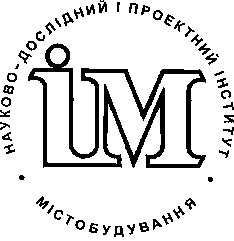 Міністерство регіонального розвитку, будівництваТА ЖИТЛОВО-КОМУНАЛЬНОГО ГОСПОДАРСТВА україниНАУКОВО-ДОСЛІДНИЙ І ПРОЕКТНИЙ ІНСТИТУТ МІСТОБУДУВАННЯДЕРЖАВНЕ ПІДПРИЄМСТВОНДПІ містобудуванняЛіцензія:серія АГ № 576129Замовник: Управління житлово-                     комунального                     господарства та                     будівництва м. НіжинаДоговір       № 150 (№ 2012-86)№Назва матеріалівНа чому виконаноМасштабА. Графічні матеріали А. Графічні матеріали А. Графічні матеріали А. Графічні матеріали 1Схема розташування міста в системі розселення папір1:25 0002План існуючого використання території-"-1:5 0003Схема існуючих планувальних обмежень-"-1:5 0004Генеральний план (основне креслення)-"-1:5 0005Схема проектних планувальних обмежень-"-1:5 0006Схема вулично-дорожньої мережі, міського та зовнішнього транспорту-"-1:10 0007Схема інженерної підготовки та захисту території.-"-1:5 0009Схема мереж газопостачання та теплопостачання-"-1:10 00010Схема електричних та слабкострумних мереж-"-1:10 00011Креслення поперечних профілів вулиць (у пояснювальній записці)-"-1:200Б. Текстові матеріалиБ. Текстові матеріалиБ. Текстові матеріалиБ. Текстові матеріали1Пояснювальна записка з поперечними профілями вулиць книгаА-4Розділ «Водопостачання та водовідведення»Розділ «Водопостачання та водовідведення»Розділ «Водопостачання та водовідведення»Розділ «Водопостачання та водовідведення»№Назва матеріалівМасштабІнвентарний номерІ. Графічні матеріалиІ. Графічні матеріалиІ. Графічні матеріалиІ. Графічні матеріали1Схема мереж і споруд господарчо-питного водопроводу та побутової каналізації1: 10 000973 дскІІ. Текстові матеріалиІІ. Текстові матеріалиІІ. Текстові матеріалиІІ. Текстові матеріали2Пояснювальна запискаброшура972 дскРозділ «Інженерно-технічні заходи цивільного захистуна особливий період»Розділ «Інженерно-технічні заходи цивільного захистуна особливий період»Розділ «Інженерно-технічні заходи цивільного захистуна особливий період»Розділ «Інженерно-технічні заходи цивільного захистуна особливий період»№Назва матеріалівМасштабІнвентарний номерІ. Графічні матеріалиІ. Графічні матеріалиІ. Графічні матеріалиІ. Графічні матеріали1Схема інженерно-технічних заходів цивільного захисту на особливий період1: 5 000989 дск2Схема розміщення захисних споруд1:10 000990 дскІІ. Текстові матеріалиІІ. Текстові матеріалиІІ. Текстові матеріалиІІ. Текстові матеріали1Пояснювальна запискаброшура991 дскРозділ «Інженерно-технічні заходи цивільного захистуна мирний час»Розділ «Інженерно-технічні заходи цивільного захистуна мирний час»Розділ «Інженерно-технічні заходи цивільного захистуна мирний час»Розділ «Інженерно-технічні заходи цивільного захистуна мирний час»№Назва матеріалівМасштабІнвентарний номерІ. Графічні матеріалиІ. Графічні матеріалиІ. Графічні матеріалиІ. Графічні матеріали1Схема інженерно-технічних заходів цивільного захисту на мирний час1: 5 000992 дскІІ. Текстові матеріалиІІ. Текстові матеріалиІІ. Текстові матеріалиІІ. Текстові матеріали2Пояснювальна запискаброшура993 дскІІІІІІІVVІVVІІVІІІІХХХІХІІРік-3,2-2,61,48,314,317,919,218,112,77,00,3-4,17,4№з/пНайменування дорігТехнічнакатегоріяШирина смуги руху (м)ТиппокриттяРозрахункова перспективна інтенсивність руху (авт./добу)123456Автодороги регіонального та територіального значенняАвтодороги регіонального та територіального значенняАвтодороги регіонального та територіального значенняАвтодороги регіонального та територіального значенняАвтодороги регіонального та територіального значенняАвтодороги регіонального та територіального значення1.Чернігів–Ніжин–Прилуки–Пирятин(Р67)ІІІ3,5а/б> 2500-50002.Ніжин–Бахмач–Дмитрівка(Т-25-14)IV3,0а/б> 300-25003.Носівка–Кобіжця–Бобровиця(Т-25-26)IV3,0а/б> 300-2500РокиНаселення, тис. чол.Різниця123200475,6-0,400200575,2-0,224200674,976-0,252200774,724-0,289200874,435-0,201200974,234-0,362201073,872-0,307201173,565-0,461201273,104-0,315123201372,789Разом742,499- 2,811/ - 3,72%Середнє за 10 років74,249- 0,312/ - 0,42%Середньорічний відсоток-- 1,26  %Від 0 до 6 роківВід 7 до 15роківВід 16 до 54/59 роківСтарші 55/60 років503949304698615834Віквсього, в т.ч.ЧоловіківЖінокВід 0-6 років5039/6,93%2574/3,54%2465/3,39%Від 7-15 років4930/6,77%2478/3,4%2452/3,37%Працездатнийвік:від 16-54/59 років46986/64,55%-23716/32,58%Працездатнийвік:від 16-54/59 років46986/64,55%23270/31,97%-Пенсійний вік15834/21,75%4259/5,85%11575/ 15,90%всього72789/100%32581/44,76%40208/55,24%Житловий фондза типами та поверховістю забудовиЖитловий фондза типами та поверховістю забудовиЗагальна площа(м2)/ житлова площа (м2)Кількість квартир/ кількість будинківНаселеннятис. чол.%%Форма власностіІндивідуальний та багатоквартирний житловий  фонд, всього:Індивідуальний та багатоквартирний житловий  фонд, всього:1715068,3/1115225,328018/1122072,789100,00-Багато-квартирний житловий фондбагатоповерхова забудова(9-пов.)40848/24508,8822/81,5831,89кому-нальнаБагато-квартирний житловий фондсередньо-поверхова забудова(4-5-8 пов.)510130,4/331584,7612231/13723,04623,61приватна (ОСББ)/ комунальнаБагато-квартирний житловий фондмалоповерхова забудова(2-3 пов.)49465,5/34625,85688/862,1202,29комунальнаВСЬОГО:600443,9/390719,413741/23126,74927,79-Індивідуальний житловий фондсадибна забудова одно-двоквартир-ного типу(1-2пов.)1114624,4/ 724505,8614277/1098946,0472,21приватнаВСЬОГО:1114624,4/ 724505,8614277/1098946,0472,21-Сфери та галузігосподарського комплексуна 01.01.2014 рна 01.01.2014 рСфери та галузігосподарського комплексучол.%І. Виробнича сфера1754824,1в тому числі: - промисловість43545,98 - будівництво12501,72 - транспорт та зв’язок7190,99- сільське господарство895512,3- оптова та роздрібна торгівля, громадське харчування13201,81- матеріально-технічне забезпечення9501,30ІІ. Невиробнича сфера63958,8в тому числі:- діяльність готелів 650,09- фінансова діяльність950,13- державне управління 7281,0- освіта30054,13- охорона здоров’я та соціальна допомога13731,89- судова, правоохоронна та правозахисна діяльність2650,37- діяльність пожежних служб520,07- колективні, громадські таособисті послуги;4450,61- діяльність у сфері культури та спорту1570,22- операції з нерухомістю2100,29Всього2394332,9№ п/пНайменування, форма власностіОсновний вид діяльності підприємстваКількість працюючих/ Існуючий стан 2014р.12341ПРИВАТНЕ ПІДПРИЄМСТВО  «КОПИЦЯ», приватна власністьВиробництво з хутра та виробів з хутра502Ніжинське учбово-виробниче підприємство УТОС (Українського товариства сліпих),приватнаВиробництво електрообладнання  493«ВИДАВНИЦТВО, АСПЕКТ-ПОЛІГРАФ», ТОВ,приватнаІнша поліграфічна діяльність304ПАТ «НІЖИНСЬКИЙ ЖИРКОМБІНАТ»,приватнаПереробка насіння олійних культур, виробництво інших продуктів, напоїв1325ТОВ « НІЖИН ТЕПЛОМЕРЕЖІ»,приватнаВиробництво, транспортування, постачання теплової енергії3106ТОВ «ПАРИТЕТ - К»,приватнаВиробництво металовиробів (сейфів)1607ПАТ «ЗАВОД «НІЖИНСІЛЬМАШ»приватнаРозробка, серійний випуск і реалізація технологічного обладнання для птахівництва4768ПРИВАТНЕ ПІДПРИЄМСТВО «ПРОЕКТНО-ВИРОБНИЧЕ КОМЕРЦІЙНА ФІРМА «ТІСС»»,приватнаВиробництво верстатів для оброблення металу612349ПАТ «НІЖИНСЬКИЙ ХЛІБ»,приватнаВиробництво хлібу, хлібобулочних та кондитерських виробів 39010ВИРОБНИЧЕ ПІДПРИЄМСТВО НІЖИНСЬКИЙ РЕМ, ПАТ «ЧЕРНІГІВОБЛЕНЕРГО»,приватна Ремонт і технічне обслуговування електророзподільної та контрольної апаратуриПередача електроенергіїРозподілення та постачання електроенергії18711КОМУНАЛЬНЕ ПІДПРИЄМСТВО «НІЖИНСЬКЕ УПРАВЛІННЯ ВОДОПРОВІДНО-КАНАЛІЗАЦІЙНОГО ГОСПОДАРСТВА»,приватнаВодопостачання та водовідведення, очищення стічних вод23212ПВКП ФІРМА «КУР`ЄР»,приватнаВиробництво інших меблів5013ЛОГІНОВА Т.О., ОПАНАСЮК Д.Л., ФОП,приватнаОптоватароздрібна торгівля3014ПАТ «УКРТЕЛЕКОМ», ФІЛІЯ «ДИРЕКЦІЯ ПЕРВИННОЇ МЕРЕЖІ» РУТЕТТМ-1 (ГЕЛКС-122),приватнаТехнічна експлуатація телекомунікаційної транспортної мережі1515ТОВ «ГІДРОМАКС - ІНЖИНІРИНГ»,колективнаДіяльність у сфері інжинірингу3116ТОВ ПВКФ «СЯЙВО»,приватнаОптоватароздрібна торгівля сировиною для хлібопекарської, кондитерської, олієжирової, комбікормової галузей, підприємств птахівництва і тваринництва4317ТОВ «МЕТЕКОЛ»,приватнаРозробка і серійне виробництво медичної техніки;
розробка і виробництво технічних засобів навчання5018ТОВ «УКРПЕРИКЛАЗ»,приватнаДіяльність у сфері геології та геологорозвідування, Виробництво: оксиди магнію (палена магнезія) з природних розсолів бішофіту, хлористий магній в кристалічній формі (бішофіт), сухі магнезійні будівельні суміші і похідні магнію. Здобич розсолів бішофіту 30123419ПАТ «НОМЗ»Виробництво чавунного і сталевого литва;
каналізаційне обладнання;
виготовлення пічного, художнього чавунного литва;
виробництво техніки для сільського господарства та комунальних служб;
виробництво навісних роторних косарок, валкоутворювачів, кущорізів;
продукція для залізничного транспорту17220ТОВ «АГРОГАРАНТ - В»,приватнаЗбирання безпечних твердих побутових і промислових відходів у місцях їх накопичення;Ремонтно-будівельні роботи1421ТОВ «НІЖИНСЬКИЙ ХЛІБО-БУЛОЧНИЙ КОМБІНАТ»,приватнаВиробництво хліба та хлібобулочних виробів6022ТОВ «ІНЖЕНЕРНИЙ ЦЕНТР «ІМПУЛЬС»»,приватнаВиробництво засобів зв’язку 2523НІЖИНСЬКА УГГ ПАТ «ЧЕРНІГІВГАЗ»,колективнаРозподілення газоподібного палива через локальні трубопроводи18724ПАТ «НІФАР»,приватнаВиробництво та реалізація лакофарбової продукції3225КП «ВИРОБНИЧЕ УПРАВЛЯННЯ КОМУНАЛЬНОГО ГОСПОДАРСТВА»,комунальнаЗбирання безпечних твердих побутових і промислових відходів у місцях їх накопичення;10426ПрАТ «НІЖЕНСЬКИЙ ЦЕГЕЛЬНИЙ ЗАВОД»,приватнаВиробництво будівельної цегли13827ДП «НРЗІО»державнаРемонтно-технічні послуги (ремонт автотранспортних засобів, електроустаткування, технічне обслуговування)11628ТОВ СП «ВИБІР»,приватнаВиробництво сухарів, печива, пирогів i тістечок тривалого зберігання7529ПрАТ «НІЖИНСЬКИЙ ТОРГОВИЙ ДІМ «ІСКРА»»,приватнаОптоватароздрібна торгівля11123430ПАТ «НІЖИНСЬКИЙ МЕХАНІЧНИЙ ЗАВОД»,приватнаВиробництво технологічного устаткування для харчової i комбікормової промисловості25031ТОВ ПКФ «ІНЖЕН»,приватнаВиробництво (оглядові набори з ІТ-технологіями); Послуги, торгівля4332ТОВ ВКФ «ГАРАНТ - В»,приватнаВиробнича діяльність у сфері землеустрою533ТОВ «ФІРМА «ЛАКІ»»,приватнаОптова торгівля фармацевтичними товарами 9434ВАТ «НІЖИНСЬКИЙ МЯСОКОМБІНАТ»,колективнаВиробництво м'яса та м’ясних виробів; Дублення шкур і оздоблення шкіри; Вичинка та фарбування хутраІнформація не надана35ФІЛІЯ «НІЖИНСЬКИЙ МОЛОКОЗАВОД»Виробництво та переробка молочної продукції;Оптова торгівляІнформація не надана36ФІЛІЯ «ТРАКТОРНИЙ ЗАВОД », ТОВ «УКРАВТОЗАПЧАСТИНИ»Оптово-роздрібна торгівля і надання послуг гарантійно-сервісного обслуговування тракторів і сільськогосподарської техніки.Інформація не надана37ТОВ «НІЖИНСЬКИЙ КОНСЕРВНИЙ ЗАВОД»Вирощування зернових та технічних культур;
Овочівництво; декоративне садівництво та вирощування продукції розсадників;
Надання послуг у рослинництві, облаштування ландшафту;
Виробництво фруктових та овочевих соків;
Перероблення та консервування овочів та фруктів, не віднесене до інших групувань;
Оптова торгівля фруктами та овочами;
Складське господарство;
Здавання в оренду власного нерухомого майна. 353123438ДП «ДРІНКС УКРАЇНА»Виробництво фруктових та овочевих соківІнформація не надана39ДП «НІЖИНСЬКИЙ КОМБІНАТ ХЛІБОПРОДУКТІВ»Виробництво продуктів борошномельно-круп’яної промисловостіІнформація не надана40КП «НІЖИНСЬКА РАЙОННА ДРУКАРНЯ»NІнформація не надана41ТОВ, «Фірма «КРІОГЕНСЕРВІС»Виробництво промислових газів (кріоциліндри, кисень медичний)Інформація не надана42ПП ВКФ «ТЕХНО-Т»Виробництво будiвельних металевих виробiв;
Виробництво машин та устатковання для перероблення сiльгосппродуктiв5943ВАТ «НІЖИНСЬКИЙ ЗАВОД ПРОДТОВАРІВ»М'ясна промисловiсть (крiм клеєжелатинової)Інформація не надана44СТОВ «ДРУЖБА-НОВА»Вирощування зернових та технiчних культур,
Розведення великої рогатої худоби,
Розведення овець, кiз, коней,
Розведення свиней,
Розведення iнших тварин,
Змiшане сiльське господарство,
Надання послуг у рослинництвi, облаштування ландшафту,
Надання послуг у тваринництвi,
Виробництво м'яса,
Виробництво олiї та тваринних жирiв,
Виробництво продуктiв борошномельно-круп'яної промисловостi, крохмалю та крохмальних продуктiв,
Виробництво готових кормiв для тварин,
Виробництво напоїв1955123445ВАТ «ІНЖИНБУДМЕХАНІЗАЦІЯ»Торгівля автомобілями та легковими автотранспортними засобами46НАФТОБАЗА (перевалочні, розподільні, перевалочно-розподільні і призаводські)-Інформація не надана47ТОВ "КОМБІКОРМОВИЙ ЗАВОД ПІАСТ-НІЖИН»Виробництво готових кормiв для тварин, що утримуються на фермах2848ВАТ «НІЖИНСЬКА МЕБЛЕВА ФАБРИКА»Виробництво меблiв для сидiння,
Виробництво кухонних меблiв15249ДП «НІЖИНСЬКИЙ РЕМОНТНИЙ ЗАВОД ІНЖЕНЕРНОГО ОЗБРОЄННЯ»Ремонт (спеціалізований) двигунів, генераторів і трансформаторів електричного струму Ремонт (спеціалізований) і технічне обслуговування іншого електричного20550ВІДОКРЕМЛЕНИЙ ПІДРОЗДІЛ КИЇВСЬКА ДИСТАНЦІЯ ЗАХИСНИХ ЛІСОНАСАДЖЕНЬ ДЕРЖАВНОГО ТЕРИТОРІАЛЬНО-ГАЛУЗЕВОГО ОБ"ЄДНАННЯ " ПІВДЕННО-ЗАХІДНОЇ ЗАЛІЗНИЦІ"Функціонування інфраструктури наземного транспортуІнформація не наданаПор.№ Перелікзакладів Ступінь, рівень, профільПотужністьПотужністьКількість працюючихПор.№ Перелікзакладів Ступінь, рівень, профільКількістьмісць/ кількість один. Фактична кількість / чол. (учнів, студентів), станом на 01.01.2014р.Існуючий стан, 2014 р.1234561Ніжинський професійний ліцей побуту та сервісуІІ ступень атестації--742Ніжинське училище культури і мистецтв ім. М.Заньковецькоївищий навчальний заклад І-ІІ рівня акредитації--1793Школа мистецтв при НУКіМ ім. М. Заньковецької---384Державний навчальний заклад «Ніжинський професійний аграрний ліцей»ІІ ступень атестації-- 1175Ніжинський агротехнічний інститут національного університету природо-користування УкраїниНачально-виробниче господарство агротехнічного інституту національного аграрного університетуІІІ рівень акредитації----167-6Філія вищого навчального закладу «Київський інститут бізнесу та технології»---Інформація не надана7Ніжинське медичне училищеІ рівень акредитації--Інформація не надана8Фізико-математичний ліцей Ніжинської міської ради--228229Позашкільний навчальний заклад «Станція юних техніків»---Інформація відсутня10Ніжинський дитячий будинок-інтернат(стаціонарна  соціально-медична установа для дітей з психічними обмеженнями)ІІ-ІІІ- ІV профілю та молодіжне відділення120107116  11Ніжинський державний педагогічний університет ім. М. ГоголяІV рівень акредитації--82512345612Ніжинський український драмтеатр-300-11113Ніжинський краєзнавчий музей ім. І.Г.СпаськогоІсторичнийпрофіль--2614Ніжинська дитяча музична школапочатково-спеціалізована6003205615АБГ «РИТМ»-120-416Ніжинська дитяча хореографічна школа2501203317Дитяча бібліотека,філія №3 міської ЦБС-N-618Міська центральна бібліотека,  тис. книг/ чит. місць-135/100-1719Ніжинська зразкова автошкола ІІ рівень акредитації85N 2220ЗОШ № 1І-ІІІ ступеня6003093321ЗОШ № 2І-ІІІ ступеня6002623522Гімназія № 3І-ІІІ ступеня10707526723ЗОШ № 4І-ІІІ ступеня3001102024ЗОШ № 5І-ІІІ ступеня3002022825ЗОШ № 6І-ІІІ ступеня4031932526ЗОШ № 7І-ІІІ ступеня6006054527ЗОШ № 8І-ІІ ступеня80541428ЗОШ № 9І-ІІІ ступеня4005124329ЗОШ № 10І-ІІІ ступеня8758097330ЗОШ № 11І-ІІ ступеня2401172431ЗОШ № 12І-ІІ ступеня210961932ЗОШ № 13І-ІІІ ступеня2422342333ЗОШ № 14І-ІІІ ступеня9601002134ЗОШ № 15І-ІІІ ступеня11408468035Гімназія № 16І-ІІІ ступеня11004485336ЗОШ № 17І-ІІІ ступеня8642802637ДНЗ №1 «Барвінок» Ніжинської міської ради Чернігівської областіЗагального розвитку271172538ДНЗ №2 «Зірочка» Ніжинської міської ради Чернігівської області (ДНЗ санаторного типу для дітей з ранніми проявами тубінфекцій і малими затухаючими формами туберкульозу)ДНЗ санаторного типу для дітей з ранніми проявами тубінфекцій і малими затухаючими формами туберкульозу22561639ДНЗ №4 «Казочка» Ніжинської міської ради Чернігівської областіЗагального розвитку541302540ДНЗ №4 «Казочка» Ніжинської міської ради Чернігівської областіЗагального розвитку281252341ДНЗ №9 «Лілея» Ніжинської міської ради Чернігівської областіЗагального розвитку932263742ДНЗ №12 «Ромашка» Ніжинської міської ради Чернігівської областіЗагального розвитку1121953343ДНЗ №12 «Берізка» Ніжинської міської ради Чернігівської областіЗагального розвитку932333612345644ДНЗ №12 «Соколятко» Ніжинської міської ради Чернігівської областіЗагального розвитку41911945ДНЗ №15 «Росинка» Ніжинської міської ради Чернігівської областіДНЗ комбінованого типу з санаторними групами для дітей з неспецифічними захворюваннями органів дихання971623446ДНЗ №16 «Оленка» Ніжинської міської ради Чернігівської областіЗагального розвитку311202247ДНЗ №17 «Перлинка» Ніжинської міської ради Чернігівської областіДНЗ комбінованого типу (з групою для дітей з порушенням опорно-рухового апарату)2063065348ДНЗ №21 «Калинонька» Ніжинської міської ради Чернігівської областіДНЗ комбінованого типу(із спецгрупами для дітей з вадами мови, зору)1962985749ДНЗ №23 «Розвивайко» Ніжинської міської ради Чернігівської областіЗагального розвитку471713550ДНЗ №25 «Зірочка» Ніжинської міської ради Чернігівської областіЗагального розвитку841283051Ніжинський медичний коледжІ ступеня акредитації--Інформація не надана52Дитяча юнацька спортивна школа (ДЮСШ)---Інформація не наданаПор.№Медичні закладиЗміна/кількість автомоб.ПотужністьПотужністьКількість працюючихПор.№Медичні закладиЗміна/кількість автомоб.Кількістьліжок(стаціонар)Кількість відвідувань в змінуІсн. стан,2014 р.1234561КЛПЗ «Ніжинський міський пологовий будинок»2/3--2162 Ніжинський центр первинної медико-санітарної допомоги (поліклініка)2/--10402503Ніжинська Центральна міська лікарня ім. Галицькогов.т.ч. Ніжинська міська станція екстреної медичної допомоги 2- / 6450-532754Ніжинський протитуберкульозний диспансер---Інформація відсутня5Ніжинський шкіро-венерологічний диспансер---Інформація відсутня6Ніжинський наркологічний диспансер---Інформація відсутня7Ніжинська міська СЕС---Інформація відсутня8Ніжинська стоматологічна поліклініка---Інформація відсутня9Ніжинська центральна районна лікарня---Інформація відсутняПор.№ Фінансова установаКількість відділеньПотужністьПотужністьКількість працюючихПор.№ Фінансова установаКількість відділеньКількість операційних місць Операційна касаІсн. стан, 2014 р.1234561Ніжинське відділення АТ Ощадбанк 202811602Ніжинське відділення АТ «Райффайзен Банк Аваль»12143СФ ПАТ КБ ПриватбанкНіжинське відділення13154ПрАТ «Страхова компанія «ПРОВІДНА»»NNNІнформація не наданаПор.№ ОрганізаціїВид діяльностіПотужністьПотужністьКількість працюючихПор.№ ОрганізаціїВид діяльностіКількість філіалівФондиІсн. стан,2015 р.1234561Свято-Хресто-Воздвиженська церкваДіяльність релігійної організаціїNN32Богоявлевська (замкова) церкваДіяльність релігійної організаціїNN33Кафедральний собор ВСІХ СВЯТИХДіяльність релігійної організаціїNN1Інші релігійні організації 21 »NN1854Ніжинський козачий полк Відродження ім. Братів ЗолотаренківГромадська діяльністьNNІнформація не надана5Організація громадян «Клуб любителів бігу «Лось»Громадська діяльністьNNІнформація не надана6Об’єднання громадян футбольне товариство "Юпітер"Громадська діяльністьNNІнформація не надана7Об’єднання громадян «Футбольне товариство «Кристал»Громадська діяльністьNNІнформація не надана8Об’єднання громадян «Спортивне товариство «Олімп»Громадська діяльністьNNІнформація не надана1234569Ніжинське товариство «Ніжин – Рідний Дім»Громадська діяльністьNNІнформація не надана10Фонд травматологівм. НіжинаГромадська діяльністьNNІнформація не надана11Ніжинська громадська організа-ція дітей інвалідів «Надія»Громадська діяльністьNNІнформація не надана12Ніжинська громадська організа-ція культурно-просвітницький центр «Матироя»Громадська діяльністьNNІнформація не надана13Громадська організація“Новатор”Громадська діяльністьNNІнформація не надана14Молодіжний клуб історичної реконструкції та рольових ігор “Посконія”Громадська діяльністьNNІнформація не надана15“Центр духовної та соціально-психологічної реабілітації “ПЕРЛИНА”Громадська діяльністьNNІнформація не надана16Молодіжна громадська організація «Інтелектуальний клуб “Кліо”»Громадська діяльністьNNІнформація не надана17Міська громадська організація «Громадський актив краю»Громадська діяльністьNNІнформація не надана18Міська громадська організація «Спілка власників житла Ніжина»Громадська діяльністьNNІнформація не надана19Міська громадська організація «За справедливість»Громадська діяльністьNNІнформація не надана20Міська неприбуткова громадська організація цифрових технологій«Індекс»Громадська діяльністьNNІнформація не надана21Ніжинська міська неприбуткова організація «Спортивний мотоклуб «Меркурій»Громадська діяльністьNNІнформація не надана22Ніжинська міська неприбуткова організація «Ніжин Мото Парк»Громадська діяльністьNNІнформація не надана23Громадське формування з охорони громадського порядку і державного кордону «Ніжинська окрема охоронна сотня ім. Лук’яна Журавського»Громадська діяльністьNNІнформація не надана24Ніжинська міська громадська організація з охорони громадського порядку і державного кордону «Правова безпека»Громадська діяльністьNNІнформація не надана25Ніжинська міська громадська організація фітнес-клуб «Позитив»Громадська діяльністьNNІнформація не надана26Ніжинська молодіжна громадська організація «Мегаполіс»Громадська діяльністьNNІнформація не надана27Громадська організація Клуб “Інтер-дружба”Громадська діяльністьNNІнформація не наданаІнші 95 організацій та об’єднаньГромадська діяльністьNNІнформація не наданаПор.№Організації, установиВид діяльностіПотужністьПотужністьКількість працюючихПор.№Організації, установиВид діяльностіБюджет Кількість робочих місцьІсн. стан, 2014 р.1234561Управління праці та соціального захисту населенняДержавне управління на рівні районів, міст, районів у містахNN532Ніжинська об’єднана державна податкова інспекціяДержавне управління загального характеруNN953Управління освіти Ніжинської міської радиДержавне управління N21174Управляння ЖКГ та Будівництва Ніжинської міської ради Державне управління NN145Ніжинський міський відділ УМВС Правоохоронна діяльністьN2501956Ніжинський міськрайсудСудова діяльністьN60547Ніжинська міська радаМісцеве самоуправлінняN2803008Головне управління пенсійного фонду України в Чернігівській областіДержавне управлінняNNІнформація не надана9Ніжинське міське управління юстиції у Чернігівській області Державне управлінняNNІнформація не надана10Державна пожежно-рятувальна частина УДСНС України у Чернігівській областіДіяльність пожежних службNNІнформація не надана11Прокуратура Ніжинського районуПідтримка представництво, наглядNNІнформація не надана12Юридична консультаціяНадання правової допомоги та юридичних соціальних послугNN513Ніжинське управляння державного казначействоДержавне управління на рівні районів, міст, районів у містахNNІнформація не надана14Ніжинська районна радаДержавне управління на рівні районів, міст, районів у містахNNІнформація не надана12345615Об’єднаний міський військовий комісаріатДіяльність місцевих органів військового управлінняNNІнформація не надана18Ніжинська філія державного архіву Чернігівської областіОрганізаційно-управлінська діяльність, фінансово-господарська та ін. NNІнформація не надана19Управління ветеринарної медициниДержавне управління на рівні районів, міст, районів у містахNNІнформація не надана20Міський районний центр зайнятості Працевлаштування не зайнятих трудовою діяльністю громадян та інш .NNІнформація не надана21Ніжинська міська Державна нотаріальна контораДіяльність державних нотаріальних конторNNІнформація не надана22МитницяДіяльність державної митної служби (діяльність фіскальної служби)NNІнформація не надана№ п/пНайменування, форма власностіОсновний вид діяльності підприємстваКількість працюючих/ Існуючий стан 2014р.12341ФОП, СОЛОБАЙ О.Г.Роздрібна торгівля недержавних організацій, крім споживчої кооператив22Магазин-закусочна «ФАВОРИТ»Комерційна діяльність.Роздрібна торгівля недержавних організацій, крім споживчої кооперації133КОМУНАЛЬНЕ ТОРГІВЕЛЬНО-ВИРОБНИЧЕ ПІДПРИЄМСТВО "ШКОЛЯР"Громадське харчування державної торгівліІнформація не надана4НІЖИНСЬКИЙ КОМБІНАТ ГРОМАДСЬКОГО ХАРЧУВАННЯГромадське харчування державної торгівліІнформація не надана5НІЖИНСЬКЕ ВИРОБНИЧО-ТОРГІВЕЛЬНЕ ПІДПРИЄМСТВО "УКРАЇНСЬКІ СТРАВИ"Громадське харчування державної торгівліІнформація не надана6ГОТЕЛЬ-РЕСТОРАН «НІЖИН»Діяльність готелів і подібних засобів тимчасового розміщуванняІнформація не надана7ГОТЕЛЬ-РЕСТОРАН «КВЕЛТА»Діяльність готелів і подібних засобів тимчасового розміщуванняІнформація не надана12348ТОВ «АТБ - Маркет»Роздрібна торгівля в неспеціалізованих магазинахРоздрібна торгівля в неспеціалізованих магазинах з перевагою продовольчого асортиментуІнформація не надана9ПП, ГРИШКЕВИЧ А.І.,приватнаРоздрібна торгівля поза магазинами, не віднесена до інших групуваньІнформація не надана10ПП, ХАСЛИЙ В.М.,приватнаРоздрібна торгівля в неспеціалізованих магазинах без переваги продовольчого асортименту 211ТОВ «СТАРТ ЛІМІТЕД КОМПАНІ»,
приватнаРоздрібна торгівля паливом для автотранспортних засобів і мотоциклів ;  роздрібна торгівля паливом для автотранспортних засобів через мережу автозаправних станційІнформація не надана12ТОВ «АЛЛО»,приватнаРоздрібна торгівляІнформація не надана13Та інші : ТОВ «Велика кишеня», ТОВ «РОШЕН» тощоКомерційна діяльність. Роздрібна торгівля недержавних організацій, крім споживчої коопераціїІнформація не надана№ п/пНайменування, форма власностіОсновний вид діяльності підприємстваКількість працюючих/ Існуючий стан 2014р.12341КП «ОРЕНДА КОМУНАЛЬНОГО МАЙНА»,комунальнаОперації з нерухомим майном, надання в оренду й експлуатацію власного чи орендованого нерухомого майна 52КП «СЛУЖБА ЄДИНОГО ЗАМОВНИКА»,комунальнаУтримання будинківіприбудинкових територій413КП «ГРАФСЬКИЙ ПАРК»,комунальна Благоустрій та озеленення паркових зон74КП  ЖЕК «ПІВДЕННИЙ»,комунальна Операції з нерухомим майном, надання в оренду й експлуатацію власного нерухомого майна, операції з прийому віднаселення платежів 155КП «НІЖИНСЬКИЙ МБТІ»,комунальнаТехнічна інвентаризація нерухомого майна, державна реєстрація права власності 3712346ДГП «УКРГЕОФІЗИКА», Ніжинська експедиція з геофізичних досліджень в свердловинах, державнаГеофізичні дослідження в свердловинах1057КП  ЖЕК «ПІВНІЧНИЙ»,комунальнаУправління нерухомим майном за винагородуабо наоснові контракту208ТОВ «ТРЕГОР»,приватна Діяльність агентств нерухомості29ПТО (пункт технічного обслуговування) «Муна»,приватнаРемонтні послуги/ремонт та обслуговування автотранспортних засобів110КП «Відділ архітектурно-технічного планування та проектування»,комунальнаІнжинірингова діяльність у сфері будівництва (проектні роботи)811КП «ГВКБ»,комунальнаІнжинірингова діяльність у сфері будівництва512Ніжинське відділенняТОВ «НОВА ПОШТА»,приватнаДiяльнiсть іншого наземного транспорту,Дiяльнiсть пошти та зв'язку,Дiяльнiсть у сферах права, бухгалтерського обліку, iнжинiрингу; Надання послуг підприємцямІнформація не надана13Підрозділ центр поштового зв’язку №2 Чернігівської дирекції УДППЗ «УКРПОШТА»,державнаДiяльнiсть іншого наземного транспорту; Дiяльнiсть пошти та зв’язку;Надання послуг підприємцямІнформація не надана13ТОВ «ПЕРСПЕКТИВА МАЙБУТНЬОГО»,приватнаНадання в оренду й експлуатацію власного чи орендованого нерухомого майна214ПП «ТЕМП»,приватнаНадання в оренду й експлуатацію власного чи орендованого нерухомого майна215ДКП «Комунальний ринок»,комунальнаНадання в оренду й експлуатацію власного чи орендованого нерухомого майнаІнформація не надана16ДП «Критий ринок «ПРОГРЕС»»Надання в оренду й експлуатацію власного чи орендованого нерухомого майнаІнформація не надана17Авиаційна база НЕЖІНДіяльність служб МНСІнформація не надана№з/пНайменування установ та закладів обслуговуванняОдиниця виміру на 1000 населенняІснуючий станПотреба за нормою%% від нормативних показників1.Дитячі дошкільні закладимісць1131428326,412.Загальноосвітні школи/ середньо-спеціальні навчальні закладимісць10091/1850/ за завданням на проектування/204,77/-3.Лікарняліжок450109241,214.Поліклінічні закладивідвідувань/зміну1040174759,535.Аптеки об’єкт 267371,436.Станція швидкої медичної допомоги автомашина6785,717.Заклади та установи управління роб. місць780за завданням на проектування-8.Позашкільні заклади (центр позашкільної роботи)місць1983320619,699.Будинок культуримісць400145627,4710.Будинок –інтернат для людей похилого віку, інвалідів, ветеранів війни та працімісце на 1000 чол. відповідної демограф. групи3028107,1411.Міська бібліотекатис. од. збереження/чит. місць135/100291/14646,39/68,4912.Магазини продовольчих /непродовольчих товарівм2 торгової площі13350/172005823,12/10918,35229,26/157,5313.Ринковий комплекскв. метрів торгової площі475691747-3142,42722,9/1513,7814.Готелімісць12534935,8215.Громадські вбиральніприлад327343,8416.Заклади громадського харчуваннямісць52202912179,26Бази відпочинку підприємств та установ, молодіжні таборимісць375101936,817.Відділення зв’язку(вузли зв’язку,поштамти, телеграф,міжміські, міські телефонні станції, станції проводового мовлення)об’єкт 111291,6718.Відділення ощадбанкуопераційне місце/операційна каса28/1128/11100,019.Культові споруди (церква)об’єкт 24за завданням на проектування-20.Стадіонга3,11740,73427,04Спортивні зали загального користуваннякв. м. площі підлоги3632,37133,3250,9221.Басейн загального користуваннякв. м. площі дзеркала води8803493,8725,1922.Кладовищега90,51117,4694518,1123.Пожежне депопожежних автомобілів61154,5524.Юридичні консультаціїробочих місць/ 1 юрист – адвокат на 10 тис. населення1714,2925.Державна нотаріальна контораробочих місць/ 1 нотаріус на 30 тис. населення-3-26.Кінотеатри  та відеозалимісць-874/1820-Театримісць300--27.Підприємства побутового обслуговування робочих місць53641,3728.Підприємства комунального обслуговування (фабрики-пральні, фабрики-хімчистки) кг/білизни за зміну;кг/ речей за зміну-8007/ 538,6429.Санітарно-гігієнічні заклади (лазні, душові)помивочних місць-364-30.Районні (міські) народні судиробоче місце/ 1 суддя на 30 тис. населення-3-Показники1.01.2014 р.1.01.2014 р.1.01.2036 р.1.01.2036 р.Показникитис.чол.%тис.чол.%Чисельність постійного населення72,789100,078,560100,0Формування трудових ресурсів1. Чисельність населення у працездатному віці46,96964,5540,38051,42. Чисельність непрацюючих інвалідів та пенсіонерів у працездатному віці3,6154,953,9285,03. Особи непрацездатного віку та підлітки, зайняті у господарчій діяльності4,9576,817,5609,624. Трудові ресурси (п.1 – п.2 + п.3)48,31166,3744,01256,02Зайнятість трудових ресурсів1. Зайняті в усіх сферах економічної діяльності, в т.ч.23,94332,938,16448,58- виробнича сфера*17,54824,124,08030,65- невиробнича сфера**6,3958,814,08417,932. Працездатні учні (студенти) з відривом від виробництва0,9831,351,8462,353. Незайняті в усіх сферах економічної діяльності, які стоять на обліку в службі зайнятості (безробітні)2,6203,62,3573,04.  Незайняті в усіх сферах економічної діяльності згідно офіційної статистики13,98519,21--5. Сальдо маятникової міграції - виїздять з м. Ніжин на роботу в інші міста 6,7809,311,6452,09№п/пГалузі господарства міста, категорії працюючихЧисельність працюючих, чол.Чисельність працюючих, чол.% (від всього населення)% (від всього населення)№п/пГалузі господарства міста, категорії працюючихОпорний рік – 2014р.Розрахунковий строк – 2034р.Опорний рік – 2014р.Розрахунковий строк – 2034 р.1234561.ПРОМИСЛОВІ підприємства435455005,987,02.Сільськогосподарські та агропромислові підприємства в т.ч. особисті підсобні господарства89551012012,312,883.Будівельні організації та підприємства1250            3500  1,724,464.Підприємства ЗАЛІЗНИЧНОГО ТА АВТОМОБІЛЬНОГО ТРАНСПОРТУ (зовнішній транспорт)5808200,81,045.Сфера обслуговування, в т.ч.:88041822412,1223,2Освітні установи300547554,136,05123456Установи охорони здоров’я та соціальної допомоги137335601,894,53Установи державного управління, судової, правоохоронної, правозахисної діяльності, діяльності пожежних служб104514951,441,90Установи зв’язку, страхової і банківської діяльності1343350,180,43Партійні та громадські об’єднання, установи, організації1707900,231,01Готелі та заклади громадського харчування3908850,541,13Культурно-просвітні та спортивні установи1579600,221,22Торгівельні заклади 99512351,371,57Підприємства транспорту (внутрішній транспорт)1003000,140,38Комунально-побутові та ремонтно-транспортні підприємства95018901,312,41Юридичні, проектні, науково-дослідні підприємства та організації22510000,311,27Особисті та інші послуги 26010190,361,3Всього239433816432,948,58Пор№Найменування підприємстваВид діяльності
підприємстваОбсяги виробництваОбсяги виробництваОбсяги виробництваКількість працюючихКількість працюючихПор№Найменування підприємстваВид діяльності
підприємстваОдиницявиміруІсн. стан, 2014 р.Етап 20 роківІсн. стан,2014 р.Етап 20 років123456781ПРИВАТНЕ ПІДПРИЄМСТВО «КОПИЦЯ», приватна власністьВиробництво з хутра та виробів з хутрамлн. грн.з ПДВ/рікNдо15,050802Ніжинське учбово-виробниче підприємство УТОС (Українського товариства сліпих),приватнаВиробництво електро-обладнання млн. грн. з ПДВ/ рікNдо20,549803«ВИДАВНИЦТВО, АСПЕКТ-ПОЛІГРАФ», ТОВ,приватнаІнша поліграфічна діяльністьмлн. грн. з ПДВ/ рікNдо12,530344ПАТ «НІЖИНСЬКИЙ ЖИРКОМБІНАТ»,приватнаПереробка насіння олійних культур, виробництво інших продуктів, напоївмлн. грн. з ПДВ/ рікNдо66,51321505ТОВ « НІЖИН ТЕПЛОМЕРЕЖІ»,приватнаВиробництво, транспортування, постачання теплової енергіїмлн. грн. з ПДВ/ рікNдо3,53103506ТОВ «ПАРИТЕТ - К»,приватнаВиробництво металовиробів (сейфів)млн. грн. з ПДВ/ рікNдо35,01601857ПАТ «ЗАВОД «НІЖИНСІЛЬМАШ»приватнаРозробка, серійний випуск і реалізація технологічного обладнання для птахівництвамлн. грн. з ПДВ/ рікNдо165,04765508ПРИВАТНЕ ПІДПРИЄМСТВО «ПРОЕКТНО-ВИРОБНИЧЕ КОМЕРЦІЙНА ФІРМА «ТІСС»»,приватнаВиробництво верстатів для оброблення металумлн. грн. з ПДВ/ рікNдо 0,5506109ПАТ «НІЖИНСЬКИЙ ХЛІБ»,приватнаВиробництво хлібу, хлібобулочних та кондитерських виробів млн. грн. з ПДВ/ рікNдо85,039039510ВИРОБНИЧЕ ПІДПРИЄМСТВО НІЖИНСЬКИЙ РЕМ, ПАТ «ЧЕРНІГІВОБЛЕНЕРГО»,приватна Ремонт і технічне обслуговування електророзподільної та контрольної апаратуриПередача електроенергіїРозподілення та постачання електроенергіїN NN18720011КОМУНАЛЬНЕ ПІДПРИЄМСТВО «НІЖИНСЬКЕ УПРАВЛІННЯ ВОДОПРОВІДНО-КАНАЛІЗАЦІЙНОГО ГОСПОДАРСТВА»,приватнаВодопостачання та водовідведення, очищення стічних водтис. куб. м./рік1934,07-23224012ПВКП ФІРМА «КУР`ЄР»,приватнаВиробництво інших меблівмлн. грн.з ПДВ/ рікNдо 15,5507013ЛОГІНОВА Т.О., ОПАНАСЮК Д.Л., ФОП,приватнаОптоватароздрібна торгівлямлн. грн.з ПДВ/ рікNдо 8,5304014ПАТ «УКРТЕЛЕКОМ», ФІЛІЯ «ДИРЕКЦІЯ ПЕРВИННОЇ МЕРЕЖІ» РУТЕТТМ-1 (ГЕЛКС-122),приватнаТехнічна експлуатація телекомунікаційної транспортної мережімлн. грн. з ПДВ/ рікN-152015ТОВ «ГІДРОМАКС - ІНЖИНІРИНГ»,колективнаДіяльність у сфері інжинірингумлн. грн. з ПДВ/ рікNдо6,0 314816ТОВ ПВКФ «СЯЙВО»,приватнаОптоватароздрібна торгівля сировиною для хлібопекарської, кондитерської, олієжирової, комбікормової галузей, підприємств птахівництва і тваринництвамлн. грн. з ПДВ/ рікNдо55,0435017ТОВ «МЕТЕКОЛ»,приватнаРозробка і серійне виробництво медичної техніки;
розробка і виробництво технічних засобів навчаннямлн. грн. з ПДВ/ рікNдо 30,0506518ТОВ «УКРПЕРИКЛАЗ»,приватнаДіяльність у сфері геології та геологорозвідування; Виробництво: оксиди магнію (палена магнезія) з природних розсолів бішофіту, хлористий магній в кристалічній формі (бішофіт), сухі магнезійні будівельні суміші і похідні магнію. Здобич розсолів бішофіту млн. грн. з ПДВ/ рікNдо15,3303019ПАТ «НОМЗ»Виробництво чавунного і сталевого литва;
каналізаційне обладнання;
виготовлення пічного, художнього чавунного литва;
виробництво техніки для сільського господарства та комунальних служб;
виробництво навісних роторних косарок, валкоутворювачів, кущорізів;
продукція для залізничного транспортумлн. грн. з ПДВ/ рікNдо 500,017220020ТОВ «АГРОГАРАНТ - В»,приватнаЗбирання безпечних твердих побутових і промислових відходів у місцях їх накопичення;Ремонтно-будівельні роботимлн. грн. з ПДВ/ рікNдо 1,5143021ТОВ «НІЖИНСЬКИЙ ХЛІБО-БУЛОЧНИЙ КОМБІНАТ»,приватнаВиробництво хліба та хлібобулочних виробівмлн. грн. з ПДВ/ рікNдо 55,06010022ТОВ «ІНЖЕНЕРНИЙ ЦЕНТР «ІМПУЛЬС»»,приватнаВиробництво засобів зв’язку млн. грн. з ПДВ/ рікNдо 2,5254023НІЖИНСЬКА УГГ ПАТ «ЧЕРНІГІВГАЗ»,колективнаРозподілення газоподібного палива через локальні трубопроводимлн. куб. м600,0 до 860,018720024ПАТ «НІФАР»,приватнаВиробництво та реалізація лакофарбової продукціїмлн. грн. з ПДВ/ рікNдо 5,0323525КП «ВИРОБНИЧЕ УПРАВЛЯННЯ КОМУНАЛЬНОГО ГОСПОДАРСТВА»,комунальнаЗбирання безпечних твердих побутових і промислових відходів у місцях їх накопичення;млн. грн. з ПДВ/ рікNдо12,5 10410426ПрАТ «НІЖЕНСЬКИЙ ЦЕГЕЛЬНИЙ ЗАВОД»,приватнаВиробництво будівельної цеглимлн. грн. з ПДВ/ рікNдо 48,013816027ДП «НРЗІО»
державнаРемонтно-технічні послуги (ремонт автотранспортних засобів, електроустаткування, технічне обслуговування)млн. грн. з ПДВ/ рікNдо 27,811613528ТОВ СП «ВИБІР»,приватнаВиробництво сухарів, печива, пирогів i тістечок тривалого зберіганнямлн. грн. з ПДВ/ рікNдо36,0 759029ПрАТ «НІЖИНСЬКИЙ ТОРГОВИЙ ДІМ «ІСКРА»»,приватнаОптоватароздрібна торгівлямлн. грн. з ПДВ/ рікNдо 12,5112530ПАТ «НІЖИНСЬКИЙ МЕХАНІЧНИЙ ЗАВОД»,приватнаВиробництво технологічного устаткування для харчової i комбікормової промисловостімлн. грн. з ПДВ/ рікNдо 135,025029031ТОВ ПКФ «ІНЖЕН»,приватнаВиробництво (оглядові набори з ІТ-технологіями); Послуги, торгівлямлн. грн. з ПДВ/ рікNдо 46,04311332ТОВ ВКФ «ГАРАНТ - В»,приватнаВиробнича діяльність у сфері землеустроюмлн. грн. з ПДВ/ рікNдо0,65051533ТОВ «ФІРМА «ЛАКІ»»,приватнаОптова торгівля фармацевтичними товарами млн. грн. з ПДВ/ рікNдо 35,09410034ВАТ «НІЖИНСЬКИЙ МЯСОКОМБІНАТ»,колективнаВиробництво м'яса та м’ясних виробів; Дублення шкур і оздоблення шкіри; Вичинка та фарбування хутрамлн. грн. з ПДВ/ рікNдо 100,0 Інформа-ція не надана18035ФІЛІЯ «НІЖИНСЬКИЙ МОЛОКОЗАВОД»Виробництво та переробка молочної продукції;Оптова торгівлямлн. грн. з ПДВ/ рікNдо 65,0Інформа-ція не надана16036ФІЛІЯ «ТРАКТОРНИЙ ЗАВОД », ТОВ «УКРАВТОЗАПЧАСТИНИ»Оптово-роздрібна торгівля і надання послуг гарантійно-сервісного обслуговування тракторів і сільсько-господарської техніки.млн. грн. з ПДВ/ рікNдо 23,0Інформа-ція не надана6537ТОВ «НІЖИНСЬКИЙ КОНСЕРВНИЙ ЗАВОД»Вирощування зернових та технічних культур;Овочівництво; декоративне садівництво та вирощування продукції розсадників;Надання послуг у рослинництві, облаштування ландшафту;Виробництво фруктових та овочевих соків;Перероблення та консервування овочів та фруктів, не віднесене до інших групувань;Оптова торгівля фруктами та овочами;
Складське господарство;Здавання в оренду власного нерухомого майна. млн. грн. з ПДВ/ рікNдо 2500,035340038ДП «ДРІНКС УКРАЇНА»Виробництво фруктових та овочевих соків, нектарівмлн. грн. з ПДВ/ рікNдо 28,0Інформа-ція не надана7539ДП «НІЖИНСЬКИЙ КОМБІНАТ ХЛІБОПРОДУКТІВ»Виробництво продуктів борошномельно-круп’яної промисловостімлн. грн. з ПДВ/ рікNдо 40,0Інформа-ція не надана13540КП «НІЖИНСЬКА РАЙОННА ДРУКАРНЯ»Nмлн. грн. з ПДВ/ рікN-Інформа-ція не надана-41ТОВ, «Фірма «КРІОГЕНСЕРВІС»Виробництво промислових газів (кріоциліндри, кисень медичний)млн. грн. з ПДВ/ рікNдо 23,5Інформація не надана6042ПП ВКФ «ТЕХНО-Т»Виробництво будiвельних металевих виробiв;
Виробництво машин та устатковання для перероблення сiльгосппродуктiвмлн. грн. з ПДВ/ рікNдо 24,0598543ВАТ «НІЖИНСЬКИЙ ЗАВОД ПРОДТОВАРІВ»М'ясна промисловiсть (крiм клеєжелатинової)млн. грн. з ПДВ/ рікNдо 24,0Інформа-ція не надана6544СТОВ «ДРУЖБА-НОВА»Вирощування зернових та технiчних культур,Розведення вели-кої рогатої худоби,Розведення овець, кiз, коней,Розведення свиней,Розведення iнших тварин,Змiшане сiльське гос-во,Надання послуг у рослинництвi, облаштування ландшафту,Надання послуг у тваринництвi,Виробництво м'яса,Виробництво олiї та твар. жирiв,Виробництво продуктiв борошномельно-круп'яної промисловостi, крохмалю та крохмальних продуктiв,Виробництво готових кормiв для тварин,Виробництво напоївмлн. грн. з ПДВ/ рікNдо 5500,01955250045ВАТ «НІЖИНБУД-МЕХАНІЗАЦІЯ»винос із сельбищної зониТоргівля автомобілями та легковими автотранспортними засобамимлн. грн. з ПДВ/ рікNдо 15,0Інформа-ція не надана2546НАФТОБАЗА (перевалочні, розподільні, перевалочно-розподільні і призаводські)-млн. грн. з ПДВ/ рікNNІнформа-ція не надана-47ТОВ "КОМБІКОРМОВИЙ ЗАВОД ПІАСТ-НІЖИН»Виробництво готових кормів для тварин, що утримуються на фермахмлн. грн. з ПДВ/ рікNдо8,0 284548ВАТ «НІЖИНСЬКА МЕБЛЕВА ФАБРИКА»Виробництво меблів для сидіння,Виробництво кухонних меблівмлн. грн. з ПДВ/ рікNдо130,015217249ДП «НІЖИНСЬКИЙ РЕМОНТНИЙ ЗАВОД ІНЖЕНЕРНОГО ОЗБРОЄННЯ»Ремонт (спеціалізований) двигунів, генераторів і трансформаторів електричного струму Ремонт (спеціалізований) і технічне обслуговування іншого електричногомлн. грн. з ПДВ/ рікNдо 145,020522550ВІДОКРЕМЛЕНИЙ ПІДРОЗДІЛ КИЇВСЬКА ДИСТАНЦІЯ ЗАХИСНИХ ЛІСОНАСАДЖЕНЬ ДЕРЖАВНОГО ТЕРИТОРІАЛЬНО-ГАЛУЗЕВОГО ОБ"ЄДНАННЯ «ПІВДЕННО-ЗАХІДНОЇ ЗАЛІЗНИЦІ»Функціонування інфраструктури наземного транспортумлн. грн. з ПДВ/ рікN-Інформа-ція не надана-51КОМУНАЛЬНЕ ТОРГІВЕЛЬНО-ВИРОБНИЧЕ ПІДПРИЄМСТВО "ШКОЛЯР"Громадське харчування державної торгівлімлн. грн. з ПДВ/ рікNдо 8,5 Інформа-ція не надана3052НІЖИНСЬКИЙ КОМБІНАТ ГРОМАДСЬКОГО ХАРЧУВАННЯГромадське харчування державної торгівлімлн. грн. з ПДВ/ рікNдо 12,0Інформа-ція не надана4553НІЖИНСЬКЕ ВИРОБНИЧО-ТОРГІВЕЛЬНЕ ПІДПРИЄМСТВО "УКРАЇНСЬКІ СТРАВИ"Громадське харчування державної торгівлімлн. грн. з ПДВ/ рікNдо 13,5Інформа-ція не надана4054ГОТЕЛЬ-РЕСТОРАН «НІЖИН»Діяльність готелів і подібних засобів тимчасового розміщуваннямлн. грн. з ПДВ/ рікNдо 5,0Інформа-ція не надана2555ГОТЕЛЬ-РЕСТОРАН «КВЕЛТА»Діяльність готелів і подібних засобів тимчасового розміщуваннямлн. грн. з ПДВ/ рікNдо5,0 Інформа-ція не надана2556ТОВ «АТБ - Маркет»Роздрібна торгівля в неспеціалізо-ваних магазинахРоздрібна торгівля в неспеціалізо-ваних магазинах з перевагою продовольчого асортиментумлн. грн. з ПДВ/ рікNдо30,0 Інформа-ція не надана6057ТОВ «СТАРТ ЛІМІТЕД КОМПАНІ»,
приватнаРоздрібна торгівля паливом для автотранспортних засобів і мотоциклів;роздрібна торгівля паливом для автотранспортних засобів через мережу автозаправних станціймлн. грн. з ПДВ/ рікNдо25,0Інформа-ція не надана5558ТОВ «АЛЛО»,приватнаРоздрібна торгівля в спеціалізованих магазинахмлн. грн. з ПДВ/ рікNдо10,5Інформа-ція не надана3559ТОВ «Велика Кишеня», Комерційна діяльність. Роздрібна торгівля недержавних організацій, крім споживчої коопераціїмлн. грн. з ПДВ/ рікNдо45,0Інформа-ція не надана15060ТОВ «РОШЕН» Роздрібна торгівля в спеціалізованих магазинахмлн. грн. з ПДВ/ рікNдо18,5Інформа-ція не надана45Поверховість житлового фондуІснуючий станІснуючий станІснуючий станЖитловий фонд, що зберігаєтьсяЖитловий фонд, що зберігаєтьсяНове будівництвоНове будівництвоВСЬОГОВСЬОГОВСЬОГОПоверховість житлового фондуІснуючий станІснуючий станІснуючий станЖитловий фонд, що зберігаєтьсяЖитловий фонд, що зберігаєтьсяНове будівництвоНове будівництворозрахунковий термінрозрахунковий термінрозрахунковий термінПоверховість житлового фондуЖитловий фонд,тис м2Квартир/будНаселення, тис. чол.Житловий фонд,тис м2Квартир/будЖитловий фонд,тис м2Квартир/будЖитловий фонд,тис м2Квартир/будНаселеннятис. чол.Багатоквартирний житловий фонд, в т.ч.600,44413741/23126,749600,44413741/231257,9524003/85858,39617744/31633,314- багатоповерхова забудова(9-12 поверхів)40,848822/81,58340,848822/8134,5002070/16175,3482892/246,540- середньоповерхова забудова (4-5-8 поверхів)510,13012231/13723,046510,13012231/137101,4521531/29611,58213762/16624,048- малоповерхова забудова(1-2-3 поверхи)49,466688/862,12049,466688/8622,000402/4071,4661090/1262,726Індивідуальний (садибний) житловий фонд, в т.ч.1114,62414277/1098946,041114,62414277/10989327,4603018/30181442,08417295/1400745,246- садибна забудова(1-2 поверхи)1114,62414277/1098946,041114,62414277/10989327,4603018/30181442,08417295/1400745,246Всього1715,06828018/1122072,7891715,06828018/11220585,4127021/31032300,48035039/1432378,560№ ділянки житлового будівництваБагатоквартирна забудоваТериторія(га)Житловий фонд (тис. м2 загальної площі)Житловий фонд (тис. м2 загальної площі)№ ділянки житлового будівництваБагатоквартирна забудоваТериторія(га)розрахунковий строку т.ч. І черга освоєнняІ. Нове будівництвоІ. Нове будівництвоІ. Нове будівництвоІ. Нове будівництво№1 (1.1, 1.2, 1.3)56,2551119,918-ВСЬОГО56,2551119,918-IV. Незавершене будівництво--- багатоповерхова (9-пов)8,8602-70,131- середньопаверхова (5-пов)12,935-57,873- малоповерхова (1-2-пов)9,52-10,030ВСЬОГО31,3152-138,034РАЗОМ87,5703257,952257,952№ ділянки житлового будівництваСадибна забудоваТериторія(га)Житловий фонд (тис. м2 загальної площі)Житловий фонд (тис. м2 загальної площі)Житловий фонд (тис. м2 загальної площі)№ ділянки житлового будівництваСадибна забудоваТериторія(га)розрахунковийстрокрозрахунковийстроку т.ч. І черга освоєння12334І. Нове будівництво(соціальне житло)І. Нове будівництво(соціальне житло)І. Нове будівництво(соціальне житло)І. Нове будівництво(соціальне житло)І. Нове будівництво(соціальне житло)№ 11,41,9601,960-№ 20,81,0851,085-№ 31,311,7851,785-№ 40,40,5600,560-№ 50,450,5950,595-№ 61,21,6451,645-№ 72,73,6893,689-ВСЬОГО8,2611,31911,319-12334ІІ. Нове будівництво№ 88,9199,6609,660-№ 93,393,6783,678-№ 10(№ 10.1)10,7(8,01)11,610(8,680)11,610(8,680)-№ 11 (№ 11.1)6,78 (3,21) 7,350 (3,443)7,350 (3,443)-№ 1225,4827,64627,646-№ 136,517,0637,063-№ 142,472,6802,680-№ 1532,6735,44735,447-№ 1643,7747,49047,490-№ 1743,9347,66447,664-№ 1847,9852,05852,058-№ 19 (№ 19.1)12,4137 (37,33)13,169 (38,503)13,169 (38,503)-ВСЬОГО242,359 (59,4637)253,934(62,207)253,934(62,207)11,319301,8227327,46327,46327,46IV. Незавершене будівництво----ВСЬОГО----№Найменування об’єктуПлощаПлощаСпортивно-оздоровча зонаСпортивно-оздоровча зонаСпортивно-оздоровча зонаСпортивно-оздоровча зонаСпортивно-розважальний комплекс з багатофункціональним спортивним залом, басейномСпортивно-розважальний комплекс з багатофункціональним спортивним залом, басейномСуспільно-ділова Суспільно-ділова Суспільно-ділова Суспільно-ділова Торгово-розважальний комплекс та бізнес-центр з конференц-залами, ресторанамиТоргово-розважальний комплекс та бізнес-центр з конференц-залами, ресторанами1,11гаКультурно-просвітницький центр з виставковими павільйонами, відеозалом Культурно-просвітницький центр з виставковими павільйонами, відеозалом Рекреаційно-туристична зона Рекреаційно-туристична зона Рекреаційно-туристична зона Рекреаційно-туристична зона Туристично-готельний комплекс на 200 місць,готель на 90 місць Туристично-готельний комплекс на 200 місць,готель на 90 місць 1,2 га0,42 гаНайменуванняОдиниця виміруНорматив заДБН 360-92**Для населення м. НіжинДля населення м. НіжинДля населення м. НіжинДля населення прилеглих районівДля населення прилеглих районівВсього необхідно за розрахункомНайменуванняОдиниця виміруНорматив заДБН 360-92**ВсьогорайонрайонНорматив за ДБН 360 92**Необхідно за розрахункомВсього необхідно за розрахунком123456789Дитячі дошкільні закладимісцьвідповідно до демографічного прогнозу6010--6010Загальноосвітні школимісцьвідповідно до демографічного прогнозу5892--5892Міжшкільні центри комп’ютерного і виробничого навчання місць8% від загальної кількості школярів47110 на 1000 учнів34505Позашкільні заклади, всьогомісць15,3% від загальної кількості школярів V-ХІ4505 на 1000 учнів8458Будинки інтернати для людей похилого віку, інвалідів, ветеранів війни та праці місцьмісце на 1000 чол. відповідної демографічної групи, але не менше 2824--місце на 1000 чол. 933Поліклініки відвідувань за зміну місць24 відвід. за зміну18852,0551940Станції швидкої медичної допомогиавтомашин1 на 10000 осіб8--0,1-0,23-611-14Стаціонари всіх типів ліжок14-15 на 1000 осіб1100-1178--3,6991199-1277123456789Аптекиоб’єкт 0,09 для міського населення 7----7Відкриті площинні спортивні споруди в житловому кварталіга0,010,7856--0,7856Спортивні зали загального користуваннякв. м. площі підлоги98 на 1000 осіб7698,886-10166-2768064,88-7974,88Басейни криті і відкриті загального користуваннякв. м. площі дзеркала води48,0 на 1000 осіб3770,883-583-1383854-3909Приміщення реабілітаційного призначеннякв. м. загальної площі15 на 1000 осіб1178,4--1178,4Приміщення для культурно-масової роботи з населенняммісць, відвідувань15-20 на 1000 осіб1178-1571----1178-1571Танцювальні залимісць6 на 1000 осіб471--471Кінотеатри і відеозалимісць12-25 на 1000 осіб943-1964--943-1964Клубні заклади та центри дозвіллямісць, відвідувань50 на 1000 осіб3928--205524480Готелімісць4,8 на 1000 осіб377----377Міські масові бібліотекитис. одиниць збереження/ читацьких місць3,5 /2на 1000 осіб275/157--0,5-1,013,81/28288,81/185Магазини продтоварівкв. м. торгової площі80 на 1000 осіб6284,8--1,0286312,81234567	89Магазини промтоварівкв. м. торгової площі150 на 1000 осіб11784--4,011111895,0Ринкові комплексикв. м. торгової площі24-40 на 1000 осіб1885,44-3142,4----1885,44-3142,4Підприємства громадського харчуваннямісць40 на 1000 осіб3142--1,5413183Підприємства побутового обслуговування, всього в тому числі:- безпосереднього виконання замовленьробочих місць5 на 1000 осіб393----393Пральні самообслуговуваннякг білизни за зміну10 на 1000 осіб785,6----785,6Фабрики-пральнікг білизни за зміну110 на 1000 осіб8641,6--401104,69746,2Хімчистки самообслуговуваннякг речей за зміну4,0 на 1000 осіб314,24----314,24Фабрики-хімчисткикг речей за зміну7,4 на 1000 осіб581,34--382,85664,19Лазні  і душовіпов. місць5 на 1000 осіб 393----393Відділення зв’язкуоб’єкт0,16 на 1000 осіб13----13Відділення банківопераційна каса1 операційна каса на 10-30 тис. чол.8----8Відділення і філіали ощадного банкуопераційне місце1 операційне місце на 2-3 тис. чол. 39----39Міський народний судсуддя1 на 30000 осіб3----31234567	89Юридичні консультаціїробоче місце1 юрист – адвокат на 10 тис. осіб8----8Нотаріальна контораробоче місце1 нотаріус на 30000 осіб3----3Пожежне депоавтомашин1 на 6,5 тис. осіб12----12Кладовище традиційного похованняга на 1000 населення18,85----18,85Житлово-експлуатаційні організації житлового кварталуоб’єкт1 на житловий квартал з населенням до 20 тис. осіб4----4№ п/пНазва об’єктуОдиниці виміруРозрахункованормана 1000 чол.Фактична кількістьІснуючий стан – 2014 р.Населення 72,789 чол.Існуючий стан – 2014 р.Населення 72,789 чол.Розрахунковий строк – 2034 р.Населення – 78,560 чол.Розрахунковий строк – 2034 р.Населення – 78,560 чол.Необхідні розміри території, га№ п/пНазва об’єктуОдиниці виміруРозрахункованормана 1000 чол.Фактична кількістьПотреба за нормоюФактична потужністьПотреба за нормоюНове будівництвоНеобхідні розміри території, га12345678910І. Дитячі та учбові закладиІ. Дитячі та учбові закладиІ. Дитячі та учбові закладиІ. Дитячі та учбові закладиІ. Дитячі та учбові закладиІ. Дитячі та учбові закладиІ. Дитячі та учбові закладиІ. Дитячі та учбові закладиІ. Дитячі та учбові заклади1.Загальноосвітні школита школа-інтернатучнів100% охоплення дітей до 15 років згідно з перспективним демографічним прогнозом – 7,5%44624928100915892-Зберігаються існуючі установи123456789102.Дошкільний навчальний закладмісць85% дітей дошкільного віку - 9,0%23584283113160101727Див. Примітку 13.Позашкільні заклади (центр позашкільної роботи)місць15,3% від загальної кількості школярівV-XІ-3201983458-Зберігаються існуючі установи4.Міжшкільні центри комп’ютерного і виробничого навчаннямісць8% від загальної кількості школярів-394-505505У складі культурно-освітнянського центруІІ. Заклади охорони здоров’я, соціального забезпечення, спортивні та фізкультурно-оздоровчі закладиІІ. Заклади охорони здоров’я, соціального забезпечення, спортивні та фізкультурно-оздоровчі закладиІІ. Заклади охорони здоров’я, соціального забезпечення, спортивні та фізкультурно-оздоровчі закладиІІ. Заклади охорони здоров’я, соціального забезпечення, спортивні та фізкультурно-оздоровчі закладиІІ. Заклади охорони здоров’я, соціального забезпечення, спортивні та фізкультурно-оздоровчі закладиІІ. Заклади охорони здоров’я, соціального забезпечення, спортивні та фізкультурно-оздоровчі закладиІІ. Заклади охорони здоров’я, соціального забезпечення, спортивні та фізкультурно-оздоровчі закладиІІ. Заклади охорони здоров’я, соціального забезпечення, спортивні та фізкультурно-оздоровчі закладиІІ. Заклади охорони здоров’я, соціального забезпечення, спортивні та фізкультурно-оздоровчі заклади5.Поліклінікавідвідувань за зміну24-179710401940900Реконструкція існуючої, розширення6.Лікарняліжок14-1545010924501200750Реконструкція існуючої, розширення7.Аптекиоб’єкт-267-7-Див. примітку 18.Станція швидкої медичної допомогиавтомашин1 на 10 тис. чол.67-11-14-Зберігаються існуючи9.Будинок-інтернат для людей похилого віку, інвалідів, ветеранів війни та працімісцьмісце на 1000 чол. відповідної демо-графічної групи, але не менше 28-28303335Реконструкція існуючого8.Відкриті площинні спортивні споруди в житловому кварталіга0,013,11740,73-0,7856-Зберігаються існуючі9.Спортивні зали загального користуванням2 пл. підлоги983632,37133,32-8065/79754433/4343Нове будівництво спортивно-оздоровчого комплексу10.Басейни криті та відкриті загального користуванням2 пл. дзеркала води488803493,87-3908,883029Нове будівництво спортивно-оздоровчого комплексу11.Приміщення реабілітаційного призначенням215---1178,41178,4В приміщенні спортивно-оздоровчого комплексу12.Бази відпочинку підприємств та установмісць1437510193751100-За межами міста12345678910ІІІ .Заклади культури та мистецтваІІІ .Заклади культури та мистецтваІІІ .Заклади культури та мистецтваІІІ .Заклади культури та мистецтваІІІ .Заклади культури та мистецтваІІІ .Заклади культури та мистецтваІІІ .Заклади культури та мистецтваІІІ .Заклади культури та мистецтваІІІ .Заклади культури та мистецтва12.Приміщення для культурно-масової роботи з населенням (будинок культури)місць15-2040014564001178/1571778/1171Зберігаються існуючі, у складі культурно-освітнянського центру13.Танцювальні залимісць6-437-471471У складі культурно-освітнянського центру14.Кінотеатри і відеозалимісць12-25-874/1820-943-1964943-1964Зберігаються існуючі, у складі культурно-освітнянського центру15.Міські масові бібліотекитис. одиниць збереження/ читацьких місць3,5 /2135/100291/146135/100288,81/185153,81/85Реконструкція існуючого16.Клубні заклади та центри дозвіллямісць, відвідувань50 на 1000 осіб-3639-3928У складі культурно-освітнянського центру17.Драмтеатрмісць--300--ЗберігаєтьсяІУ. Підприємства торгівлі, громадського харчування та побутового обслуговуванняІУ. Підприємства торгівлі, громадського харчування та побутового обслуговуванняІУ. Підприємства торгівлі, громадського харчування та побутового обслуговуванняІУ. Підприємства торгівлі, громадського харчування та побутового обслуговуванняІУ. Підприємства торгівлі, громадського харчування та побутового обслуговуванняІУ. Підприємства торгівлі, громадського харчування та побутового обслуговуванняІУ. Підприємства торгівлі, громадського харчування та побутового обслуговуванняІУ. Підприємства торгівлі, громадського харчування та побутового обслуговуванняІУ. Підприємства торгівлі, громадського харчування та побутового обслуговування18.Магазини: продтоварівм2 торг. чол.80133505823,12133506312,8--19.промтоварівм2 торг. чол.1501720010918,351720011895,0--20.Ринкові комплексим2 торг. чол.24-40475691747-3142,4475691885,44-3142,4--21.Підприємства громадського харчування (кафе, ресторани, їдальні)місць405220291252203183За завданням на проектуванняУ складі торгово-розважальногота бізнес-центру22.Підприємства побутового обслуговування, всього в тому числі:- безпосереднього виконання замовленьРоб. місць5-3645393-Див. Примітку.123.Пральні самообслуговуваннякг білизни за зміну10-728-785,6-Зберігаються існуючі1234567891024.Хімчистки самообслуговуваннякг речей за зміну4,0-291,16-314,24-Зберігаються існуючі25.Житлово-експлуатаційні організації житлового кварталуоб’єкт1 на житловий квартал з населенням до 20 тис. осіб44-4-Зберігаються існуючі26.Готелімісць4,8125349125377252Будівництво туристично-готельного комплексу на 200 місць, готелю на 90 місцьУ. Організації та заклади управління, кредитно-фінансові заклади та підприємства зв’язку У. Організації та заклади управління, кредитно-фінансові заклади та підприємства зв’язку У. Організації та заклади управління, кредитно-фінансові заклади та підприємства зв’язку У. Організації та заклади управління, кредитно-фінансові заклади та підприємства зв’язку У. Організації та заклади управління, кредитно-фінансові заклади та підприємства зв’язку У. Організації та заклади управління, кредитно-фінансові заклади та підприємства зв’язку У. Організації та заклади управління, кредитно-фінансові заклади та підприємства зв’язку У. Організації та заклади управління, кредитно-фінансові заклади та підприємства зв’язку У. Організації та заклади управління, кредитно-фінансові заклади та підприємства зв’язку 27.Відділення зв’язкуоб’єкт0,161112-132У складі торгово-розважальногота бізнес-центру28.Відділення банківОпераційна каса1 операційна каса на 10-30 тис. чол.117-8--29.Відділення і філіали ощадного банкуопераційне місце1 операційне місце на 1-2 тис. чол.2836-3911У складі торгово-розважальногота бізнес-центру30.Юридичні консультаціїРобоче місце1 юрист – адвокат на 10 тис. осіб17-87У складі бізнес-центру31.Нотаріальна контораРобоче місце1 нотаріус на 30000 осіб-3-33У складі бізнес-центру32.Міський народний судСуддя1 на 30000 осіб-3-3-Зберігаються існуючі33.Заклади та установи управлінняРобоче місце780За завданням на проектування-850-Зберігаються існуючі34.Культові споруди (церкви, храми)Об’єкт-24За завданням на проектування-24-Зберігаються існуючіУІ. Заклади житлово-комунального господарстваУІ. Заклади житлово-комунального господарстваУІ. Заклади житлово-комунального господарстваУІ. Заклади житлово-комунального господарстваУІ. Заклади житлово-комунального господарстваУІ. Заклади житлово-комунального господарстваУІ. Заклади житлово-комунального господарстваУІ. Заклади житлово-комунального господарстваУІ. Заклади житлово-комунального господарства35.Пожежне депоавтомашин1 на 6,5 тис. осіб6116126Будівництво 3-хпождепо36.Кладовище традиційного похованняга0,2414,0417,4694-18,85-Зберігається існуюче37.Фабрики-пральнікг білизни за зміну110-8007-9746,29746,206-у комунальній зоні1234567891038.Фабрики-хімчисткикг речей за зміну7,4-538,64-664,19664,190,5-1,0гау комунальній зоні39.Лазні  і душовіПомив. місць5-364-3933930,2-0,4га на об’єкту комунальній зоні№ п/пНазва рекреаційної зониПлоща, гаПлоща, га№ п/пНазва рекреаційної зони2014р.2034р.12341.Парки загального користуванняПарки загального користуванняПарки загального користування1.1Парк культури та відпочинку ім.. Т.Г. Шевченка8,288,281.2Парк відпочинку «Графський парк»10,610,61.3Парк «Червине»4,344,341.4Парк «Ветеранів»2,02,01.5Парк «Чорнобильців»3,03,01.6Парк відпочинку (проект)-6,60Всього міські парки28,2234,822.Сквери і сади загального користуванняСквери і сади загального користуванняСквери і сади загального користування2.1Сквер ім. М.В. Гоголя0,960,962.2Сквер «Театральний»2,12,12.3Сквер «Конотопський»0,110,112.4Сквер ім. Б. Хмельницького0,650,652.5Сквер ім. Ю. Лисянського0,3010,3012.6Сквер ім. М. Заньковецької0,350,352.7Сквер ім. Л. Губіної0,40,42.8Сад--Всього міські сквери та сади4,8714,8713.БульвариБульвариБульвари3.1Бульвар Шевченка5,155,158Всього бульварів5,1535,154.Зелена зона загального користування вздовж р. Остер, інші озеленені території93,19148,66Загалом зелені насадження загального користування131,43223,55.Зелені насадження обмеженого користуванняЗелені насадження обмеженого користуванняЗелені насадження обмеженого користування5.1Міжквартальні та між будинкові зелені насадження7,3637,965.2Сади приватного сектору--12345.3Зелені зони шкіл, дитячих садків, лікарень, кафе, магазинів тощо5,8710,65.4Зелені зони промислових підприємств-15,5Всього насадження обмеженого користування13,2364,066.Зелені насадження спеціального призначенняЗелені насадження спеціального призначенняЗелені насадження спеціального призначення6.1Санітарно-захисні зони50,0656,036.1насадження кладовищ тощо56,8-6.2Вуличні придорожні насадження6,36,86.3Колективні сади95,0795,076.4Міські розсадники38,5938,59Всього зелені насадження спеціального призначення246,82196,49Всього зелених насаджень391,48484,05Ч.ч.Назва показникаОдиниця виміруІснуючий станРозрахунковий період1.Інженерна підготовка та захист територіїПониження рівня ґрунтових водга87,90Намив, підсипання територіїга38,50Регулювання русла р. Остеркм9,52.Санітарне очищення територіїРозчищення та благоустрій р. Остерга66,00Рекультивація порушених територійкм14,04– розрахункова температура для проектування опалення– 230С– середня температура найхолоднішого місяця– 5,90С– середня температура за опалювальний період– 0,90С– тривалість опалювального періоду187 діб№ з/пСпоживачіВитрати теплоти на розрахункові строки МВТ/ Гкал/годВитрати теплоти на розрахункові строки МВТ/ Гкал/годВитрати теплоти на розрахункові строки МВТ/ Гкал/год№ з/пСпоживачіІснуючий станНове будівництвоРозрахунковий етапм. Ніжинм. Ніжинм. Ніжинм. Ніжинм. Ніжин1Багатоквартирна забудова- багатоповерхова забудова (9-12 поверхів)3,52/3,038,26/7,1014,88/12,79- середньоповерхова забудова (4-5-8 поверхів)46,53/40,016,23/5,3652,92/45,5- малоповерхова забудова (1-2-3 поверхів)4,42/3,801,32/1,146,12/5,26Всього в межах генерального плану:54,47/46,8415,81/13,5973,92/63,56№ п/пНайменування споживачів газуІснуючий стан на 1.01.2015 р. Нове будівництвоРозрахунковий термін№ п/пНайменування споживачів газумлн. м3/рікмлн. м3/рікмлн. м3/рік1Населення садибної  та багатоповерхової (до 10 пов.) забудови для приготування їжі та гарячого водопостачання10,921,4412,362Опалення садибної та багатоповерхової (до 10 пов.) житлової забудови29,4410,0539,49Разом:40,3611,4951,853Промислові та комунально-побутові підприємства2,020,582,6Разом:42,3812,0754,45п/пНайменуванняспоживачівЗагальна кількість мешканців, тис. осіб(N)Загальна кількість мешканців, тис. осіб(N)Питома норма,тис.кВт час на 1мешканця в рік(C)Питома норма,тис.кВт час на 1мешканця в рік(C)Річнеспоживанняелектроенергії,млн. кВт год.(P)Річнеспоживанняелектроенергії,млн. кВт год.(P)Число годинвикористаннямаксимумунавантаження(T)Число годинвикористаннямаксимумунавантаження(T)Загальненавантаження,тис. кВт(S)Загальненавантаження,тис. кВт(S)п/пНайменуванняспоживачівІснуючий станРозрахун-ковий етапІснуючий станРозрахун-ковий етапІснуючий станРозрахун-ковий етапІснуючий станРозрахун-ковий етапІснуючий станРозрахун-ковий етап1Багатоквартирна забудова26,74933,314- багатоповерхова забудова (9-12 поверхів)1,5836,540144021602,2814,13477052200,482,7- середньоповерхова забудова (4…8 поверхів)23,04624,048756180017,4243,29468051303,728,4- малаповерхова забудова (1…3 поверхи)2,1202,72675618001,64,9468051300,340,962Садибний житловий фонд одноквартирного типу, в т.ч.46,0445,246Садибна забудова (1…2 поверхи)46,0445,246720153033,1569,232790468011,8814,79Всього72,78978,56054,45131,5516,4226,85№п/пНайменуванняспоживачівЗагальна кількість працюючих,тис. осіб,(N)Питома норма,тис.кВт час на 1мешканця в рік,(C)Річнеспоживанняелектроенергії,млн. кВт год.,(P)Число годинвикористаннямаксимумунавантаження, (T)Загальненавантаження,тис. кВт,(S)1234567Існуючий стан:IВиробнича сфера в тому числі:16,279- промисловість4,9414,069,16400017,29- будівництво1,2516,020,046004,34- транспорт та зв’язок0,71914,010,0636002,8- сільське господарство , мисливство та лісове господарство7,014,098,0240040,83- оптова та роздрібна торгівля, громадське харчування1,4214,019,8838005,23- матеріально-технічне забезпечення0,9514,013,336003,69IIНевиробнича сфера в тому числі:6,295- діяльність готелів0,065- фінансова  діяльність0,09514,01,3340000,33- державне управління0,72814,010,1938002,68- освіта3,00514,042,07380011,07- охорона здоров’я та соціальна допомога1,3732,12,8835000,821234567- судова, правоохоронна та правозахисна діяльність0,26514,03,7138000,98- діяльність пожежних служб0,05214,00,72824000,30- колективні, громадські та особисті послуги0,34514,04,8336001,34- діяльність у сфері культури та спорту0,15714,02,19836000,61- операції з нерухомістю0,21014,02,9436000,82Всього:22,457ВСЬОГО по існуючому стану:301,27693,13Розрахунковий етапIВиробнича сфера в тому числі:24,180- промисловість6,516,0104,0480021,67- будівництво3,523,080,5500016,1- транспорт та зв’язок1,316,020,840005,2- сільське господарство , мисливство та лісове господарство8,1216,0129,92380034,19- оптова та роздрібна торгівля, громадське харчування2,8716,045,92400011,48- матеріально-технічне забезпечення1,8916,030,2438007,96IIНевиробнича сфера в тому числі:13,9841234567- діяльність готелів0,3516,05,640001,4- фінансова  діяльність0,15516,02,4846000,54- державне управління0,8516,013,640003,4- освіта4,75516,076,08400019,02- охорона здоров’я та соціальна допомога3,5602,69,25638002,44- судова, правоохоронна та правозахисна діяльність0,5216,08,3240002,08- діяльність пожежних служб0,12516,02,028000,71- колективні, громадські та особисті послуги1,8916,030,2438007,96- діяльність у сфері культури та спорту0,9616,015,3638004,04- операції з нерухомістю0,81916,013,10438003,45Всього:38,164ВСЬОГО по розрахунковому етапу:587.42141,64п/пНайменуванняспоживачівРічнеспоживанняелектроенергії,млн. кВт год.Річнеспоживанняелектроенергії,млн. кВт год.Загальненавантаження,тис. кВтЗагальненавантаження,тис. кВтп/пНайменуванняспоживачівІснуючий станРозрахунковий етапІснуючий станРозрахунковий етап1Садибна та багатоквартирна забудови54,45131,5516,4226,852Заклади соціально-побутового призначення301,27587,4293,13141,64ВСЬОГО:ВСЬОГО:355,73718,97109,55168,49№з/пНайменування споживачів Одиниці виміруРозрахунковий період 2036 р.Розрахунковий період 2036 р.№з/пНайменування споживачів Одиниці виміруРозрахунковий період(нове будівництво)Разом1Населення – електроспоживачітис. чол.5,77178,5602Споживання електроенергії, всього по місту, в т.ч.:млн.кВт*год/рік363,24718,97-населення на побутові потреби млн.кВт*год/рік77,1131,55-промислові  підприємствамлн.кВт*год/рік286,14587,423Орієнтовна вартість будівництва мереж і споруд електропостачання – всього, в т.ч.:млн.грн.27,5-ТП 10/0,4 кВшт/млн.грн.9/18,0-мережі 10 кВкм/млн.грн.5,0/1,5-реконструкція обладнання існуючих підстанціймлн.грн15,0І чергаРозрахунковийстрок1. Будівництво закритої мережі дощової каналізації, км1,2420,722. Будівництво відкритої мережі дощової каналізації, км1,583,63. Водопоглинаючі колодязі, шт.15-4. Скид дощових вод у резервуар, шт.1-5. Очисних споруд (ЛОС)-26. Оголовки водовипусків-49№з/пНазва показникаОдиниця виміруІснуючий станРозрахун-ковий строк (етап 20 років)1Населеннятис.осіб72,78978,5602Територія в межах населеного пункту, всього:га43055174,57у т.ч.: житлової забудови, всього-"-1430,351788,43садибної-"-1279,641581,46блокованої-"---багатоквартирної-"-150,71206,97Громадської забудови, всього-"-37,9847,44Виробничої, всього-"-246,02333,05Комунально-складські, технічна інфраструктура, всього-"-67,6398,49Транспортної інфраструктури, всього-"-472,6502,6у т.ч. вулично-дорожньої мережі-"-303,89333,89зовнішнього транспорту-"-168,71168,71Ландшафтно-рекреаційної та озелененої, всього-"-391,48484,05у т.ч. загального користування-"-131,43224,0лісів, лісопарків, міські розсадники-"-164,98164,98дач та садівницьких товариств-"-95,0795,07Природно-заповідного фонду, всього-"-14,9714,97Водних поверхонь-"-32,5232,52Землі Міноборони-"-287,25287,25Сільськогосподарських угідь, рілля-"-6550Інші території-"-1259,201535,773Житловий фонд, всьоготис.м21715,1682300,4803Житловий фонд, всьогокількість квартир тис.28,01835,059у т.ч.: непридатний житловий фонд-"---Розподіл житлового фонду за видами забудови:садибнатис.м21114,6241442,084садибнакількість квартир тис.14,27717,295блокована-"---блокована--багатоквартирна-"-600,444858,396багатоквартирна13,74117,744Середня житлова забезпеченість населення загальною площеюм2/чол23,130,254Нове житлове будівництво, всьоготис.м2-585,4124Нове житлове будівництво, всьогокількість квартир тис.-7,021одноквартирнекількість квартир тис.-3,018багатоквартирне-"--4,003одноквартирне садибнетис. м2-327,460багатоквартирне-"--257,9525Об'єкти громадського обслуговування:дитячі дошкільні заклади, всьоготис.місць1,1316,010загальноосвітні школи, всього-"-10,09110,091Міжшкільні центри комп’ютерного виробничого навчаннятис. місць-0,505Лікарні, всьоготис.ліжок0,4501,200Поліклініки, всьоготис. відвідувань за зміну1,0401,940Танцювальні залимісць-471Міські масові бібліотекитис. один збереження/ чит. місць135/100288,81/185Клубні заклади та центри дозвіллямісцьвідвідування-4480Готелімісць125377Відділення зв’язкуоб’єкт1113Відділення і філіали ощадбанкуопераційних місць2839Юридичні консультаціїроб. місць18Спортивні зали загального користуванням2 пл. підлоги3632,38065Басейним2 пл. дзеркала води8803908,88пожежні депо, всьогооб’єкт/пожежних автомашин 1/65/146Вулично-дорожня мережа та транспорт населеного пунктуДовжина вулиць і доріг, всьогокм290315Щільність вулиць і доріг, всьогокм/км21,71,97Довжина подвійного шляху ліній міського (сільського) пасажирського транспорту, всьогокм120145у т.ч.:автобуса-"-120145Щільність мережі наземного пасажирського транспортукм/км21,92,3Загальний рівень автомобілізаціїмашин на 1 тис.чол.274350у т.ч. рівень автомобілізації легкового автомобільного транспорту-"-219290Кількість місць постійного зберігання автомобілів (за складом парку та видами зберігання – гаражі, відкриті автостоянки)машино-місць19936274967Інженерне забезпеченняВодопостачанняСумарний відпуск водитис.м3/добу2782,10 тис.м3/рік9331,05тис.м3/рікПотужність головних споруд водопроводу-"-17,79400,0тис.м3/рікКаналізаціяЗагальне надходження стічних вод-"-4,27212,4тис.м3/рікСумарна потужність очисних споруд-"-7,620ЕлектропостачанняСумарне споживання електроенергіїмлн. кВт х год./рік355,73718,97Потужність джерел покриття електронавантаженьтис. кВтТеплопостачанняПотужність централізованих джерел тепла, всьогоМВт54,4773,92ГазопостачанняСпоживання газу, всьогомлн. м3/рік42,3854,458Інженерна підготовка та захист територіїНамив, підсипання територіїга38,50Пониження рівня ґрунтових вод-"-87,90Регулювання русел рік/водоймкм/га9,50Рекультивація порушених територій р. Остерга—14,04Розчищення та благоустрій р. Остер-"-—66,00Очисні споруди господарсько-побутової каналізації: потужністьтис. м3/добу14,3с. Ніжинське20с. НіжинськеДощова каналізація (відкр.)км1,583,6Водопоглинаючі колодязіодиниць15,0-Дощова каналізація (закрита)км1,2420,72Очисні споруди дощової каналізації (ЛОС)шт.-29Санітарне очищення територіїОбсяги твердих побутових відходів, всього:тис.т/рік17,023,6Сміттєпереробні заходиКількістьодиниць——ПолігониКількістьодиниць11Площага1515Потужність загальнатис. м3/рік100100